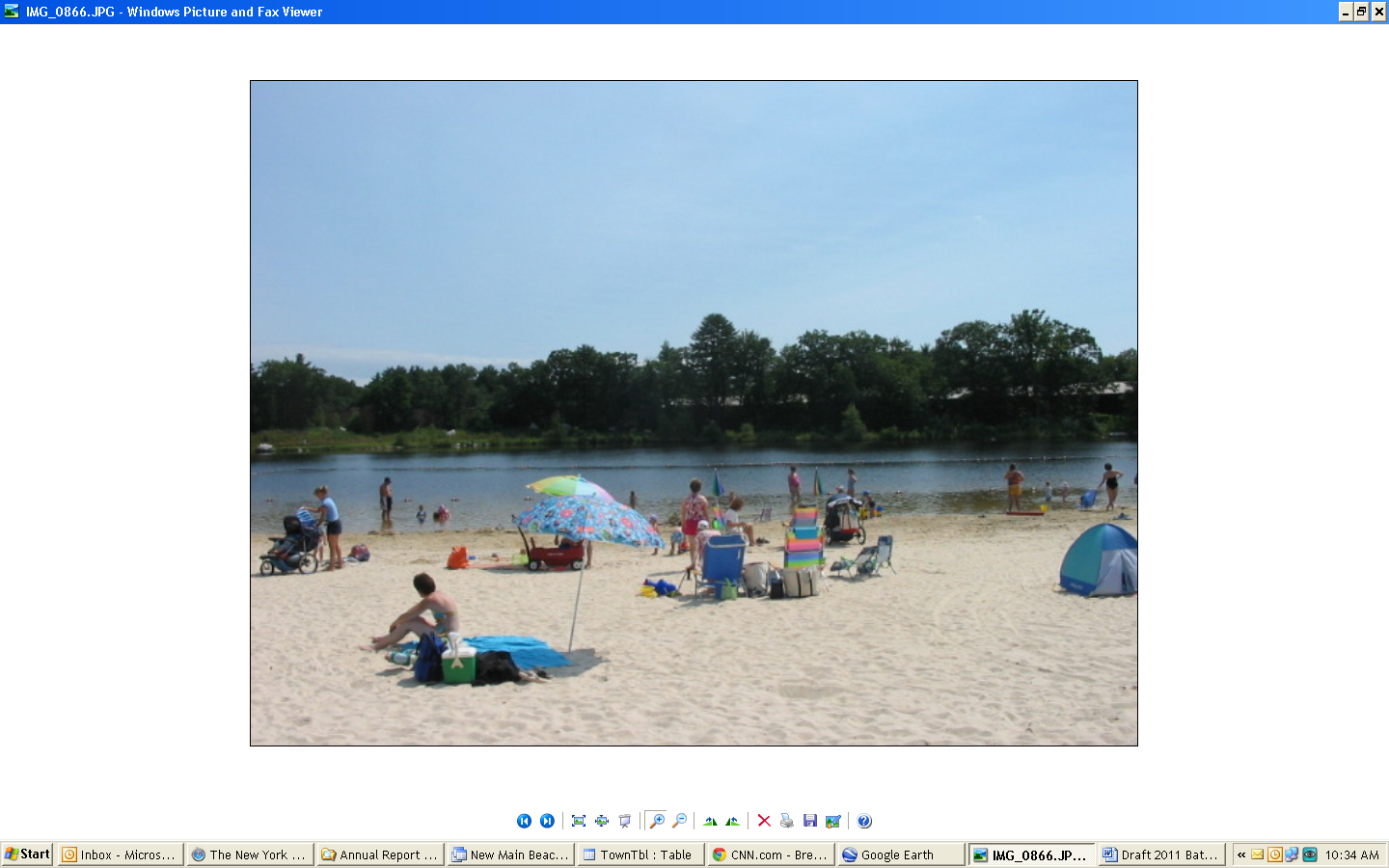 This page is intentionally left blank.PART ONE: THE MDPH/BEH BEACHES PROJECT	5I.	Overview	7II.	Background	7A.	Beach Water Quality & Health: The Need for Testing	7B.	Establishment of the MDPH/BEH Beaches Project	8III.	Beach Water Quality Monitoring	9A.	Sample collection	9B.	Sample analysis	91.	The MDPH contract laboratory program	92.	The use of indicators	93.	Enterococci	104.	E. coli	105.	Laboratory Methods	106.	Bacterial Standards	10C.	Reporting	111.	The Beaches Website	122.	Exceedances: Beach Closures & Public Notification	123.	Data Management	13D.	Quality Assurance	13E.	The Tier System and Frequency of Testing	131.	The Three Tiers	142.	Sanitary Surveys and Variances	14IV.	Limitations	15PART TWO: THE 2014 BATHING SEASON	17I.	MDPH ACCOMPLISHMENTS	19A.	Beaches Website/Data Management	19B.	Trainings	19C.	Quality Assurance	20D.	Laboratory Program	20E.	2014 Amendments to Bathing Beach Regulations	21F.	Emergency Response	22II.	MONITORING	23A.	Results	231.	Marine Beaches	232.	Freshwater Beaches	25B.	Analysis of Results	26III.	FUTURE PLANS	31A.	Direct Web-Based Reporting	31B.	Training and Community Outreach	31C.	Sanitary Surveys	31D.	USEPA Recreational Water Quality Criteria	32IV.	SUMMARY	32ACKNOWLEDGEMENTS	35REFERENCES	37TABLES											41  FIGURES											93APPENDICES										103This page is intentionally left blank.	PART ONE: THE MDPH/BEH BEACHES PROJECTThis page is intentionally left blank.OverviewThere are over 1,000 public and semi-public bathing beaches in Massachusetts, both freshwater and marine. Depending on weather and a variety of other changing conditions, beach water sometimes contains bacteria at levels that can cause health problems such as sore throat, gastroenteritis, or even meningitis or encephalitis. Therefore, it is critical to ensure that bacteria levels at beaches are monitored, and that such levels are acceptable and within U.S. Environmental Protection Agency (USEPA) and state regulatory standards. In 2014, 3.5% (n=525) of all samples collected during the bathing season exceeded bacterial standards, resulting in temporary beach closures in some cases.In Massachusetts, bathing beach water quality is regulated by the Massachusetts Department of Public Health (MDPH) under Massachusetts General Law and the Code of Massachusetts Regulations. These require that all public and semi-public bathing beaches (e.g., beaches at camps, campgrounds, hotels, condominiums, country clubs) in the state be monitored for bacterial, and on occasion other environmental contamination during the bathing beach season. The exact dates of a given bathing season vary from beach to beach, and are determined by the operators of each individual beach. Some beaches open as early as Memorial Day, but the majority begin operation when the school year ends in mid-June, and most close for the season during the week of Labor Day.BackgroundBeach Water Quality & Health: The Need for TestingThe health risks associated with both marine and freshwater swimming have been demonstrated in numerous studies. Swimmers may ingest or come in contact with pathogens (illness-causing microorganisms), and several prospective and retrospective epidemiological studies have demonstrated an increased risk of disease among swimmers relative to non-swimmers in both marine and fresh waters that are polluted with pathogens (e.g., bacteria and viruses). One retrospective study found the relative risk of gastrointestinal (GI) illness among swimmers in polluted waters to be one to three times that of non-swimmers.Swimming in polluted marine water can lead to gastrointestinal symptoms (e.g., nausea, vomiting, diarrhea, abdominal pain), respiratory symptoms (e.g., sore throat, cough, chest cold, runny nose, sneezing), eye and ear symptoms (e.g., irritation, earache, itchiness), dermatological symptoms (e.g., skin rash, pruritis), or constitutional symptoms (e.g., fever, chills). Several studies conducted by the USEPA and others have also associated gastrointestinal symptoms with swimming in polluted fresh waters, and more recent studies have reaffirmed that there is a significant association between swimming in contaminated water and gastrointestinal illness.Pathogens in beach waters typically have a fecal source, and pathogens associated with human fecal matter (e.g., some strains of Escherichia coli) may enter both marine and fresh beach waters in a variety of ways. Many of these pathways involve sewage: system failures in human sewage treatment facilities, leaking sewer pipes, combined sewer overflows, illegal sewer hookups, leachate from septic systems, or discharge of sewage by boats. Other sources of pathogens in beach waters include (but are not limited to) rainfall and resulting surface water runoff (washing contaminants such as animal wastes from dogs or farms into beach water). Bathers may also contribute significantly to pathogen concentrations in recreational waters, and swimmer-to-swimmer contamination is another potential source for microbial contamination. All of these factors contribute to elevations in bacteria which can cause illness among swimmers.Establishment of the MDPH/BEH Beaches ProjectResponding to these health concerns, state and federal regulatory agencies have worked together to establish a system to protect the public from exposure to swimming-related pathogens. In 2000, the U.S. Congress enacted the Beaches Environmental Assessment and Coastal Health (BEACH) Act (Appendix C). The BEACH Act, which amends the Federal Water Pollution Control Act (often referred to as the Clean Water Act, or CWA) is intended to improve the quality of the nation’s coastal recreational waters. It seeks to reduce the risk of illness to users of these waters through the identification of high-risk beaches, identification and mitigation of sources of pollution, and notification/risk communication to the public. It also authorizes grants to eligible states to support these objectives.Also in 2000, the Massachusetts legislature passed An Act Relative to Minimum Standards for Public Bathing Waters, often referred to as the Massachusetts Beaches Act (Appendix D). The Act directed MDPH and local health officials to:(1) adopt bathing water standards protective of public health to apply to all public and semi-public bathing beaches across the state;(2) require regular bacteria testing at all public and semi-public beaches; and(3) notify the public when bathing standards are violated.The Act mandated that all beaches be tested weekly except where MDPH and the local board of health stipulated a greater or lesser frequency for a specific beach. It also mandated MDPH to publish an annual report analyzing statewide bacteria testing results.Beginning in 2001, the program has received funding from USEPA. This funding has provided significant support for MDPH efforts to(1) develop and maintain an inventory of marine bathing beaches;(2) compile and analyze monitoring data; and(3) conduct assessments of those beaches identified as high-risk. With the help of these funds, and building upon such groundwork as the beaches inventory, the web-based reporting system, and mapping layer, MDPH/BEH has established a system of routine beach monitoring oversight that has been in place since 2002. Beach Water Quality MonitoringSample collectionThe water quality samples for most public bathing beaches in Massachusetts are collected by local boards of health. On Cape Cod, a large number of beaches are sampled by the Barnstable County Department of Health and the Environment. The Massachusetts Department of Conservation and Recreation (MDCR), which operates beaches, performs its own sampling. Samples for semi-public beaches are usually collected by the beach operator, although there are some communities that collect semi-public beach samples in the course of their routine sampling of public beaches.Sample collection is required to be in compliance with Standard Methods for the Examination of Water and Waste Water of the American Public Health Association or as approved by the USEPA. Sample collectors are to record a variety of field data at the time of sample collection, using the current Beach Sampling Field Data Form developed by MDPH/BEH (Appendix E). Water samples, with field data form attached, are submitted to a certified laboratory for analysis. The field data are later included with the corresponding laboratory results when they are submitted to MDPH/BEH (see the Reporting section).Sample analysisThe MDPH contract laboratory programAll beach water samples are required to be analyzed within six hours of collection. The laboratories who perform the analyses are generally hired by either the city or town the beach is in (most often by its board of health, but sometimes by another municipal department, e.g., recreation) or by the operator of that beach. For the 2014 season MDPH/BEH used state funds and limited federal funding to contract with a number of laboratories to analyze qualifying communities’ public marine beach samples. Since 2003, MDPH/BEH has reimbursed communities over $1,000,000 for the analysis of nearly 53,000 marine samples from over 50 communities that have taken part in the contract laboratory program. The use of indicators In the United States, most swimming-associated diseases are caused by a wide variety of pathogens associated with fecal contamination (Cabelli, 1983). Most of these pathogens are very difficult to measure directly, but water samples that contain them also contain other microorganisms which are easier to measure. These “indicator organisms” provide a reliable indication of the pathogens’ presence and quantity. By measuring these other microorganisms, which live in the same microbiologic conditions, follow the same life cycles, and occur at levels proportionate to those of the pathogens, public health officials are able to estimate the level of the pathogens in beach water samples. When the presence of one microorganism is used to indicate the presence of another, it is referred to as an “indicator”.Enterococci In its Ambient Water Quality for Bacteria – 1986, USEPA recommended that enterococci, rather than fecal or total coliforms, be used as the indicator species in marine water quality testing. Since 2000, enterococcus has been the required indicator for routine marine beach testing in Massachusetts (105 CMR 445.000). All marine beaches submitting data have used this method since 2004. The enterococcus method detects the number of bacteria that grow under certain laboratory conditions (USEPA, 1985). It measures the concentration of bacteria from a group of species within the Streptococcus genus, some of which (e.g., Streptococcus faecalis) are typically found in human and animal intestines (USEPA, 1985). Although not all of the species detected by this method are associated with fecal contamination (USEPA, 1985), leading to false-positive results, it is prudent, for public health purposes, to treat all exceedances of the indicator level as possible public health risks. Moreover, the enterococcus method does not detect as many non-fecal species as older methods do (e.g., fecal or the total coliform), and is therefore more accurate. However, all viruses and some bacterial pathogens are not detected by this method. E. coli Escherichia coli, usually referred to as E. coli, is a species of bacteria that originates in human and animal intestines (USEPA, 1985). Certain strains of this species are enteric (i.e., intestinal) pathogens (NAS, 1977). While both the total and fecal coliform methods can detect E. coli as part of a group of organisms, the E. coli method tests specifically for the presence or absence of this one particular species. Because E. coli originates in human and animal intestines, this method is a very sensitive indicator of fecal contamination for freshwater beaches (USEPA, 1985).Laboratory MethodsEnterococcus and E. coli are currently the preferred indicators for beach water quality testing and the only ones accepted in Massachusetts. The laboratory methods required for beach water analysis in Massachusetts are those specified in the most recent edition of the American Public Health Association’s Standard Methods for Examination of Water and Waste Water or as approved by the USEPA.Currently, the required methods for enterococci are either Method 1600: Membrane Filter Test Method for Enterococcus in Water, or Enterolert. Method 1600, which was approved and adopted by USEPA in 1997, enables a faster turnaround time for testing of enterococcus, making it practical for local use. Laboratories contracted by MDPH to perform public, marine beach sample analysis are required to utilize the Modified Enterococcus Method (Method 1600) or Enterolert as approved by the USEPA and the MDPH/BEH Beach Project QAPP. Both are culture-enzyme-substrate methods, approved and adopted by USEPA in 2003 for testing ambient water (Jagals et al., 2000; Federal Register, 2003). Bacterial StandardsWater quality standards are guidance concentrations used by public health officials to make decisions regarding the health risks associated with swimming. These criteria are typically expressed as the concentration of an indicator in the water above which there is an unacceptable risk for adverse health effects in swimmers.Because the correlation between indicator levels and the levels of the actual pathogens posing health concerns is strong, indicator levels allow public health officials to estimate the health risk related to swimming at a particular beach. But other site-specific factors are taken into consideration to supplement these estimates, such as recent rainfall patterns and the number of people who use the beach.The concentration of a microorganism in water is usually reported as the number of colony forming units (cfu) of indicators present per 100 milliliters (ml) of water. Massachusetts has specific water quality standards for marine water and freshwater. MarineUSEPA (1986) used the relationship between the number of cases of swimming-associated disease and the enterococcus concentration in bathing water to establish the criteria for enterococci in marine waters at 104 cfu per 100 ml for a single sample and 35 cfu per 100 ml for the geometric mean of at least five samples over a 30-day period. These standards were set such that the expected incidence of gastrointestinal illness among swimmers would be the same as it had been for the previous USEPA water quality criteria for fecal coliform (i.e., 19 illnesses per 1,000 swimmers at marine beaches). MDPH/BEH adopted these standards by regulation beginning with the 2000 bathing season, with an exception.  The geometric mean standard of 35 cfu/100 ml remains the same, but is calculated using the five most recent non-storm event samples. FreshwaterAs indicated in the regulations (105 CMR 445.031) (see Appendix B), the indicator organisms for freshwater bathing beaches are E. coli and enterococcus. This is based on research conducted by USEPA (Dufour, 1984; USEPA, 1986). Each freshwater beach is required to test for one of these two indicators.For enterococcus, no sample shall exceed 61 cfu per 100 ml, and the geometric mean of the most recent five samples within the same bathing season shall not exceed 33 cfu per 100 ml. For E. coli, no sample shall exceed 235 cfu per 100 ml, and the geometric mean of the most recent five samples within the same bathing season shall not exceed 126 cfu per 100 ml. These are the standard criteria established in MDPH/BEH regulations (105 CMR 445.031). The geometric mean is calculated using non-storm event samples. Both the E. coli and the enterococcus standards are based on studies (Dufour, 1984; USEPA, 1986) that showed that levels of E. coli and enterococcus correlated strongly with rates of swimmer-associated gastrointestinal disease in freshwaters. The values are set to a level of risk of no more than eight cases of acute gastrointestinal illness per 1,000 swimmers in freshwater beaches.ReportingThe laboratories performing these analyses report their results to the beach operator or board of health that has hired them. Beach operators report their results to the local board of health. Boards of health report them to MDPH/BEH. For communities with public marine beaches, the MDPH contract laboratories report the results directly to the MDPH/BEH Beaches Website via a secure Internet connection as soon as they are generated. Data are then displayed on the Beaches website in near real-time for public notification of beach closures and test results. Some boards of health that do not use MDPH/BEH contract laboratories send their marine sampling results to MDPH/BEH staff, who then enter the data onto the beaches website.The Beaches WebsiteIn 2003, using funding provided as part of the USEPA BEACH Grant, MDPH established a web-based system designed to make up-to-date water quality information on all public marine beaches available to the public as quickly as possible. This system has two components:(1) A series of password-protected data-entry pages through which MDPH/BEH contract laboratories enter all water quality data (along with corresponding field data) directly into one centralized database. The laboratories are required under the MDPH/BEH contract to enter these data as soon as they become available. Local boards of health also have access to this portion of the website to review laboratory and associated field data in order to most efficiently take public health action. (2) The Beach Water Quality Locator, a public website that allows users to select a beach via a series of interactive maps of the Massachusetts coast to see if it is currently open and to view its most recent test results. Historical data for each beach are available as well.In 2006, the MDPH beaches website was enhanced through the addition of a GIS layer to display maps of beach locations, provide graphs for both single sample and geometric mean data, and improve reliability and efficiency for data entry. These improvements allow the public to quickly find the locations of all beaches through the use of GIS maps and to view graphical and tabular historical monitoring data. In 2014, revisions to the website posting mechanism were made in order to address regulatory amendments that were promulgated in spring 2014 (see Part Two, Section I.E for detailed information). Exceedances: Beach Closures & Public NotificationWhen a water sample from a beach exceeds a bacterial standard (either one or two consecutive single sample violations or a geometric mean violation), Massachusetts law requires that the beach be posted. MDPH/BEH contract laboratories are required to report exceedances of bacterial water quality standards to MDPH/BEH and local boards of health as soon as analyses are completed and results are available. Beach operators are required to report exceedances to their local boards of health immediately.Under Massachusetts law (MGL C 111, § 5S), the local board of health is required to post standard signs at the key access points to a beach immediately after, or within 24 hours of, being notified that the beach did not meet water quality standards. In addition, the board of health is required to notify MDPH/BEH within 24 hours of the posting by submitting the standard beach posting form provided by MDPH/BEH. The posting form affirms that the beach waters have been closed and that signs have been put up at that beach. MDCR is responsible for the posting of its own beaches.For public marine beaches, up-to-date posting information can also be accessed on MDPH/BEH’s Beach Water Quality Locator website. MDPH contract laboratories enter these results into the Beaches Website as soon as they become available. When the results for a given beach exceed water quality standards, the website automatically generates a notification of that beach’s postings. These closure notifications (or “postings”) are added to the Beach Water Quality Locator webpage twice each day, at 9:30 AM and 12:30 PM. This means the web-based system allows for public notification that is as near to real-time as possible. Local health officials can view postings shortly before public notification, which gives them an opportunity to place signs at the beaches and to prepare for public inquiries that may result, depending on the most recent data. MDPH/BEH staff have provided training to local health officials on how to use the website.In 2014, the MDPH Public Health Council approved for promulgation amendments to the bathing beaches regulations (105 CMR 445.000, Minimum Standards for Bathing Beaches). These amendments define bathing water quality as unacceptable when two samples collected on consecutive days exceed the established water quality standard. This change, consistent with practices in other Northeast states (e.g., Connecticut, New Jersey), stipulates that a posting will not be required until two samples collected on consecutive days show elevated levels of bacteria. For beaches with a history of multi-day elevated bacteria levels (i.e., one or more instances of consecutive exceedances in at least two of the last four beach seasons), postings continue to be required after a single exceedance. These amendments are discussed in greater detail in Part Two, Section I.E.  Data ManagementMarine data, already entered via the website, are uploaded to USEPA by MDPH/BEH in fulfillment of USEPA reporting requirements under the USEPA BEACH Grant, which mandates that MDPH must electronically report to USEPA all routine marine monitoring sampling data and laboratory results, as well as beach postings, on an annual basis.The marine data are also kept in an in-house database at MDPH/BEH for analysis and inclusion in this report.  Freshwater data (including field data) are entered into the same database. All data are validated and checked for completeness by MDPH/BEH personnel. Local boards of health and laboratories are contacted directly, as necessary, to resolve questions and discrepancies in the data. Quality AssuranceIn 2003, MDPH/BEH completed its Quality Assurance Project Plan (QAPP), which was approved by USEPA. In 2007, the QAPP was revised to reflect changes in the Beaches Project. This update was approved by USEPA and distributed to MDPH/BEH’s contract laboratories before the 2007 beach season. The QAPP describes quality assurance and quality control mechanisms developed and related steps (including enforcement measures) taken to ensure that the state’s beach monitoring activities and the resulting data meet USEPA’s published performance criteria. It also updates details on approved laboratory methods, MDPH/BEH contacts, and website information. MDPH/BEH uses the same quality standards for its freshwater monitoring activities. The Tier System and Frequency of TestingThe Massachusetts and federal beach Acts require that all public and semi-public marine bathing beaches be tested weekly. However, some beaches have a history of severe pollution problems, while others have proven over time to be exceptionally clean. The former require more frequent monitoring, and the latter less frequent monitoring. For a beach that has not had a single violation for two consecutive years and for which a sanitary survey has been completed to ensure there is a low risk of future violations, weekly testing may result in unnecessarily burdening local health officials’ resources that could be more effectively used (e.g., providing increased testing at those beaches which, due to greater pollution, are known to pose a greater health risk to swimmers).The Three TiersTo address this, the USEPA BEACH Grant required the development of a tiered monitoring approach to sampling, and in 2003 MDPH/BEH developed the Public Health-Based Beach Evaluation, Classification, and Tiered Monitoring Plan. The purpose of the Plan is to facilitate the identification and clean-up of pollution problems, while allowing those beaches with more pristine records to be monitored less often than weekly. The Plan is based on a three-tier system that classifies all beaches (both marine and freshwater) according to the severity of their pollution:Tier One includes heavily used beaches which have pollution problems. Because of the ongoing pollution concerns/violations, these beaches are generally sampled more than once a week. There are currently five Tier One beaches in Massachusetts. All five are marine beaches and are tested daily.Tier Two includes higher-use beaches with some pollution. These beaches must be tested once per week. The majority of beaches (425 of the 530 marine and 554 of the 556 freshwater beaches) are categorized as Tier Two beaches.Tier Three beaches are those with no known pollution problems. They are required to be tested once every two weeks or sometimes less frequently, as determined by the local board of health and MDPH/BEH through the variance process. There are 100 marine beaches and two freshwater beaches currently listed as Tier Three beaches. Because the frequency of monitoring mandated by both federal and state law is weekly, Tier Two functions as the default, or baseline classification. If monitoring data indicate severe pollution, a beach may be reclassified as Tier One and monitored more frequently. If the data show that a beach has maintained exceptionally clean water quality, it may be reclassified as Tier Three, allowing for less frequent than weekly testing, usually one to two times a month. Sanitary Surveys and VariancesFor a beach to upgrade to Tier Three status, its operator must apply to the local board of health for a variance; beaches operated by state agencies must apply to MDPH. Pursuant to Massachusetts regulations (105 CMR 445.100), two requirements must be met for the variance to be issued: (1) the beach must have a proven track record of “clean” sampling (at least two full seasons of water quality data with no exceedances); and (2) MDPH/BEH’s sanitary survey form must be completed for the beach by a Registered Sanitarian, Certified Health Officer, or Registered Environmental Health Specialist. The Survey is a tool health officials can use to assess the level of pollution at a given beach and to identify all possible sources of contamination (e.g., sewage discharge, stormwater overflows, bird and animal populations). Local health officials must review sanitary surveys before approving variance applications for final approval by MDPH.LimitationsThe ability of MDPH/BEH to provide prompt public notification of beach water quality monitoring results is limited by both the completeness and accuracy of the data reported. In addition, the use of indicator organism criteria, although strongly supported in the literature, has some uncertainties. Finally, analytical techniques that require 24 hours to generate results may potentially leave beach users at risk on the day that a sample was collected and leave beaches closed the following day when most beaches will show clean results.Although data completeness and accuracy are inevitably reliant upon the parties and individuals involved in data collection and reporting, the electronic reporting system and public beaches website have vastly improved the accuracy and quality of marine data submitted. Another stabilizing factor is the 100% compliance Massachusetts has achieved in the use of enterococcus, the state and federally mandated indicator organism, in testing at public marine beaches reporting routine monitoring results.In recent years, MDPH/BEH was provided data from approximately 99% of the communities with open freshwater beaches. The amount and quality of data submitted from each community, however, varied greatly. During the beach season, communities often use different monitoring techniques. Therefore, the comprehensiveness of data varies among communities. Currently, with the exception of exceedances, which are required to be reported to MDPH/BEH within 24 hours, freshwater beach data are normally reported once during the year, after the end of the beach season. As a result, MDPH/BEH personnel can only review the data for proper sample collection and testing techniques after the sampling season has ended. MDPH/BEH continues to work individually with local boards of health to reduce issues related to quality control and variability by providing guidance and resources as necessary. Another limitation, related to the specificity of analytical methods, is that the data are indicator-, not pathogen-, specific. As a result, the data only suggest a potential for the presence of pathogens that can cause human disease. The presence or absence of specific pathogens is not directly measured. These are inherent limitations of using indicators as a measure of water quality, in Massachusetts and elsewhere. However, it does need to be emphasized that a substantial body of scientific research generally supports the use of these indicators as described earlier in this document (Cabelli, 1983; USEPA, 1986).The criteria developed for each indicator are set at an acceptable level of risk of an adverse health effect, in this case gastrointestinal (GI) illness, rather than at a no-risk level. The indicator limits recommended by USEPA for enterococcus in marine waters are associated with a risk level of 19 GI illnesses per 1,000 swimmers (USEPA, 1986). Therefore, levels of indicators considered in compliance by the Massachusetts and national requirements do not imply absence of risk of adverse health effects for the total population at risk.Using current indicators, it takes 24 hours to receive the results of a bathing beach water sample analysis (Wade et al., 2005). This delay can lead to the exposure of bathers to unsafe bacterial levels, as well as unnecessary closings (Wade et al., 2006) (e.g., beach closed on day of results, but by then the bacterial criteria may not be exceeded). This delay also makes it very difficult for investigators to track the contamination back to its sources, as it may dissipate before an investigation begins (SCCWRP, 2006). This page is intentionally left blank.PART TWO: THE 2014 BATHING SEASONThis page is intentionally left blank.MDPH ACCOMPLISHMENTSIn addition to its routine monitoring activities (outlined earlier), MDPH/BEH performed a variety of more specific activities, unique to the 2014 season. Beaches Website/Data ManagementThe beaches website was maintained and improved as needed to provide the public with the most up-to-date information as well as to present the data in an easy to use format. Website posting procedures were updated to reflect regulatory amendments promulgated for the 2014 beach season. Links to all MDPH/BEH standardized forms were checked and the forms were made available for download via the Forms link in the Publications and Reports section on the bathing beaches website. Both local communities and laboratories were notified and given field data forms that made it easier for samplers to record conditions while in the field. Guidance and training were provided to local boards of health, when necessary, to ensure quality assurance for data entry conducted outside of the contract laboratory program.The beach program’s database was again updated for the 2014 beach season. Beach locations were revised as sampling points were combined at continuous, uninterrupted beaches; non-swim beaches were identified and reassigned; and new swim beaches were identified. Throughout the duration of the project, MDPH has continuously been adding new information associated with beaches, such as waterbody information, latitude/longitude coordinates, and potential pollution sources of freshwater beaches. After the 2013 bathing season ended, extensive enhancements were made to the MDPH beach database to improve alignment with the USEPA reporting schema. Enhancements included the following: Analytical methods are now being reported to USEPA. The formatting for reporting non-detects has been improved.The procedure for assigning USEPA-issued identification numbers to beaches has been better aligned with USEPA specifications. This particular change to meet USEPA requirements resulted in some multiple sample location marine beaches being reported as a single beach vs. multiple beaches. This will be further explored in the discussion of 2014 marine beach results. A system for ensuring the reporting of any changes to beach name, coordinates, sampling frequency, or Tier has been implemented. The latitudes and longitudes of each beach are now being reported to USEPA. TrainingsIn April 2014, MDPH gave presentations to local health officials at four seminars held by the Massachusetts Health Officers Association (MHOA) and MDPH/BEH Community Sanitation Program at geographically diverse locations across the state. MDPH staff presented a review of 2013 beach data and an overview of proposed regulatory amendments (see Part Two, Section I.E). Staff also responded to questions from local health officials in preparation for the 2014 beach season. Informational packets were provided containing the beach sampling field data forms, sanitary survey forms, posting forms, and fact sheets. Importantly, time was allocated for health agents to provide feedback and pose any questions they had regarding forms and procedures.In preparation for the 2014 beach season, MDPH staff personally communicated with and conducted outreach to bathing beach communities while collecting 2013 beach data. Local health officials were reminded of their responsibilities under the state’s bathing beach regulations and provided with any technical assistance or forms needed. MDPH staff also discussed deficiencies in reporting and updated the internal database based on these conversations. These efforts help enhance reporting, as nearly all communities in the state now report beach testing results on a yearly basis.Quality AssuranceThroughout the beach season MDPH staff conducted numerous inspections at selected beaches identified as being posted to ensure proper signage was present. MDPH staff also assisted local health officials and laboratories in developing their weekly sampling schedules for the 2014 beach season. MDPH helped analyze the locations and logistics with local health officials, and staff standardized field forms with beach names and the weeks when they were to be sampled so that appropriate sampling schedules were maintained (weekly, biweekly or monthly).Laboratory ProgramSince 2003, MDPH/BEH has supported local marine communities for routine monitoring through the services of contract laboratories funded by MDPH. This support continued in 2014. The laboratories are Barnstable County Department of Health and Environment Water Quality Testing Laboratory, Biomarine, Inc., G&L Laboratories, Inc., New Bedford Health Department Laboratory, and Wampanoag Environmental Laboratory.  The laboratories funded by MDPH/BEH analyzed over 3,700 marine beach samples from 53 marine beach communities during the 2014 beach season. Laboratories fulfilled their contract requirements by promptly entering sampling data and laboratory results into the MDPH/BEH public notification website as results became available. Beach postings were automatically generated by the website when submitted samples exceeded acceptable water quality standards. Display of these postings on the public pages occurs twice per day, at 9:30 AM and 12:30 PM.2014 Amendments to Bathing Beach RegulationsMDPH has collected water quality data at approximately 1,000 marine and freshwater beaches for the past 14 years. An analysis of historical data which was conducted after the 2013 beach season suggested that beaches rarely have two consecutive tests that exceed the relevant USEPA single sample water quality standard (for marine waters, 104 cfu/100 ml enterococci; for fresh waters, 235 cfu/100 ml E. coli or 61 cfu/100 ml enterococci).  For the majority of beaches, any initial exceedance is transient in nature and not reflected in the confirmatory sample that is processed the next day (i.e., 24 hours after the initial exceedance). Therefore, beach operators (primarily local health agents) have often posted an advisory sign at a beach when the current water quality meets the established standard. Posting advisories in this manner deprives residents of the benefits of swimming and other water-related exercise, creates unnecessary work and costs for the local health agents, and causes economic losses to communities and businesses connected with those beaches.  In an effort to address these concerns, MDPH proposed regulatory amendments to the bathing beaches regulations in April 2014. These amendments were approved by the MDPH Public Health Council on May 14, 2014 and went into effect on June 6, 2014. At the majority of beaches, an advisory is no longer required until two samples collected on consecutive days show elevated bacteria levels. If a retest is not collected on the day following the initial exceedance, then posting is still required until a sample confirms that the water quality standard is met. For beaches with consecutive exceedances in two or more of the last four beach seasons, postings continue to be required after each exceedance. Thus, under the regulatory amendments, the quality of bathing water is considered unacceptable based on the following evaluation of the bacteriological water quality criteria: Two samples of bathing water, collected on two consecutive days, that both exceed the single sample water quality standard, or one sample of bathing water that exceeds the single sample water quality standard when an additional sample is not collected on the following day; orOne sample of bathing water that exceeds the single sample standard at beaches where, in two or more of the last four full beach seasons, samples collected on two consecutive days both exceeded the single sample water quality standard; orAny bathing water sample that exceeds the geomean water quality standard.Please refer to Appendix A for a copy of the current regulations and Appendix E for a further description of the regulatory amendments.  Emergency ResponseMDPH/BEH has provided assistance in investigating potential outbreaks of water-borne parasites and illnesses. In past years, incidents requiring emergency response have included occurrences of E. coli O157:H7, giardiasis, shigellosis, and Vibrio vulnificus infection. These response actions can involve reviewing sampling results and/or medical records, or the preparation of educational materials, often in collaboration with local boards of health, other programs within MDPH/BEH (e.g., Food Protection, Community Sanitation), other MDPH bureaus (e.g., MDPH’s Bureau of Infectious Disease), or other state agencies.MDPH/BEH has also responded to numerous occurrences of algal blooms across the state, many of which posed a potential health risk to swimmers due to their proximity to bathing beaches. In 2007, MDPH/BEH developed a protocol for responding to harmful algae blooms at freshwater bodies.  Typically, this involves performing a site visit and providing technical support and educational materials to local health officials. During the 2014 season, MDPH/BEH issued algae bloom advisories for 20 lakes, ponds, and rivers throughout Massachusetts, 13 of which had beaches. In total, 27 beaches were affected by these advisories.MONITORING ResultsDuring the 2014 bathing season, 220 communities in Massachusetts with public or semi-public, marine or freshwater beaches sent water quality data to MDPH/BEH. In total, MDPH received water quality data collected from 589 marine and 590 freshwater sampling locations at 530 marine and 556 freshwater beaches, respectively.  Due to the length of some beaches in Massachusetts, multiple sampling locations are necessary to distinguish specific areas of water quality. For the purposes of this report, a sample location is considered a single beach. In total, MDPH/BEH received results for 14,874 water samples from marine and freshwater beaches collected during the 2014 beach season. Thirty-nine communities reported only marine bathing beach data, 160 communities reported only freshwater beach data, and 21 communities reported both marine and freshwater bathing beach data (Table 1).Marine BeachesDuring the 2014 bathing season, 60 Massachusetts coastal communities with public or semi-public marine bathing beaches submitted beach monitoring data to MDPH/BEH. These communities accounted for 589 sampling locations at 530 public or semi-public marine bathing beaches. A total of 7,516 water samples were collected from marine public and semi-public beaches and reported to MDPH/BEH during the 2014 bathing beach season (Table 2). Bather density data were collected as part of routine sampling. Massachusetts regulations require samples to be taken within the area of greatest bather density (105 CMR 445.000). GPS surveys of marine beaches completed by MDPH/BEH in 2003 and subsequent observations by MDPH/BEH beach inspectors confirm that samples are being taken within the areas that typically receive the highest use (greatest bather density) such as areas near main entrances and/or areas closest to parking lots. Due to the time needed to collect and analyze samples, a majority of the samples were collected at times when bather density consisted of ten or fewer individuals (Table 3). Most samples were collected before noon, when the bather load is generally low even in high-use areas. With the passage of the Massachusetts Beaches Act in 2000, the state adopted the USEPA-recommended enterococci as the standard indicator for water quality monitoring at marine beaches. The institution of the MDPH/BEH beaches website and contract laboratory program has helped all boards of health in Massachusetts’ marine communities to adopt the use of enterococci as an indicator organism. Enterococcus was the indicator used for all water samples taken at marine beaches in 2014. The use of MDPH/BEH contract laboratories for the analysis of public marine beach water samples has played a major role in achieving uniform compliance with the MDPH/BEH regulations for marine beaches.Eighty two percent of the marine beaches were tested daily or weekly (the minimum requirement is weekly sampling) (Table 4). The remaining marine beaches were permitted to sample less frequently because of Tier Three status. However, there was one semi-public beach, Cedar Cove in Swansea, which was not tested with the required weekly frequency. Local health departments, independent laboratories, the National Park Service, MDCR, and semi-public operators (camps, hotels, neighborhood associations, etc.) were responsible for collecting the majority of the marine beach water samples. MDPH/BEH contract laboratories performed the majority of analyses for these samples during 2014. Four communities (Boston, Lynn, Revere, and Salisbury) have marine beaches that are solely managed by MDCR and therefore are not eligible for the contract laboratory system. MDCR coordinates with MDPH for laboratory results to be entered onto the beaches website by the laboratories they utilize. The towns of Kingston, Sandwich, and Tisbury opted not to use MDPH/BEH contracted laboratories in 2014.  Each of these towns faxed their data to MDPH beach inspectors and these data were subsequently entered directly onto the beaches website for prompt public notification. The total number of marine beach postings (i.e., verification to MDPH/BEH that a sign was posted at the beach) received in 2014 was 205 (Table 5). As noted previously in Part Two, Section I.A., following the 2013 season, MDPH/BEH enhanced its beach database reporting to meet USEPA data reporting requirements due in the winter of 2013-2014. USEPA requirements included the use of USEPA-issued beach identification codes and treatment of multiple sample location beaches as a single beach if the operator made posting decisions for the entire beach based on an exceedance at any one location or a subset of locations. For beaches where the operator would close at a single location but not at other locations that tested clean, a unique USEPA-issued identification code was assigned to each sample location.As a result of the USEPA reporting requirements, MDPH/BEH reported to USEPA in February 2015 a total of 205 marine postings in 2014 (vs. 241 postings based on previous reporting requirements). The difference is primarily attributed to multiple sample location beaches managed as a single beach now being reported as a single beach posting instead of multiple location postings. For example, at Constitution Beach in East Boston, which has three sampling locations managed collectively, in previous years a three-day closure would have been reported as three separate postings that lasted for a total of nine days (three days each at three sampling locations). The new system would report this as one posting that lasted for three total days (three days at one beach). The number of postings is less than the total number of single sample exceedances (n=329). A single posting may cover multiple exceedances and exceedances occurring prior to a beach’s opening might not be posted. However, the primary reason is the regulatory amendments that were promulgated in 2014: at the majority of beaches, a single sample exceedance does not require posting if a resample collected on the day following the initial exceedance meets water quality standards. These data are discussed further in the Analysis of Results section. The percentage of exceedances for the total number of samples collected was 4.4% in 2014 (Table 6). Of the 589 public or semi-public marine beach locations, 154 (26%) incurred at least one bacterial exceedance (Table 7).Total rainfall amounts in Massachusetts were much lower during the 2014 season as compared to 2013 (Tables 8 through 11). The Boston area received 8.94 inches of rain during the 2014 beach season (i.e., June through August), which is below both the 10.46 inches of rain normally received in those months and the 15.95 inches received in 2013.  The Chatham area (Brewster, Chatham, Dennis, Eastham, Harwich, and Orleans) also received less rainfall during the 2014 beach season than 2013 (9.72 inches in 2014 vs. 12.46 inches in 2013).As part of routine sampling, environmental observations should be recorded on a field data form and reported to MDPH/BEH. Samplers have the option of recording potential sources of pollution, as well as noting when no sources are observed. In 2014, the field forms accompanying 3,463 of the 7,516 marine samples collected (about 46%) included information as to whether potential transient pollution sources had been observed at the time of sampling.  Of those 3,463 samples, 31% recorded the presence of a specific source (e.g. birds, dogs, waste solids, trash), and 5.9% of those samples exceeded the bacterial standard (Table 12). The field forms for 2,405 samples specifically noted the absence of potential pollution sources. Of those, 3.3% exceeded the bacterial standard. The data suggest that potential bacterial sources at the time of sampling present a higher risk of bacterial exceedances.There were a large number of samples (4,053) for which information on pollution sources (or lack thereof) was not provided on field data forms. For these samples, 4.6% exceeded the bacterial standard. MDPH continues to stress the need to record these potential sources on the field data form. Although some communities have improved in this area, many still do not complete the form.Freshwater BeachesDuring the 2014 bathing season, 181 Massachusetts communities with public or semi-public freshwater bathing beaches submitted beach monitoring data to MDPH/BEH. These communities provided data for 590 public or semi-public freshwater bathing beaches and collected a total of 7,358 freshwater samples (Table 2). For bather density (Table 3), the data are similar to those for marine beaches, with a high percentage (78%) indicating low bather density (0-10 bathers on the beach) during sampling. As discussed previously, most samples are collected during non-peak bathing hours, usually between 8 AM and 12 PM. Samples at beaches are often taken in the morning to allow adequate time for delivery to and analysis at the laboratory. In 2014, local health officials used the approved indicator organism (either E. coli or enterococci) at 100% of freshwater beaches in Massachusetts, with the majority of beaches using the E. coli indicator. Nearly 98% of public and semi-public freshwater beaches in Massachusetts were tested with at least the minimum required weekly frequency in 2014 (Table 4). Two freshwater beaches have Tier Three status and sample every other week or once a month, as approved by MDPH and the local board of health. Two percent of freshwater beaches (n=11) either did not sample as required or did not submit data to MDPH/BEH detailing all sampling conducted for the season. In addition, there were 8 beaches in 7 towns that did not submit any data to the local board of health and/or MDPH and are considered to be out of compliance for the 2014 bathing season. These are not included in the tally of 590 freshwater beaches. As noted, communities that did not test all their beaches with the required frequency have been contacted to review regulatory requirements. Independent laboratories collected the majority of samples to be analyzed from freshwater beaches. Local health departments and MDCR collected the remainder of the samples.The total number of freshwater beach exceedances detected in 2014 was 196 (2.7% of all freshwater samples collected) (Table 5). This was a decrease from the number of exceedances of the fresh water quality standards (235 cfu/100 ml E. coli and 61 cfu/100 ml enterococcus) in 2013 (280 or 3.8%) (Table 6). Of the 590 public or semi-public freshwater beach locations, 105 (18%) incurred at least one bacterial exceedance (Table 7). These data are discussed further in the Analysis of Results section.The field forms accompanying 3,317 of the 7,358 freshwater samples collected (45%) included information as to whether potential transient pollution sources had been observed to be present at the sampling location.  Of those 3,317 samples, 27% (n=906) recorded the presence of specific source (e.g. birds, dogs, algae, trash), and 5.2% of those 906 samples (n=47) exceeded the bacterial standard (Table 12). The field forms for 2,411 samples specifically noted the absence of potential pollution sources. Of those, 1.2% (n=29) exceeded the bacterial standard. As with marine beaches, there were a large number of samples (4,041) for which information on pollution sources (or lack thereof) was not provided on field data forms. For these samples, 2.9% exceeded the bacterial standard.Analysis of ResultsIn 2014, 220 marine and/or freshwater communities reported bathing beach water quality data to MDPH/BEH. MDPH/BEH received the required posting notification (or confirmed that posting was not necessary) for all but 7 of 329 single sample marine exceedances or approximately 98%. It should be noted that not all exceedances require posting. For example, if a beach is already posted because of a prior single sample or geometric mean exceedance and a follow up sample shows a continued exceedance, an additional posting notification to MDPH/BEH is not required for the follow up exceedance. Therefore a single beach posting could cover several exceedances. Local boards of health may preemptively post beaches without a bacterial exceedance and these instances are included in the total number of postings. It should also be noted that, due to regulatory amendments that were promulgated in 2014, the majority of beaches are no longer required to post after a single exceedance if a next day resample shows acceptable water quality. As a result, there were 106 occasions when postings were not necessary. The amendments had a significant impact in reducing the number of postings in 2014. At freshwater beaches, there were 196 single sample bacterial exceedances in 2014. MDPH/BEH received posting notification (or confirmed that posting was not necessary) for all but 38 of these exceedances. This is an improvement over 2013, when there were 69 exceedances without posting notifications. Posting notifications were received/not required for 81% of exceedances at freshwater beaches in 2014, compared to 75% in 2013. This shows an increase in reporting over the previous year. Similar to marine beaches, there was also a reduction in freshwater beach postings as there were 25 occasions when postings were not necessary under the regulatory amendments. MDPH receives the majority of the freshwater data after October 31 each year (the Massachusetts Beach Act requires submittal of data by October 31). Therefore, MDPH staff are not able to remind local health departments to submit the required posting notifications at the time of the exceedances, which may reduce the number of posting notifications received in a given year. The 38 exceedances that required postings but were missing them highlight the need for continued outreach to health departments of freshwater communities on beach water quality regulatory requirements, in particular the recent amendments. Missed postings for 28 of these 38 exceedances appear to have resulted from a misunderstanding of the revised regulations. Efforts were made by MDPH/BEH staff to obtain posting information by contacting communities both during and after the beach season to explain the regulations and by providing standardized reporting forms; both the forms and regulations are available for download from the MDPH/BEH website. Completeness of the field data forms filled out by samplers has also increased over the years. While there are still areas for improvement, such as actively reporting the presence or absence of environmental pollution sources, Massachusetts local health officials have for the most part adhered to MDPH/BEH’s field forms. This can be seen in the wide range of potential sources of pollution noted on the field forms submitted in 2014. Prior to 2003, most noted potential sources of pollution were fairly general (i.e., outflow pipes, wildlife, and boats). Starting in 2004 and continuing in the 2014 bathing beach season, more communities began to document incidents of algae and wrack build-up on beaches and the presence of trash, birds, dogs, waste solids and fish die-offs. These notations become an important factor when the communities or MDPH/BEH need to identify possible reasons for continuously elevated bacterial levels at a particular beach that may increase potential health risks and to develop strategies to reduce these sources.  Observations made by samplers at freshwater beaches may help to explain some contributing factors to elevated indicator levels (Table 12). Of freshwater beaches that had a recorded pollution source, 5.2% exceeded public health standards, compared to 1.2% for those that actively noted an absence of observed sources.  For marine beaches, the percentage of exceedances at beaches where a pollution source was noted (5.9%) was also higher than those where none were noted (3.3%).  However, 54% of marine samples and 55% of freshwater samples were accompanied by a field data form that did not include any information on the presence or absence of pollution sources. Notification on the presence or absence of pollution sources is an area that needs improvement in order to help in the formulation of mitigation strategies. As shown in Table 6, from 2001 through 2014, from 2.8 to 7.0% of all marine samples collected during the summer bathing seasons exceeded the enterococcus standard, with an overall average of 5.0% exceedance across all seasons. The rate of marine beach exceedances in 2014 was 4.4% which is within the historical range. All marine communities that had at least one exceedance in 2014 appear in Figure 1. A complete listing of marine beaches sampled during the 2014 beach season, their exceedances, and postings can be found in Table 13.Rainfall amounts during the 2014 beach season (Tables 8 - 11) may partly explain the lower exceedance percentage vs. the historical average. The Boston area received 8.94 inches of rain during the 2014 beach season (i.e., June through August), which is below the 10.46 inches of rain normally received in those months. This is the lowest amount of rainfall the Boston area has received since the 2007 beach season. The Chatham area (Brewster, Chatham, Dennis, Eastham, Harwich, and Orleans) also received below average rainfall during the beach season (9.72 inches received in 2014 vs. the 10.15 inches typically received). The beach testing results also show the percentage of exceedances at marine beaches was lower in 2014 than 2013 (4.4% versus 5.8%).  Rainfall is a major driver of bacterial exceedances in beach water. The Boston area, which has many urban beaches affected by rainfall, received seven fewer inches of rain in 2014 vs. 2013. In 2014 the Chatham area received more than two fewer inches of rain than in 2013. Figures 2 and 3 display rainfall information and the percentages of bacterial exceedances for the Boston and Chatham areas during the 2014 bathing season.   From 2001 through 2014, from 2.7 to 5.9% of all freshwater samples collected during the summer bathing seasons exceeded water quality standards, with an overall average exceedance rate of 3.9% across all seasons. The rate of freshwater beach exceedances in 2014 was 2.7% which is the lowest percentage of the historical range. All communities that experienced at least one freshwater exceedance in 2014 can be seen in Figure 4. A complete listing of freshwater beaches sampled during the 2014 beach season, their exceedances, and postings can be found in Table 14.At freshwater beaches, the percentage of exceedances in 2014 was lower than the 2013 exceedance rate (3.8%). As shown in Tables 8 through 11, the amount of rainfall was highly variable in four areas around the state (Amherst, Ashburnham, Boston, and Chatham). As noted previously, during the 2014 bathing season both the Boston and Chatham areas received rainfall below the historical averages. The Amherst area’s rainfall during the bathing season was 22% higher than normal but over three inches less than in 2013.  The Ashburnham area’s rainfall during the bathing season was approximately equal to the normal amount and over four inches less than 2013. It should be noted that these are only four data points for a large geographical area and therefore localized rainfall totals could be different. Figures 5 and 6 show the historical relationship between exceedances at marine and freshwater beaches and the total amount of rainfall between June and August. For both marine and freshwater beaches, exceedances generally rise and fall with rainfall amounts, with some exceptions. As discussed previously and as expected, in 2014 the amount of rainfall and the percentage of exceedances decreased from 2013. Table 15 and Figure 7 show that the total number of exceedances statewide is significantly higher within 24 hours of a rain event. These rain data are based on information recorded on the field data form. In 2014, 277 of the 329 marine exceedances had corresponding rain event information, while for freshwater beaches rain event data were recorded for 143 of the 196 bacterial exceedances. Sixty percent of marine beach exceedances and 40% of freshwater exceedances occurred within 24 hours of a rain event in 2014. Figure 7 shows the exponential drop-off in the number of exceedances as the time from rainfall increases.The bather load at a particular beach can affect water quality as well because humans are also sources of fecal pollution. The greater the bather density at a beach, the greater the likelihood that human sources are contributing to higher enterococcus levels. However, as in previous years, more than three-fourths of the marine beach samples (83%) and freshwater beach samples (78%) that reported bather density indicated low bather density (0-10 bathers on the beach) during sampling (Table 3). This can be attributed largely to samples being taken during off-peak hours for swimming. Samples are primarily collected before 12:00 PM so that laboratories can begin the analysis before the close of business and before the six hour holding time expires. While the data relative to the impacts of bather density on exceedances are extremely limited, beaches staff did evaluate the data to determine if trends were apparent. For marine samples with a corresponding bather density, exceedance rates showed an increase when the bather density reached 50 bathers or greater (Table 16). The overall rate of exceedances for all marine samples (4.4%) was higher than the rates of exceedance for the three lowest bather density groupings (0-10, 10-20, and 20-50 bathers) and lower than the rate of exceedance for samples that did not have a corresponding bather density. The rate of exceedance for samples with a corresponding bather density of >50 bathers was highest of all, at 12.9%. For freshwater samples, the exceedance rates also showed an increase when the bather density reached 50 bathers or greater (Table 16). The overall rate for all freshwater samples (2.7%) was similar to the three lowest bather density groupings and lower than the rate of exceedance for samples that did not have a corresponding bather density. The highest exceedance rate was again found in the bather density grouping of >50 bathers (14%). As with the marine data, the rate of exceedance for the freshwater samples was highest when the bather density reached 50+ bathers. Therefore, bather density appeared to have an effect on beach water quality in 2014. The decaying plant material, or wrack line, at a beach may also be an incubator for bacteria, potentially increasing bacterial counts even outside spring tides. In addition, it has been suggested that wrack is often the subject of scavenging by wildlife and pets, which may defecate in it, further increasing its contribution to bacterial contamination (Heufelder 1988). Wrack also keeps the soil surfaces it covers in a dark, wet environment, which is conducive to bacterial growth. Researchers have found that survival of fecal coliform and enterococcal bacteria was far greater in salt water when organic debris (i.e., wrack) were present (Martin and Gruber 2005). Furthermore, they concluded that tidal flushing of wrack during high tide could easily transport elevated bacterial densities into the marine environment, thus potentially degrading the surrounding waters (Martin and Gruber 2005). Other potential sources of bacteria, which are difficult to directly measure through routine beach water sampling, have the ability to influence overall water quality. At marine beaches, illicit discharges of human waste from boats may cause significant degradation of water quality in areas where there is significant boating activity. It is generally believed that the number of illicit discharges from boats is proportional to the difficulty posed in the disposal of the wastewater; therefore there has been significant effort by many coastal communities to increase the number of locations where boat waste can safely be discharged. USEPA worked with state and local officials to designate virtually all marine waters within three miles of the Massachusetts coast as a no-discharge zone.Additionally, sediments may act as a sink for fecal indicators at both fresh and marine beaches. These sediments may be disturbed by tides, human activities, or stormwater runoff and potentially increase bacterial contamination.FUTURE PLANSDirect Web-Based ReportingIn 2015, MDPH/BEH contract laboratories, local boards of health, and others will continue to perform data entry to the electronic, web-based public notification website. MDPH/BEH will be working with contract laboratories and other data reporters to ensure that field data are accurately recorded via the web-based reporting system. Important information regarding recent rainfall data and the presence of transient pollution sources will be targeted. As in previous years, a history of postings will be maintained on the website to facilitate analysis of the data. This will provide more accurate recordkeeping so that trends can be analyzed in future annual reports. Training and Community OutreachIn the spring of 2015, MDPH/BEH worked in collaboration with the MDPH/BEH Community Sanitation Program and the Massachusetts Health Officers Association to provide four separate training events for local boards of health in different regions of the state. These trainings provided a recap of the 2013 bathing beach season. Information was also provided on harmful algae blooms. MDPH/BEH will continue to offer sampling training and provide additional technical assistance to freshwater and marine communities where needed. MDPH/BEH will also provide assistance on the use of the MDPH posting form and the field data forms that are required to be completed each time a sample is taken.Sanitary SurveysMDPH/BEH will continue to facilitate sanitary surveys in support of the Tiered Monitoring Plan and the variance process during 2015. When the Tiered Monitoring Plan is adopted at specific beaches, a “high” priority beach will receive the most frequent water quality sampling and analysis. Such a beach might be one with high bather volume, high frequency or percentage of exceedances, problematic sources of pollution, or a combination of these factors. A “medium” priority beach will be sampled once per week and will still be required to meet water quality standards. Beaches that are tiered “medium” can have any of the factors listed for “high” priority beaches but with less frequency or intensity of any of the three criteria. A “low” priority beach is one that is relatively pristine. Low-priority beaches are eligible for less frequent testing, as infrequently as every 30 days under 105 CMR 445.000, if the local health department receives a testing variance. This categorization will assist MDPH/BEH in working with local health departments in 2015 to conduct sanitary surveys that will support the Tiered Monitoring Plan. Data from the 2013 and 2014 beach seasons will be incorporated into the existing Tiered Monitoring Plan to update the published classifications. These efforts will allow MDPH/BEH and marine communities to focus on determining and alleviating pollution sources at problematic beaches, and also allowing MDPH/BEH to reduce unnecessary sampling at low-priority beaches through the variance process. MDPH/BEH will be conducting many sanitary surveys at public marine beaches in support of these efforts.USEPA Recreational Water Quality CriteriaIn 2012, USEPA published updated recreational water quality criteria (RWQC).  The criteria consist of two elements: a geometric mean (geomean) and a statistical threshold value (STV).  The geomean and the STV represent the 50th and 90th percentile, respectively, of a water quality distribution determined through USEPA epidemiological studies.  Within the criteria, USEPA also included two supplemental values, called Beach Action Values (BAVs), which represent the 75th percentile of the water quality distribution.  USEPA described BAVs as optional values that states could use when informing the public about unsafe water quality.  In 2014, USEPA published the National Beach Guidance and Required Performance Criteria for Grants, 2014 Edition.  The document describes required performance criteria for states that receive USEPA BEACH Act grant funding, which MDPH has received since 2001.  One of the performance criteria requires that states identify and use Beach Notification Thresholds (BNTs).  USEPA defined a BNT as a water quality value that is used to “trigger” a beach closure notification.  The RWQC includes two USEPA derived sets of BNTs- the BAVs.  If a state chooses to use BNTs other than the BAVs, USEPA requires that the state “submit a written justification to USEPA based in science, local water quality data, or monitoring experience” (USEPA 2014).MDPH will work in conjunction with USEPA to make any necessary revisions to state recreational water quality standards in order to reflect the USEPA RWQC. MDPH prepared and submitted two schedules to USEPA in November 2014. The first schedule is a proposed framework to bring state water quality standards in compliance with the USEPA RWQC by FY2016. The second schedule is a plan to establish a beach notification threshold (a BAV or another value with justification, based on Massachusetts specific data) by FY2016.SUMMARYThis report summarizes beach monitoring and testing data from Massachusetts public and semi-public marine and freshwater bathing beaches during the 2014 season. In total, 220 communities with operating bathing beaches reported 14,874 water samples collected at over 1,000 beaches. The beach testing results from the 2014 season show there was a lower percentage of exceedances at marine beaches than in the 2013 beach season, most likely due to lower rainfall in 2014 vs. 2013. Similarly, water quality data at freshwater beaches also showed a decrease in the percentage of exceedances in 2014 compared to 2013. Massachusetts marine communities are nearly in full compliance with the regulations with the exception of some beaches missing sampling rounds and posting notifications. This illustrates in part the success of the electronic reporting requirement through the MDPH/BEH contract laboratory system for marine beaches. This requirement has also facilitated improved compliance with the regulations by boards of health in other areas besides sample reporting. For example, 100% of the marine beach samples were tested for the correct indicator required by regulation. MDPH/BEH also achieved nearly full compliance with the posting regulation in marine communities. Massachusetts freshwater communities continue to increase their usage of the required field data form, including identifying potential environmental pollution sources. MDPH/BEH continues to provide training and information to local communities in an effort to improve compliance with the regulations. MDPH/BEH also continues to make improvements to its public notification website to make sure that information is accessible to the public as soon as it becomes available. In addition, MDPH/BEH is continuing to focus efforts on the most vulnerable beaches through its Tiered Monitoring Plan and sanitary surveys. Finally, the regulatory amendments reduced the number of posting days in 2014 and allowed for greater public access to bathing beaches during days of acceptable water quality.This page is intentionally left blank.ACKNOWLEDGEMENTSThis study would not have been possible without the efforts, cooperation, and collaboration of the local health departments in Massachusetts (including Barnstable County). MDPH/BEH also received much assistance from many local, regional, and state organizations, including MDCR, in ensuring that bathing beaches are tested and that their data are forwarded to MDPH/BEH in a timely fashion. Finally, we are grateful to USEPA for providing financial support. USEPA BEACH Grant funds have helped support efforts in areas related to public marine beach data reporting and notification, including the public notification website, laboratory analysis of routine monitoring samples, the Flagship Beach project, training, and enforcement activities.This page is intentionally left blank.REFERENCESBarrell RA, Hunter PR, Nichols G, 2000.  Microbiological standards for water and their relationship to health risk.  Commun Dis Public Health.  March, Volume 3, pp. 8-13.Boehm, A. B. and S.B. Weisberg, 2005. Tidal forcing of enterococci at marine recreational beaches at fortnightly and semi-diurnal frequencies. Environmental Science and Technology, 39(14), pp. 5575-5583. Beaches Environmental Assessment and Coastal Health Act. Federal Register 2002 21 March, 67 (55) pp. 13140-13143.Cabelli, VJ, Dufour, A, McCabe, L, and Levin, MA, 1982, Swimming-associated gastroenteritis and water quality, American Journal of Epidemiology, Volume 115 (4) pp. 606-616.Cabelli, VJ, 1983, Health Effects Criteria for Marine Recreational Waters, USEPA Document Number USEPA-600/1-80-031, Health Effects Research Laboratory, Office of Research and Development, United States Environmental Protection Agency, Research Triangle Park, North Carolina.Cabelli, VJ, 1989, Swimming-associated illness and recreational water quality criteria, Water Science Technology, Volume 21 (2) pp. 13-21.California Department of Health Services, 1997. Draft Guidance for Saltwater Recreational Areas: Assessing Microbiological Contamination and Taking Corrective Action.  California Department of Health Services, 1997.  Draft Guidance for Freshwater Recreational Areas: Assessing Microbiological Contamination and Taking Corrective Action.  CDC, 1990, Waterborne disease outbreaks, 1986-1988, Morbidity and Mortality Weekly Report, Volume 39 (SS-1), Center for Disease Control and Prevention, pp. 1-13.CDC, 1991, Waterborne disease outbreaks, 1989-1990, Morbidity and Mortality Weekly Report, Volume 40 (SS-3), Center for Disease Control and Prevention, pp. 1-21.CDC, 1992, Cercarial dermatitis outbreak at a state park-Delaware, 1991, Morbidity and Mortality Weekly Report, April 10, 1992, Volume 41, Number 14, Center for Disease Control and Prevention, pp. 225-228.CDC, 1993, Surveillance for waterborne disease outbreaks-United States, 1991-2, Morbidity and Mortality Weekly Report, November 19, 1993, Volume 42 (SS-5), Center for Disease Control and Prevention, pp. 1-22.CDC, 1996, Surveillance for waterborne disease outbreaks-United States, 1993-4, Morbidity and Mortality Weekly Report, April 12, 1996, Volume 45 (SS-1), Center for Disease Control and Prevention, pp. 1-33.CDC, 2002, Surveillance for waterborne disease outbreaks-United States, 1999-2000, Morbidity and Mortality Weekly Report, November 22, 2002, Volume 51 (SS-8), Center for Disease Control and Prevention, pp. 1-48.CDC, 2004, Surveillance for waterborne disease outbreaks-United States, 2001-2002, Morbidity and Mortality Weekly Report, October 22, 2004, Volume 53 (SS-08), Center for Disease Control and Prevention, pp. 1-22.Corbett, SJ, Rubin, GL, Curry, GK, and Kleinbaum, DG, 1993, The health effects of swimming at Sydney beaches, American Journal of Public Health, Volume 83 (12) pp. 1701-1706.Coye, MJ, and Goldoft, MG, 1989, Microbiological contamination of the ocean and human health, New Jersey Medicine, Volume 86 (7) pp. 533-538.Dufour, AP, 1984, Health Effects Criteria for Fresh Recreational Waters, USEPA Document Number USEPA-600/1-84-004.  Health Effects Research Laboratory, Office of Research and Development, USEPA, Research Triangle Park, NC.Evaluation of New, Rapid Microbiological Measurement Methods For Recreational Water Quality. Southern California Coastal Water Research Project. 21 February 2006. <http://www.sccwrp.org/whatsnew/rapid_indicator/water_quality.html>Federal Register, 2003. Guidelines Establishing Test Procedures for the Analysis of Pollutants; Analytical Methods for Biological Pollutants in Ambient Water.  Federal Register 2003 21 July, 68 (139) pp. 43272-43283.Gerba, Charles P., 2000. Assessment of Enteric Pathogen Shedding by Bathers during Recreational Activity and its Impact on Water Quality. Quantitative Microbiology, March 2000 Volume 2 (1) pp. 55-68.Haile R, 1996.  A Health Effect Study of Swimmers in Santa Monica Bay.  Santa Monica Bay Restoration Project, Monterey Park, CA.Haugland, RA. “Using Today’s Data to Close the Beach Today. Quantitative Polymerase Chain Reaction (QPCR) rapid beach closings tool.” 2005 US EPA Office of Research and Development Product Expo. 8 February 2005Jagals, P.; Grabow W.O.K.; Griesel M.; Jagals C.; 2000. Evaluation of Selected Membrane Filtration and Most Probable Number Methods for the Enumeration of Faecal Coliforms, Escheria coli and Enterococci in Environmental Waters. Quantitative Microbiology, June 2000 Volume 2 (2) pp. 129-140.Massachusetts Department of Environmental Protection (MDEP) and Office of Coastal Zone Management (MCZM).  March 1997.  Stormwater Management Volume Two:  Stormwater Technical Handbook.Massachusetts Department of Public Health Regulations, 105 CMR § 445.000, Minimum Standards for Bathing Beaches (State Sanitary Code Chapter VII).Moore JE, Caldwell PS, Millar BC, Murphy PG, 2001.  Occurrence of Campylobacter spp. in water in Northern Ireland: implications for public health.  Ulster Med J. Nov, Volume 70, pp. 102-7. NAS, 1977, Drinking Water and Health, Safe Drinking Water Committee, National Academy of Sciences, Washington, D.C., 1977.Polo, F, Figueras, MJ, Inza, I, Sala, J, Fleisher, JM, Guarro, J, 1998.  Relationship between presence of Salmonella and indicators of fecal pollution in aquatic habitats.  FEMS Microbiol Lett.  March 15, Volume 160, pp. 253-6.Prieto, MD, Lopez, B, Juanes, JA, Revilla, JA, Llorca, J, Delgado-Rodriguez, M, 2001. Recreation in Coastal Waters: Health Risks Associated with Bathing in Sea Water. Journal of Epidemiology and Community Health, June 2001, Vol. 55, pp. 442-7.Pruss, A, 1998.  Review of epidemiological studies on health effects from exposure to recreational water.  International Journal of Epidemiology.  Vol. 27, pp. 1-9.Schindler, PR, 2001.  Hygiene of Bathing Waters.  Gesundheitswesen.  Vol. 63, Suppl. 2, pp. S142-50.USEPA, 1985.  Test Methods for Escherichia coli and Enterococci in Water by the Membrane Filter Procedure, USEPA Document Number USEPA-600/4-85/076, Environmental Monitoring and Support Laboratory, U.S. Environmental Protection Agency, Cincinnati, Ohio.USEPA, 1986.  Ambient Water Quality Criteria for Bacteria - 1986, USEPA Document Number USEPA-440/5-84-002, Office of Regulations and Standards, Criteria and Standards Division, U.S. Environmental Protection Agency, Washington, DC.USEPA, 1997.  Method 1600: Membrane Filter Test Method for Enterococci in Water.  USEPA Document Number USEPA-821-R-97-004, Office of Water, U.S. Environmental Protection Agency, Washington D.C., May 1997. USEPA, 2007. Criteria Development Plan and Schedule: Recreational Water Quality Criteria. USEPA Document Number USEPA-823-R-08-003, Office of Water, Office of Research and Development, U.S. Environmental Protection Agency, Washington D.C., August 2007.USEPA, 2014. National Beach Guidance and Required Performance Criteria for Grants, 2014 Edition. USEPA Document Number EPA-823-B-14-001, Office of Water, U.S. Environmental Protection Agency, Washington D.C., July 2014. Wade, TJ, Pai, N, Eisenberg, JNS, Colford, JMJ. Do U.S. Environmental Protection Agency Water Quality Guidelines for Recreational Waters Prevent Gastrointestinal Illness? A Systematic Review and Meta-analysis. Environmental Health Perspectives, June 2003, Vol. 111 (8) pp. 1102-1109.Wade, TJ, Dufour, AP, Calderon, RL, Beach, MJ, Sams, EA, Brenner, KP. “Protecting Swimmer Health with Same Day Water Quality Monitoring Results for Bathing Beaches.” 2005 Great Lakes Beach Association Conference. Green Bay, WI. 3 November 2005.Wade, TJ, Calderon, RL, Sams, E, Beach, M, Brenner, KP, Williams, AH, Dufour, AP, 2006. Rapidly Measured Indicators of Recreational Water Quality Are Predictive of Swimming-Associated Gastrointestinal Illness. Environmental Health Perspectives, January 2006, Vol. 114 (1) pp. 24-28.This page is intentionally left blank.TABLESThis page is intentionally left blank.1 - Multiple instances of beaches may occur due to multiple sampling points .2 - The number of postings could be greater than the number of single sample exceedances due to the presence of geometric mean exceedances or precautionary postings. 3 - Pond @ Lucy Vincent Beach in Chilmark was posted for the duration of the season due to poor historical water quality and a lack of monitoring.1 - Multiple instances of beaches may occur due to multiple sampling points.2 - The number of postings could be greater than the number of single sample exceedances due to the presence of geometric mean exceedances or precautionary postings.Table 15MA Beaches (2014): Exceedances reported based on the number of days since last rainfall at public and semi-public bathing beaches.Marine beachesFreshwater beachesTable 16MA Beaches (2014): Exceedances grouped by bather density at the time of sample collection at public and semi-public bathing beaches.This page is intentionally left blank.FIGURESThis page is intentionally left blank.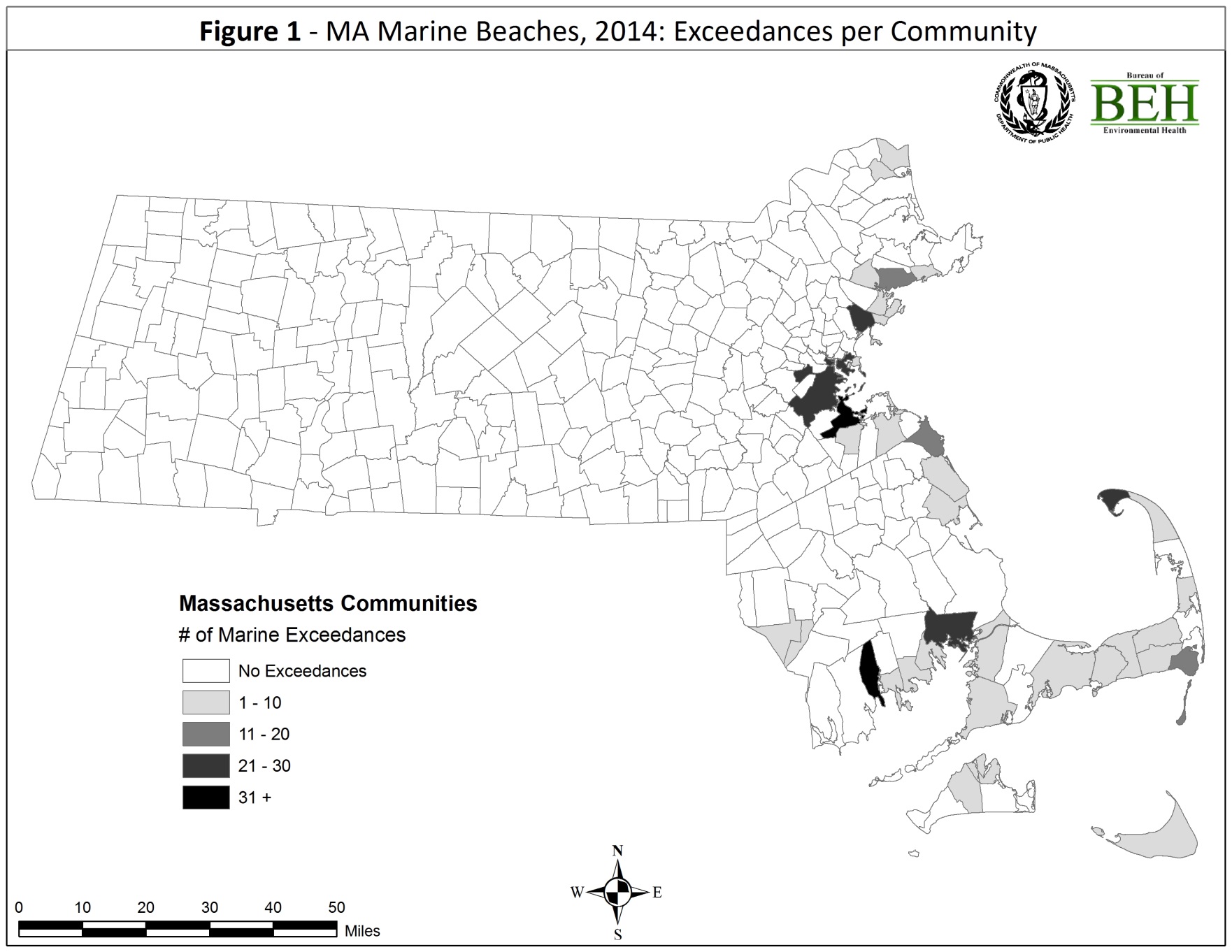 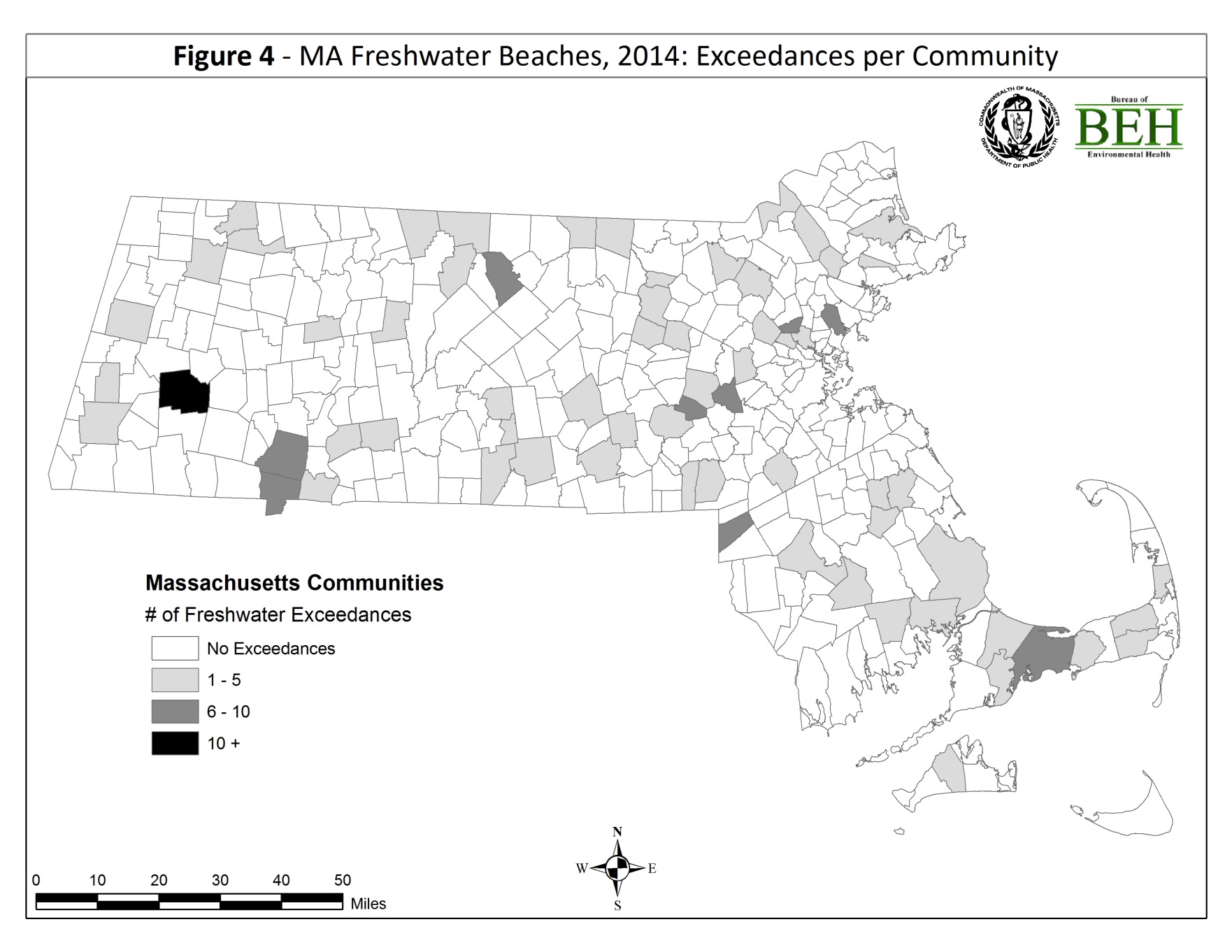 This page is intentionally left blank.APPENDICESMassachusetts State RegulationsGeneral Laws of MassachusettsMassachusetts Beach ActFederal BEACH ActBackground Information for Amendments to Bathing Beach RegulationsMDPH Beach Sampling Field Data FormThis page is intentionally left blank.AppendixA. Massachusetts State RegulationsThis page is intentionally left blank.105 CMR 445.000: MINIMUM STANDARDS FOR BATHING BEACHES (STATE SANITARY CODE, CHAPTER VII)Section445.001:	Purpose445.002:	Authority445.003:	Citation445.004:	Scope445.010:	Definitions445.020:	Operation445.030:	Bathing Water Quality445.031:	Indicator Organisms445.032:	Collection of Bathing Water Samples445.033:	Laboratory Analysis and Reporting445.034:	Bathing Beaches Operated by the Commonwealth445.035:	Sampling and Analysis at Semi-Public Beaches445.036:	Public Request for Testing445.040:	Posting and Reopening Notifications445.100:	Variance445.101:	Variance to be in Writing445.300:	Permit Required to Operate445.400:	General Administration445.500:	Severability445.001: Purpose The purpose of 105 CMR 445.000 is to protect the health, safety and well-being of the users of bathing beaches, to establish acceptable standards for the operation of bathing water and to establish a procedure for informing the public of any bathing water closures. 445.002: Authority 105 CMR 445.000 is adopted under the authority of M.G.L. c. 111, ss. 3,5S and 127A. 445.003: Citation 105 CMR 445.000 shall be known and may be cited as 105 CMR 445.000: Minimum Standards for Bathing Beaches (State Sanitary Code, Chapter VII). 445.004: Scope These regulations shall apply to all public and semi-public bathing beaches. 445.010: Definitions The words, terms or phrases listed below, for the purpose of 105 CMR 445.000, shall be defined and interpreted as follows: Bathing Beach means the land where access to the bathing water is provided. It shall not mean a swimming pool as defined in 105 CMR 435.000: Minimum Standards for Swimming Pools (State Sanitary Code, Chapter V). Bathing Water means fresh or salt water adjacent to any public bathing beach or semi- public bathing beach at the location where it is used for bathing and swimming purposes. Board of Health means the appropriate and legally designated health authority of the community, or other legally constituted governmental unit within the Commonwealth having the usual powers and duties of the board of health of a city or town, or its authorized agent or representative. Department means the Department of Public Health. Operator means any person who (a) alone or jointly or severally with others has legal title to a bathing beach whether or not that person has legal title or control of the bathing water; or (b) has care, charge or control of such bathing beach as agent or lessee of the owner or an independent contractor.Person means any individual or any partnership, corporation, firm, association or group, or the Commonwealth, or any of its agencies, authorities or departments or any political subdivisions of the Commonwealth, including municipalities or other legal entity. Public Bathing Beach means any bathing beach open to the general public, whether or not any entry fee is charged, that permits access to bathing waters. Semi-Public Bathing Beach means any bathing beach that has common access and/or common use by a group or organization, which includesany bathing beach used in connection with a hotel, motel, a manufactured home park, campground, apartment house, condominium, country club, youth club, school, camp or other similar establishment where the primary purpose of the establishment is not the operation of the bathing beach, and where admission to the use of the bathing beach is included in the fee or consideration paid or given for the primary use of the premises. any bathing beach used in connection with a neighborhood or residential associationany bathing beach operated solely for the use of members and guests of an organization that maintains such a bathing beach. Private Bathing Beach means any bathing beach not considered to be a public or semi-public bathing beach. Sanitary Survey means a written report, conducted by a Massachusetts Registered Sanitary Engineer, Certified Health Officer or Registered Sanitarian, documenting an examination of the bathing water and contiguous land masses for the purpose of identifying actual or potential sources of microbiological or chemical contamination. The sanitary survey shall also include a description of the water circulation associated with the bathing area, the impact of bather load on the bathing beach area and any natural or artificial physical hazards. 445.020: Operation No operator shall allow bathing or swimming in bathing water whenever in the opinion of the Board of Health or the Department the bathing water is or may be hazardous or unsafe for bathing or swimming. Bathing and swimming at public and semi-public beaches shall be limited to water areas that meet the requirements of 105 CMR 445.030. Any operator of a public or semi-public bathing beach shall comply with the requirements of 105 CMR 445.000.After May 15, 2010 no bathing beach shall be operated without a permanent sign posted at the entrance to each parking lot and/or each entrance to the beach. At minimum, the sign must state the dates of operation, the name and telephone number for the beach operator, permit number, and note that the beach is not monitored for bacteria outside of the specified date range.The bathing beach operator is responsible for providing and maintaining the sign required in 105 CMR 445.020 (A).445.030: Bathing Water Quality Bathing or swimming shall not be permitted in any bathing water where the quality of the water does not meet the standards established in 105 CMR 445.030(A), 445.030(B), or 445.030(C), and no bathing or swimming shall be allowed when the bathing water is determined by the Board of Health or the Department to be unfit or so subject to contamination as to constitute a menace to health. Bathing or swimming shall not be permitted in bathing waters when: (A) Physical Quality. (1) Sludge deposits, solid refuse, floating waste solids, oils, grease or scum are present; or (2) There are safety hazards including, but not limited to, fast currents, sharp drop-offs or an unstable bottom in the wading area(s) or lack of water clarity. (B) Bacteriological Quality. (1) The results of a sanitary survey or other information indicates that sewage or other hazardous substances may be discharged into the bathing water to a degree considered by the Board of Health or the Department to be of public health significance; or (2) Epidemiological evidence discloses the prevalence of an infectious disease or other health condition which is considered to be related to the use of the bathing water and is considered by the Board of Health or the Department to be of public health significance; or (3) The bacteriological quality of the bathing water is unacceptable based on the standards specified in 105 CMR 445.031 and the following criteria:(a) two samples of bathing water, collected on two consecutive days, that both exceed the single sample water quality standard, or one sample of bathing water that exceeds the single sample water quality standard when an additional sample is not collected on the following day; or(b) one sample of bathing water that exceeds the single sample standard at beaches where, in two or more of the last four full beach seasons, samples collected on two consecutive days both exceeded the single sample water quality standard; or(c) any bathing water sample that exceeds the geomean water quality standard. (C) Oil. Hazardous Materials, or Heavy Metals. (1) Oil, hazardous materials, or heavy metals are present in excess of surface water quality standards or guidelines established by the United States Environmental Protection Agency or the Massachusetts Department of Environmental Protection. 445.031: Indicator Organisms (A) For marine water, the indicator organism shall be Enterococci. (1) No single Enterococci sample shall exceed 104 colonies per 100 ml. and the geometric mean of the most recent five (5) Enterococci levels within the same bathing season shall not exceed 35 colonies per 100 ml. (B) For fresh water, the indicator organisms shall be E. coli or Enterococci. (1) No single E. coli sample shall exceed 235 colonies per 100 ml. and the geometric mean of the most recent five E. coli samples within the same bathing season shall not exceed 126 colonies per 100 ml; or (2) No single Enterococci sample shall exceed 61 colonies per 100 ml. and the geometric mean of the most recent five (5) Enterococci samples within the same bathing season shall not exceed 33 colonies per 100 ml. 445.032 Collection of Bathing Water Samples (A) Location. (1) The Board of Health, for public and semi-public bathing beaches that are not operated by the Commonwealth shall approve sampling locations at each bathing beach in its jurisdiction. (2) The Department, for bathing beaches that are operated by the Commonwealth, shall approve sampling locations at each bathing beach in its jurisdiction. (3) Samples of bathing water shall be taken at locations within areas of greatest bather load.(4) Additional samples shall also be obtained at any critical location subject to contamination from business developments, dwellings, streams, sewer outfall pipes or other sources. (5) At locations where there are multiple beach operators within 500 meters of shoreline, the beach operators may designate a single sampling location, known as a surrogate sampling point, which will provide sufficient protection to public health as approved by the local Board of Health. These locations must meet the following criteria:(a) Bathing beaches must not be physically separated from the surrogate sampling point by natural or man-made formations. These may include:(I) embayments or peninsulas(II) streams, rivers, or creeks(III) jetties or other bounding structures(IV) stormwater or combined-sewer overflow outfalls	(b) At any time the results of a bacterial test exceed the levels in 105 CMR 445.030, all beach operators using a surrogate sampling point must comply with 445.040.	(c) Each beach operator utilizing a surrogate sampling point will be equally responsible for the costs of testing, monitoring and analysis.	(d) Thirty days prior to the beginning of the beach season, the local Board of Health must notify the Department of the beach operators utilizing a surrogate sampling point, their location, and the location of the surrogate sampling point.	(e) The local Board of Health or the Department may require any or all of the beach operators to discontinue the use of surrogate sampling points at any time the bathing waters are found to be unfit, subject to contamination as to constitute a menace to public health, or do not provide sufficient protection to protect public health.(B) Sample Collection. Samples shall be obtained in accordance with the procedures recommended by the most recent edition of the Standard Methods for the Examination of Water and Waste Water of the American Public Health Association or as approved by the United States Environmental Protection Agency. (C) Frequency. (1) The Board of Health, its agent, or any other authorized person shall collect the bacteriologic samples: (a) Within the five days immediately preceding the opening of the bathing season; and (b) At least weekly during the bathing season at a time and day approved by the Board of Health or the Department; and (c) Prior to reopening a beach after closure due to the presence or suspected presence of any of the conditions specified in 105 CMR 445.030(B). (2) Testing for oil, hazardous materials, or heavy metals shall only be required if the operator, the Board of Health, or the Department has information indicating possible contamination of the bathing beach or bathing waters from oil, hazardous materials or heavy metals. (D) Field Data. Physical conditions at the time of sampling shall be noted and recorded on a form provided by the Department.(E) Personnel. Samples shall be taken by the Board of Health, the Department, their duly authorized representatives or other qualified persons as determined by the Board of Health or the Department.445.033: Laboratory Analysis and Reporting (A) Laboratory Analysis. -Laboratory analysis of bathing water as required by 105 CMR 445.000 shall be conducted in accordance with the most recent edition of the Standard Methods for Examination of Water and Waste Water of the American Public Health Association or as approved by the United States Environmental Protection Agency. (B) Reporting. (1) Routine Reporting by Operators. Any operator or authorized agent of a public bathing beach, except public bathing beaches operated by the Commonwealth, and any operator or authorized agent of a semi-public bathing beach shall report the certified results of all testing, monitoring and analysis of bathing water to the Board of Health within five (5) days of receipt of the results from the laboratory.  (2) Reporting by Operators of Levels Exceeding the Established Standards. Any operator or authorized agent of a public or semi-public bathing beach shall immediately and in no event later than 12 hours after the results are validated report to the Board of Health the results of all testing, monitoring and analysis of bathing water found to exceed the standards established in 105 CMR 445.030. (3) Reporting by the Board of Health. The Board of Health or its authorized agent shall report the results of all testing, monitoring and analysis of bathing water to the Department no later than October 31 of each year. 445.034 Bathing Beaches Operated by the Commonwealth State agencies that own or operate a bathing beach shall conduct or cause to be conducted all testing, monitoring, and analysis of bathing water at such bathing beach in accordance with these regulations. If the results of such testing, monitoring and analysis are found to exceed the standards established in 105 CMR 445.030, state agencies shall immediately, and in no event later than 12 hours, report the results of such testing, monitoring and analysis to the Department and the Board of Health in the community where the bathing beach is located. All other results shall be reported to the Department no later than October 31 of each year. 445.035: Sampling and Analysis at Semi-Public Beaches (A) The operators of semi-public bathing beaches shall pay for the costs of testing, monitoring and analysis of bathing waters adjacent to such semi-public bathing beaches. (B) Operators of semi-public bathing beaches may enter into contractual agreements with the Board of Health to have the testing, monitoring and analysis of bathing water conducted by the Board of Health, the Department or other qualified persons as determined by the Board of Health or the Department. 445.036: Public Request for Testing Any person may request that the Board of Health, or in the case of a bathing beach operated by the Commonwealth, the state agency or the Department, conduct testing, monitoring, and analysis of public and semi-public bathing waters when there is reasonable basis to believe that an alleged violation of 105 CMR 445.000 has occurred. The Board of Health or the Department, as appropriate, shall promptly review such requests and determine whether any such testing, monitoring, and analysis is necessary to ensure the public health and safety of bathing waters. 445.040: Posting and Reopening Notifications (A) Posting. Whenever the bathing water quality does not meet the requirements of 105 CMR 445.030, 105 CMR 445.032, or after any significant rainstorm at a bathing beach where there has been a history of violations of the water quality requirements contained in 105 CMR 445.030, the Board of Health, its agent, or any other authorized person shall immediately, and in no event later than 24 hours, notify the Department, and post or cause to be posted, a sign, or signs, at the entrance to each parking lot and each entrance to the beach stating: WARNING! NO SWIMMINGSWIMMING MAY CAUSE ILLNESSand a graphic depiction of a swimmer in a red circle with a diagonal hatch mark. The sign shall also contain the reason for the warning, the date of the posting and the name and telephone number of the board of health. For conditions solely related to physical hazards, the word “injury” may be substituted for “illness” in the required notification.(B) Reopening. Prior to reopening bathing water posted due to a violation or an assumption of a violation of the standards established in 105 CMR 445.030(B), the Board of Health, its agent, or any other authorized person shall verify that the certified results of the laboratory analysis are less than the standard specified in 105 CMR 445.031. Prior to reopening bathing water posted due to a violation or an assumption of a violation of the standards established in 105 CMR 445.030(A) or 105 CMR 445.030(C), the Board of Health, its agent, or any other authorized person shall confirm by analytic testing or other verifiable means that conditions no longer constitute a threat to human health or safety. The operator of any state operated bathing beach shall notify the Department and the Board of Health within 24 hours, or the next business day, of the reopening of the bathing water. 445.100: Variance (A) The Board of Health may grant a variance from the provisions of 105 CMR 445.000 for any public or semi-public bathing beach not operated by the Commonwealth. The Department may grant a variance for any bathing beach operated by the Commonwealth. In granting a variance, the Board of Health and the Department shall review available epidemiological data and a written sanitary survey of the bathing beach, as provided by the operator. The survey shall include: (1) All possible sources of contamination, both bacterial and chemical, on the watershed tributary to the bathing beach including the location and volume of:            (a) sewage and industrial wastewater discharges; (b) storm water overflows; (c) bird and animal populations; and (d) commercial and agricultural drainage. (2) The volume and quality of the diluting water, water depth, water surface area, tides and confluence of tributaries, water currents and prevailing winds. (B) Any variance granted by the Board of Health shall specify the required bacteriological testing schedule, provided that the frequency of bacteriological testing shall not be less than once prior to the bathing season and at least every 30 days thereafter throughout the duration of the bathing season. (C) Any variance granted by a Board of Health or the Department shall expire: (1) at any time as determined by the Board of Health or the Department, but in no instance greater than four years, at which time the operator may apply for an extension, or (2) at any time the results of bacterial testing exceed the levels specified in 105 CMR 445.031. (D) No variance from the requirement of weekly testing shall be granted until the applicant provides the Board of Health or the Department with water quality data collected for at least two complete and consecutive bathing seasons. (E) In granting a variance, the Board of Health or the Department must determine that the enforcement of 105 CMR 445.000 would not serve a significant public health purpose and that the granting of the variance will not conflict with the intent and spirit of these minimum standards. Any variance or other modification authorized to be made by these regulations may be subject to such qualification, revocation, suspension, or other expiration as the Board of Health or the Department expresses in its grant. A variance or other modification authorized to be made by this regulation may otherwise be revoked, modified, or suspended in whole or in part, only after the holder thereof has been notified in writing and has been given the opportunity to be heard. 445.101: Variance to be in Writing (A) Any variance granted by the Board of Health or the Department shall be in writing. Any denial for a variance shall also be in writing and shall contain a brief statement of the reasons for denial. A copy of each variance shall be conspicuously posted for 30 days following its issuance and shall, while it is in effect, be available to the public at all reasonable hours in the office of the clerk of the community, or in the office of the Board of Health and in the case of a variance by the Department, at the Department. (B) The Board of Health shall submit to the Department a notice of the intent to grant a variance. The Department shall approve, disapprove, or modify the variance within 45 days from receipt thereof. If the Department fails to comment within 45 days, its approval shall be presumed. No alteration of any requirement in these regulations shall be made under any variance until the Department approves it or 45 days has elapsed without comment, unless the Board of Health certifies in writing to the Department that an emergency exists. 445.300:   Permit - Issuance(A)   Permit Required to Operate.  After May 28, 2010 no person shall commence the operation of, or continue to operate, a bathing beach unless the operator is the holder of a valid permit issued by the Board of Health or the Department.(B)   Application.  By no later than April 26, 2010, any person currently operating a bathing beach desiring to continue operating said beach shall file a written application for a permit with the Board of Health, on forms prepared by the Department and obtained from the Board of Health.  Any information as required by the Board of Health and payment of any fee required by local bylaw, ordinance or regulation shall accompany the application.(C)   Permit.  Upon receipt of a completed application form and any applicable fee, the Board of Health shall review the information to determine if the beach meets the criteria established in 105 CMR 445.000. If so, the Board of Health shall make a determination within 30 days for existing applicants or 60 days for new applicants whether to issue a permit to the operator or the proposed operator to operate a bathing beach, on a form provided by the Department.(D)   Expiration and Renewal of Permit. (1)   A permit shall expire no later than two years from the date issued.(2)   A bathing beach permit may be renewed by applying at least 30 days prior to the expiration of the permit.  Renewal application forms prepared by the Department shall be obtained from the Board of Health.(3)   Upon receipt of a completed renewal application form and any applicable fee, the Board of Health shall issue a renewal permit, provided that the conditions for operation set forth in 105 CMR 445.000 are satisfied. The Board of Health may suspend, revoke, or refuse to renew a permit to an operator who is in repeated non-compliance with 105 CMR 445.000.(4)   If a permit expires while a timely filed application for renewal is pending, the bathing beach shall continue to operate under the expired permit until a new permit is issued or the renewal application is denied.445.400: General AdministrationThe provisions of 105 CMR 400.000 shall govern the administration and enforcement of 105 CMR 445.000.445.500: Severability In the event that any section of 105 CMR 445.000 is found to be invalid or unconstitutional, the remaining sections shall not be affected and shall remain in full force and effect. To this end, the provisions of this regulation are hereby declared severable. This page is intentionally left blank.AppendixB. General Laws of MassachusettsThis page is intentionally left blank.GENERAL LAWS OF MASSACHUSETTSPART I. ADMINISTRATION OF THE GOVERNMENTTITLE XVI.PUBLIC HEALTHCHAPTER 111. PUBLIC HEALTHDUTIES OF THE DEPARTMENT OF PUBLIC HEALTH Chapter 111: Section 5S Public bathing waters; minimum sanitation standards; testing, monitoring and analysis; regulations Section 5S. (a) As used in this section, the following words shall have the following meanings:--“Bathing water”, fresh or salt water adjacent to any public bathing beach or semi-public bathing beach in the commonwealth.“Department”, the department of public health.“Public bathing beach”, a beach open to the general public, whether or not an entry fee is charged, that permits access to bathing waters.“Semi-public bathing beach”, a bathing beach used in connection with a hotel, motel, trailer park, campground, apartment house, condominium, country club, youth club, school, camp or similar establishment where the primary purpose of the establishment is not the operation of the bathing beach, and where admission to the use of the bathing beach is included in the fee paid for use of the premises. A semi-public bathing beach shall also include a bathing beach operated and maintained solely for the use of members and guests of an organization that maintains such a bathing beach.(b) The department, in consultation with local health officers, shall establish minimum sanitation standards to protect bathing waters from contamination from the following: (1) sludge deposits and solid refuse; (2) floating solid, grease or scum wastes; (3) oil, hazardous material, and heavy metals; and (4) bacteria, including but not limited to, total coliform, fecal coliform and enterococci bacteria.(c) Such standards shall establish safe levels of human exposure to such contaminants, and shall further incorporate, at a minimum, the following provisions:--(1) An officer or an agent of a local board of health shall test, monitor and analyze all bathing waters within its municipality. Every local board of health shall report the results from all testing, monitoring and analysis of bathing waters to the department. The department shall establish such reporting requirements and shall keep public records thereof. The department shall issue an annual report on the state of beach water quality using data that has been reported to the department. The department shall make such data available to the public upon written request. (2) The department shall determine at which sites to conduct testing and monitoring of bathing waters. The department shall consider, but not be limited to, the following factors in determining at which sites to conduct testing and monitoring of bathing waters: (i) prior testing results pursuant to this section for such bathing waters; (ii) the number of people who use the bathing beach annually; and (iii) whether the beach is located adjacent to a storm water drain, sewage, industrial and commercial wastewater discharges, or commercial, industrial and agricultural drains.(d) The department shall determine at what frequency to conduct testing, monitoring and analysis of bathing waters. Testing, monitoring and analysis shall be conducted on at least a weekly basis during the bathing season, and at such times and under such conditions as shall be sufficient to protect public health and safety. The department may grant a variance from the weekly testing requirement for a public or semi-public bathing beach only where there is a documented history of no sources of pollution, both point and non-point, at the bathing beach, or where such pollution sources at the beach have been fully and completely remediated.(e) The department shall require the posting of conspicuous warning signs to notify the public whenever there is a threat to human health or safety in bathing waters. Signs shall be posted at locations on the beach that are visible to the public in order to inform the public of the nature of the problem and the possibility of a threat to human health and safety. Signs shall be posted immediately after significant rainstorms at bathing beach locations where there has been a chronic history of violations of the department's minimum sanitation standards for bathing beaches after such rainstorms. When an officer or agent of a local board of health discovers a violation of such minimum sanitation standards, the officer or agent shall notify the department immediately, and in no event not later than 24 hours after such discovery. The local board of health shall also post signs immediately, and in no event not later than 24 hours after such a discovery.(f) A person may request that a local board of health conduct testing, monitoring and analysis of bathing waters when there is a reasonable basis to believe that an alleged violation of such minimum sanitation standards established by this section has occurred. Local boards of health shall promptly review such requests and determine whether any such testing, monitoring and analysis is necessary to ensure the public health and safety in bathing waters.(g) The owners of semi-public bathing beaches shall be required to pay for the costs of testing, monitoring and analysis of bathing waters adjacent to such semi-public bathing beaches.(h) Local boards of health may enter into contractual agreements with owners of semi-public bathing beaches where the local board of health conducts testing, monitoring and analysis of such bathing waters.(i) A municipality or state agency may adopt sanitation standards and testing, monitoring, and analysis requirements for bathing waters within its jurisdiction that are stricter than the standards adopted by the department. In any case where a municipality or state agency adopts such stricter standards, any warning signs required by this section shall display the results of such stricter standards relative to the standards of the department.(j) The testing, monitoring and analysis of bathing waters that are under the control of any state agency shall be conducted by that state agency. All such state agencies shall meet the requirements set forth by this section and the regulations promulgated by the department.(k) The department may, subject to appropriation, award competitive grants to local boards of health in the form of a 50 per cent reimbursement for the testing, monitoring and analysis of bathing waters and to otherwise carry out the provisions of this section and the regulations promulgated there under. The department shall enter into a contractual agreement with a sole provider of testing services to be utilized by any state agency, and which may be utilized by any local board of health, to comply with the provisions of this section.  The department shall also ensure that the provisions of this section and the regulations promulgated there under are implemented in a cost effective manner by encouraging, where possible, regional approaches or other cost effective means of carrying out the purposes of this section.  (l) The department shall enforce the provisions of this section in accordance with the penalty and enforcement provisions of section 127A.This page is intentionally left blank.AppendixC. Massachusetts Beach ActThis page is intentionally left blank.Chapter 248 of the Acts of 2000AN ACT RELATIVE TO MINIMUM STANDARDS FOR PUBLIC BATHING WATERS.Be it enacted by the Senate and House of Representatives in General Court assembled, and by the authority of the same, as follows: SECTION 1. Chapter 111 of the General Laws is hereby amended by inserting after section 5R the following section:- Section 5S. (a) As used in this section, the following words shall have the following meanings:- "Bathing water", fresh or salt water adjacent to any public bathing beach or semi-public bathing beach in the commonwealth. "Department", the department of public health. "Public bathing beach", a beach open to the general public, whether or not an entry fee is charged, that permits access to bathing waters. "Semi-public bathing beach", a bathing beach used in connection with a hotel, motel, trailer park, campground, apartment house, condominium, country club, youth club, school, camp or similar establishment where the primary purpose of the establishment is not the operation of the bathing beach, and where admission to the use of the bathing beach is included in the fee paid for use of the premises. A semi-public bathing beach shall also include a bathing beach operated and maintained solely for the use of members and guests of an organization that maintains such a bathing beach. (b) The department, in consultation with local health officers, shall establish minimum sanitation standards to protect bathing waters from contamination from the following: (1) sludge deposits and solid refuse; (2) floating solid, grease or scum wastes; (3) oil, hazardous material, and heavy metals; and (4) bacteria, including but not limited to, total coliform, fecal coliform and enterococci bacteria. (c) Such standards shall establish safe levels of human exposure to such contaminants, and shall further incorporate, at a minimum, the following provisions:- (1) An officer or an agent of a local board of health shall test, monitor and analyze all bathing waters within its municipality. Every local board of health shall report the results from all testing, monitoring and analysis of bathing waters to the department. The department shall establish such reporting requirements and shall keep public records thereof. The department shall issue an annual report on the state of beach water quality using data that has been reported to the department. The department shall make such data available to the public upon written request. (2) The department shall determine at which sites to conduct testing and monitoring of bathing waters. The department shall consider, but not be limited to, the following factors in determining at which sites to conduct testing and monitoring of bathing waters: (i) prior testing results pursuant to this section for such bathing waters; (ii) the number of people who use the bathing beach annually; and (iii) whether the beach is located adjacent to a storm water drain, sewage, industrial and commercial wastewater discharges, or commercial, industrial and agricultural drains. (d) The department shall determine at what frequency to conduct testing, monitoring and analysis of bathing waters. Testing, monitoring and analysis shall be conducted on at least a weekly basis during the bathing season, and at such times and under such conditions as shall be sufficient to protect public health and safety. The department may grant a variance from the weekly testing requirement for a public or semi-public bathing beach only where there is a documented history of no sources of pollution, both point and non-point, at the bathing beach, or where such pollution sources at the beach have been fully and completely remediated. (e) The department shall require the posting of conspicuous warning signs to notify the public whenever there is a threat to human health or safety in bathing waters. Signs shall be posted at locations on the beach that are visible to the public in order to inform the public of the nature of the problem and the possibility of a threat to human health and safety. Signs shall be posted immediately after significant rainstorms at bathing beach locations where there has been a chronic history of violations of the department's minimum sanitation standards for bathing beaches after such rainstorms. When an officer or agent of a local board of health discovers a violation of such minimum sanitation standards, the officer or agent shall notify the department immediately, and in no event not later than 24 hours after such discovery. The local board of health shall also post signs immediately, and in no event not later than 24 hours after such a discovery. (f) A person may request that a local board of health conduct testing, monitoring and analysis of bathing waters when there is a reasonable basis to believe that an alleged violation of such minimum sanitation standards established by this section has occurred. Local boards of health shall promptly review such requests and determine whether any such testing, monitoring and analysis is necessary to ensure the public health and safety in bathing waters. (g) The owners of semi-public bathing beaches shall be required to pay for the costs of testing, monitoring and analysis of bathing waters adjacent to such semi-public bathing beaches. (h) Local boards of health may enter into contractual agreements with owners of semi-public bathing beaches where the local board of health conducts testing, monitoring and analysis of such bathing waters. (i) A municipality or state agency may adopt sanitation standards and testing, monitoring, and analysis requirements for bathing waters within its jurisdiction that are stricter than the standards adopted by the department. In any case where a municipality or state agency adopts such stricter standards, any warning signs required by this section shall display the results of such stricter standards relative to the standards of the department. (j) The testing, monitoring and analysis of bathing waters that are under the control of any state agency shall be conducted by that state agency. All such state agencies shall meet the requirements set forth by this section and the regulations promulgated by the department. (k) The department may, subject to appropriation, award competitive grants to local boards of health in the form of a 50 per cent reimbursement for the testing, monitoring and analysis of bathing waters and to otherwise carry out the provisions of this section and the regulations promulgated there under. The department shall enter into a contractual agreement with a sole provider of testing services to be utilized by any state agency, and which may be utilized by any local board of health, to comply with the provisions of this section. The department shall also ensure that the provisions of this section and the regulations promulgated there under are implemented in a cost effective manner by encouraging, where possible, regional approaches or other cost effective means of carrying out the purposes of this section. (l) The department shall enforce the provisions of this section in accordance with the penalty and enforcement provisions of section 127A. SECTION 2. The department of public health shall promulgate the regulations required by section 5S of chapter 111 of the General Laws not later than March 1, 2001. SECTION 3. The division of local mandates, in the office of the state auditor, through the legislative review program, pursuant to the last paragraph of section 6B of chapter 11 of the General Laws, shall make a comprehensive report on sections 1 and 2 of this act. The report shall determine the financial impact on cities and towns of such sections and shall prepare a preliminary cost study and cost benefit analysis. The report shall be filed with the clerk of the House of Representatives not later than December 1, 2000. SECTION 4. Sections 1 and 2 of this act shall take effect on February 1, 2001. Approved August 11, 2000.This page is intentionally left blank.AppendixD. Federal Beach ActThis page is intentionally left blank.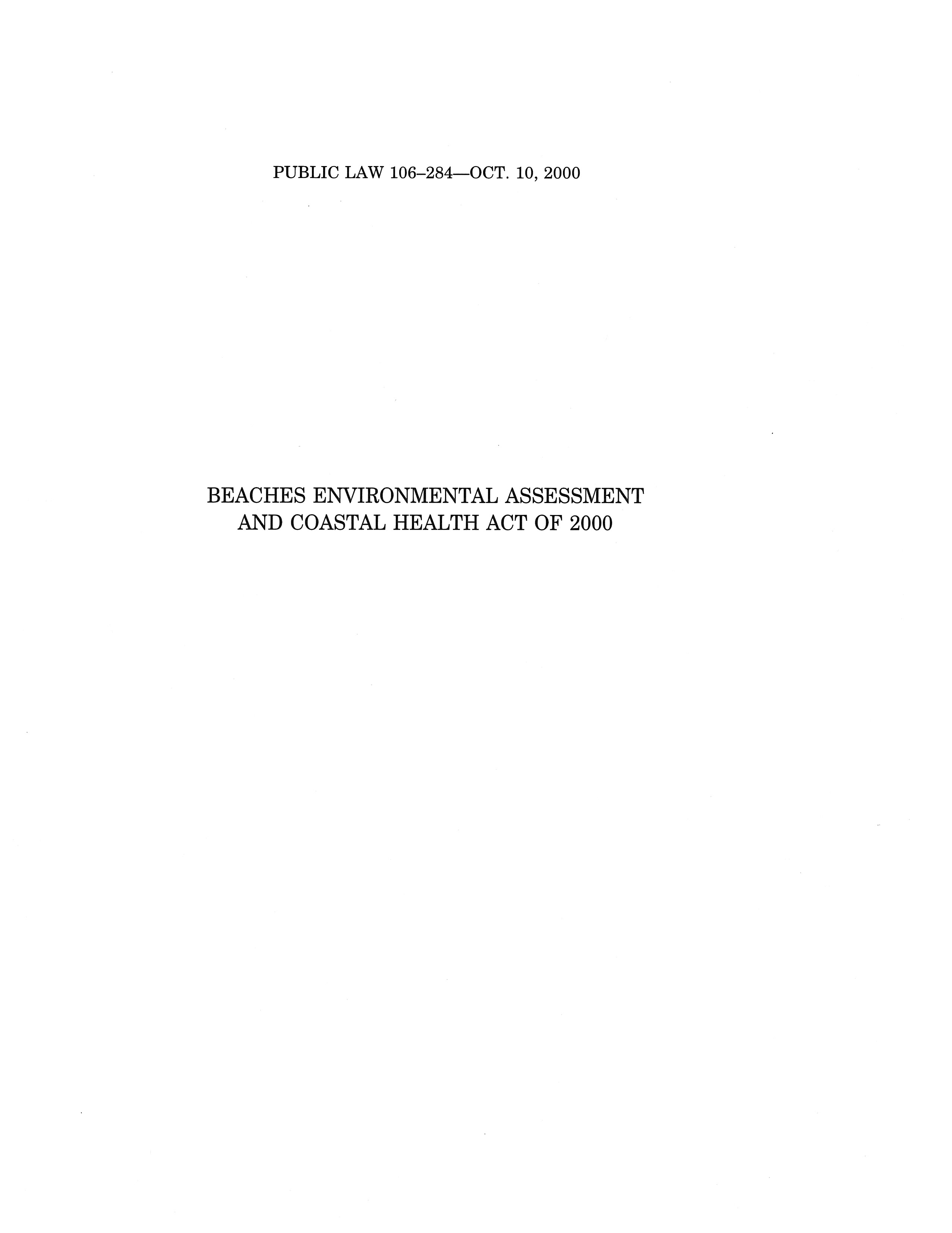 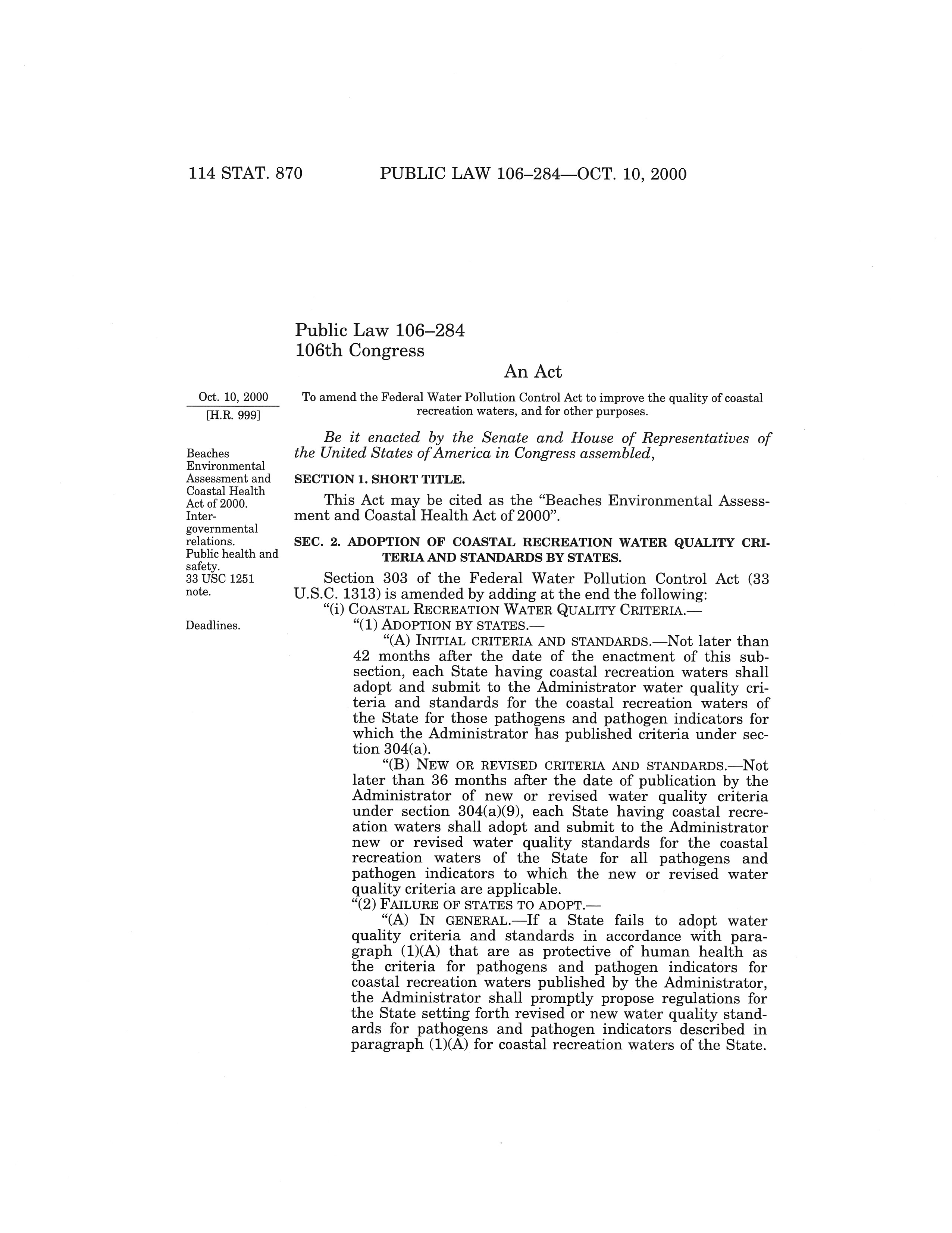 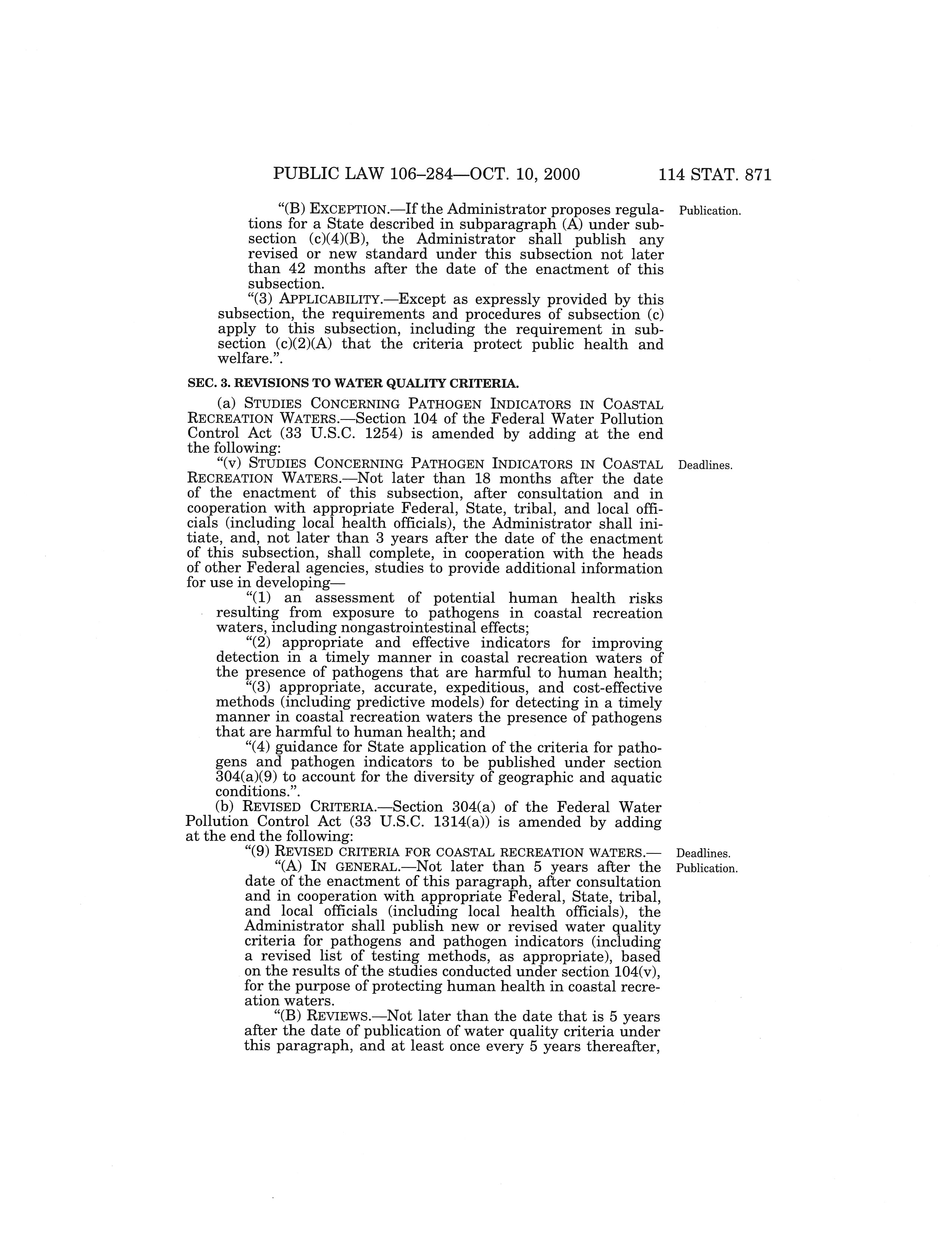 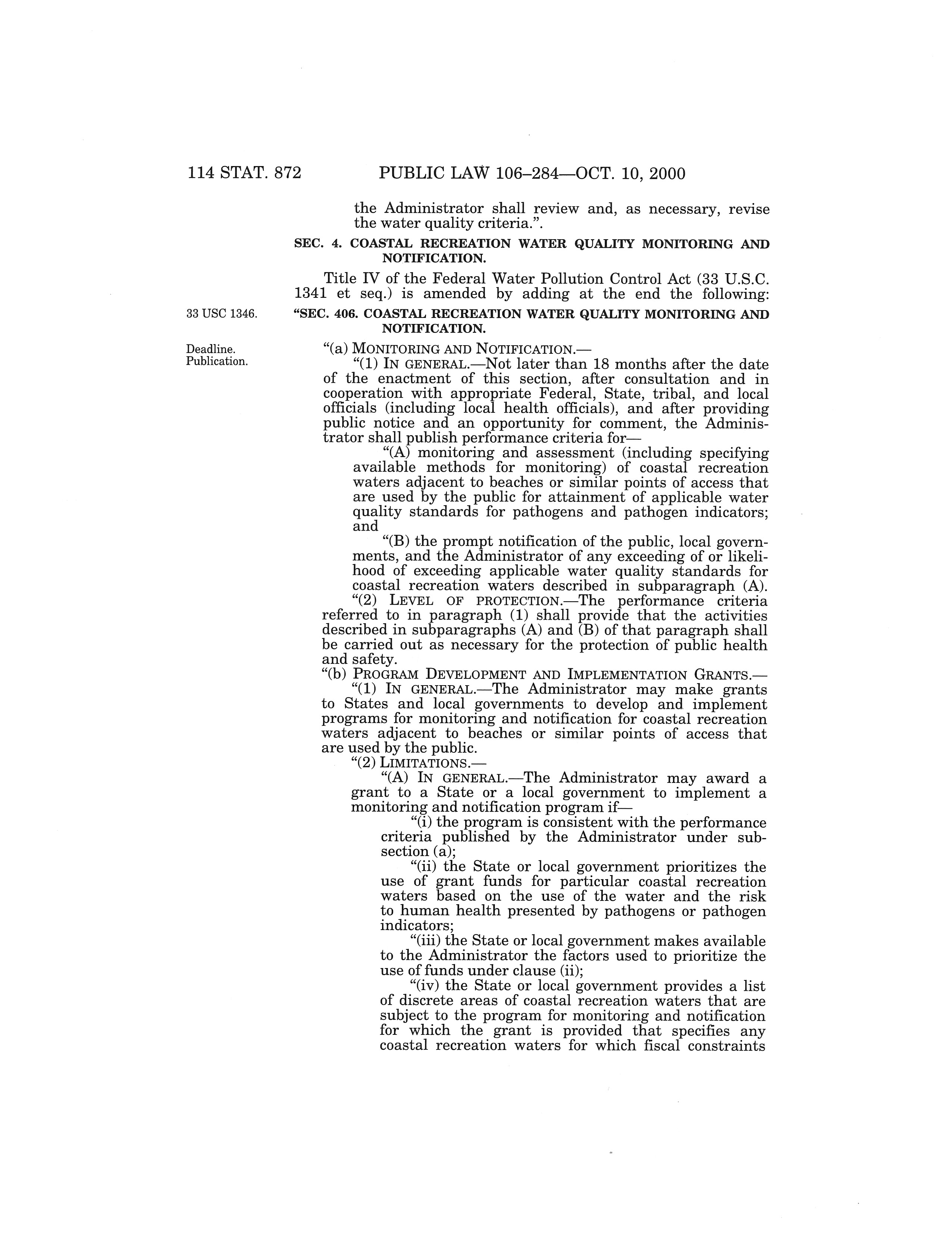 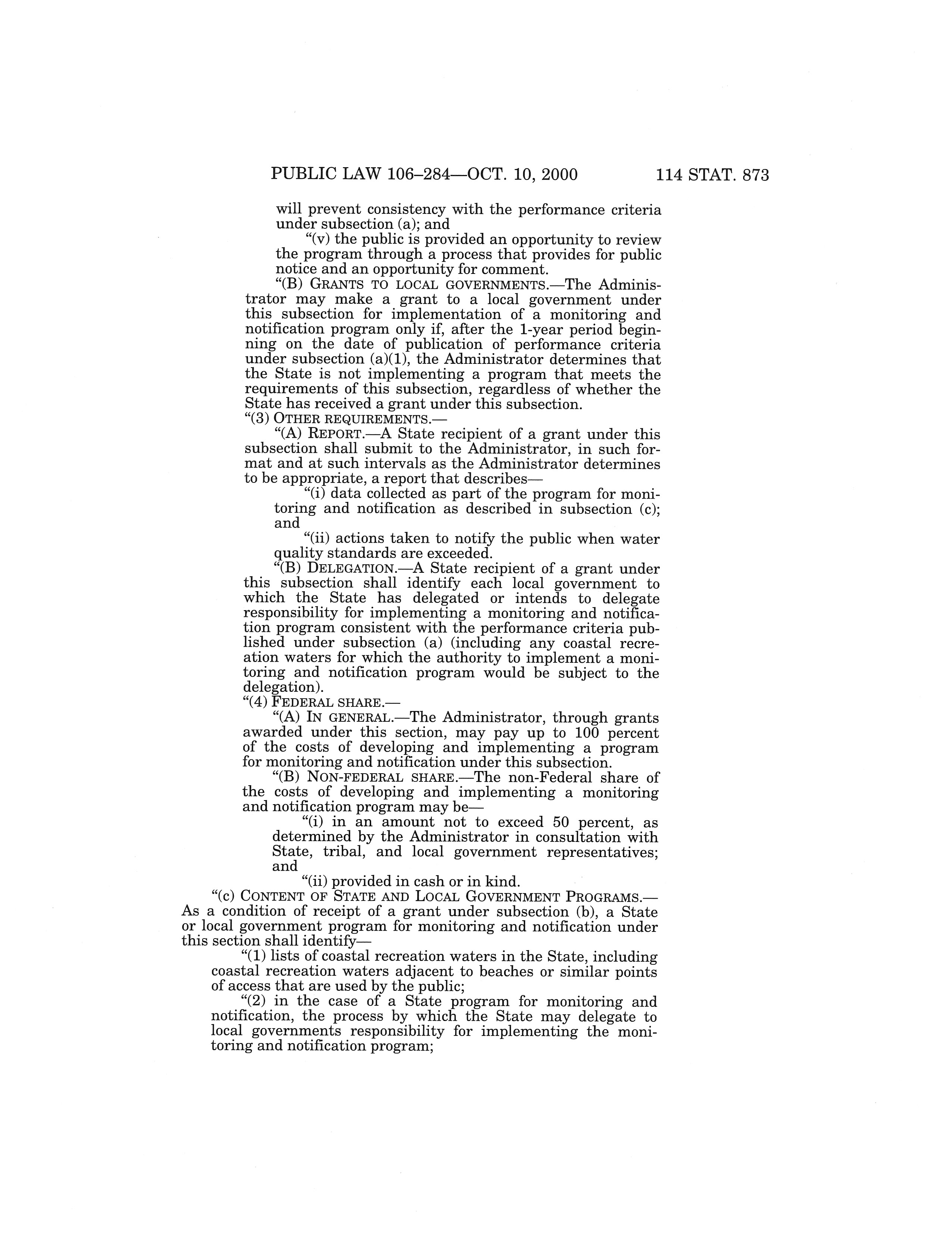 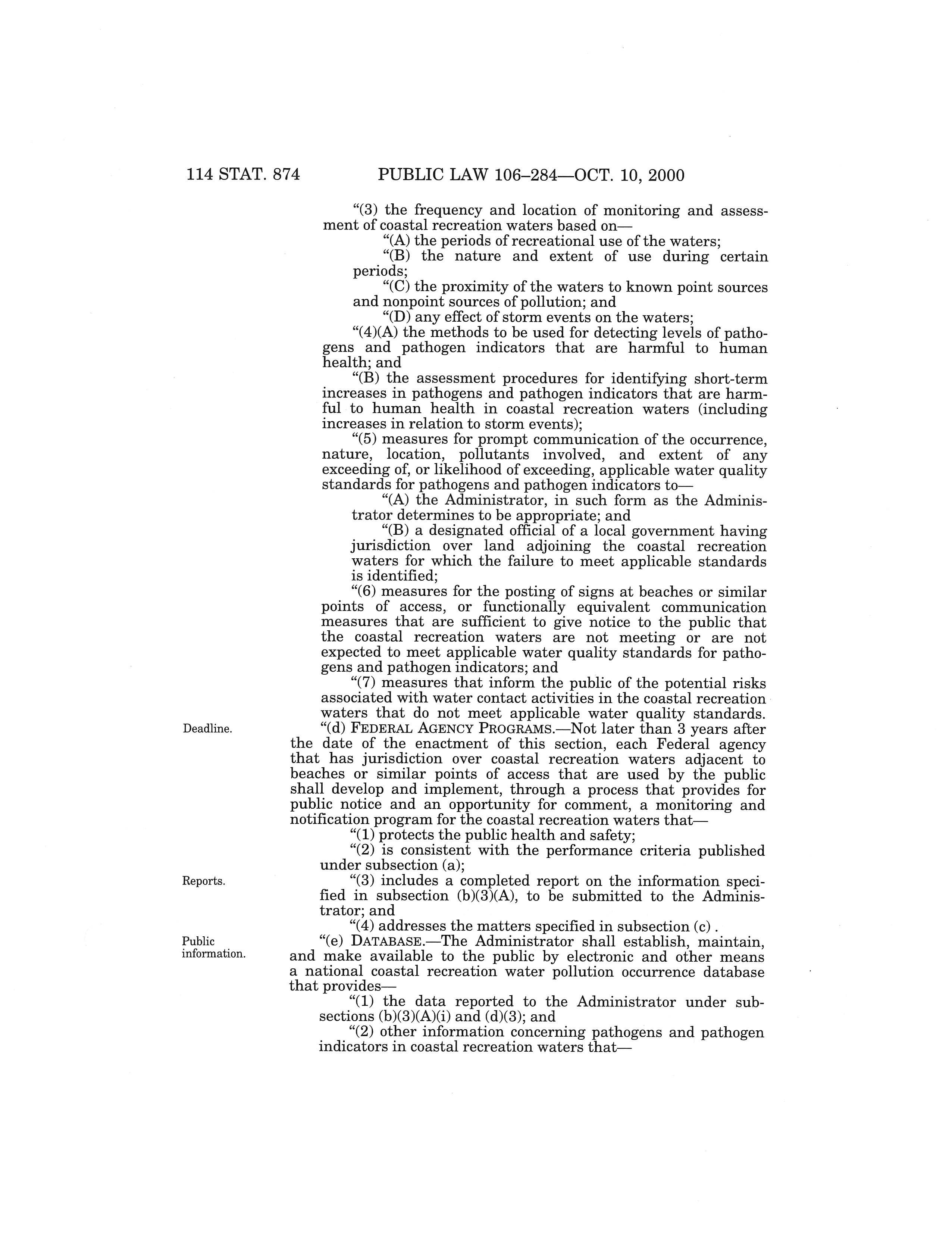 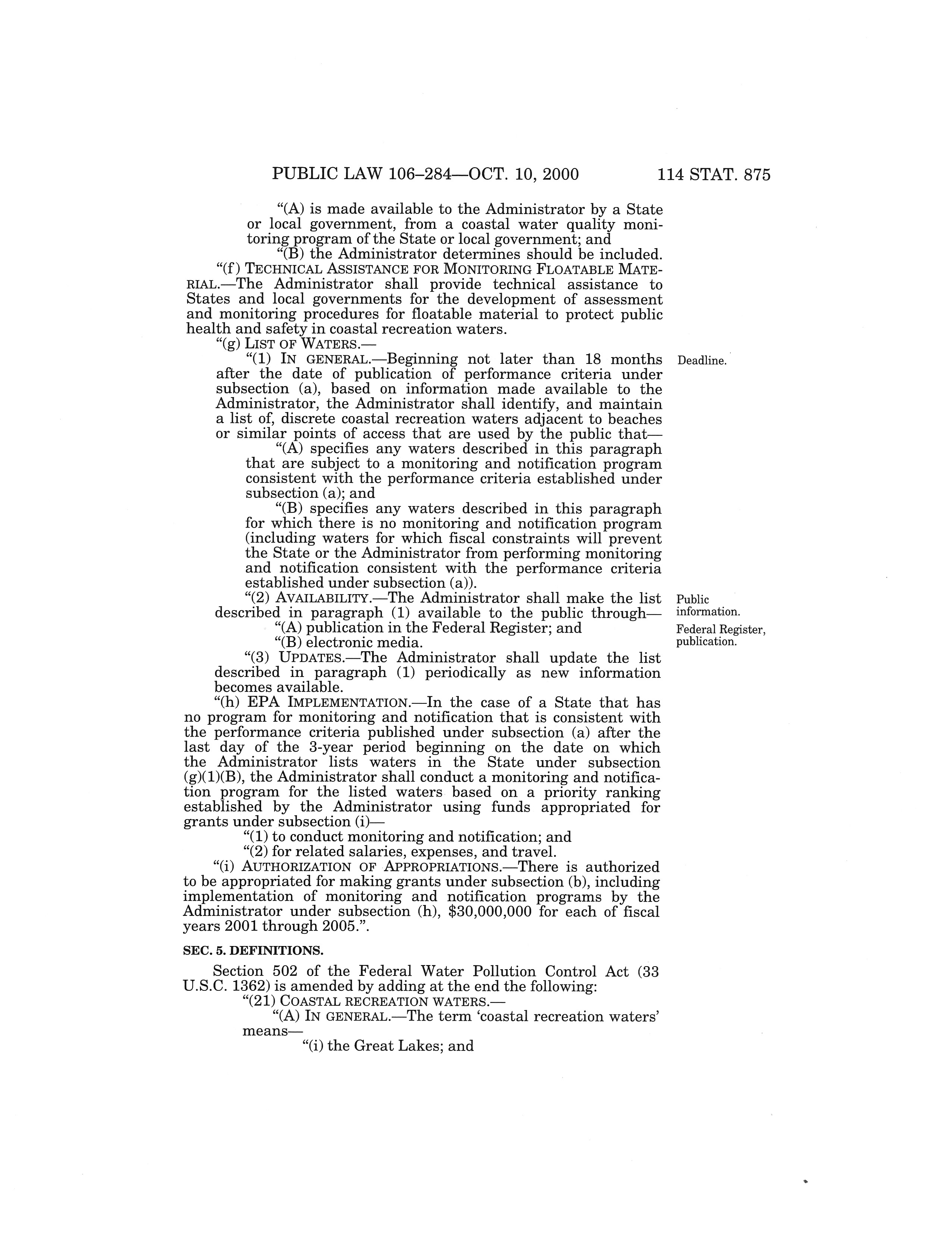 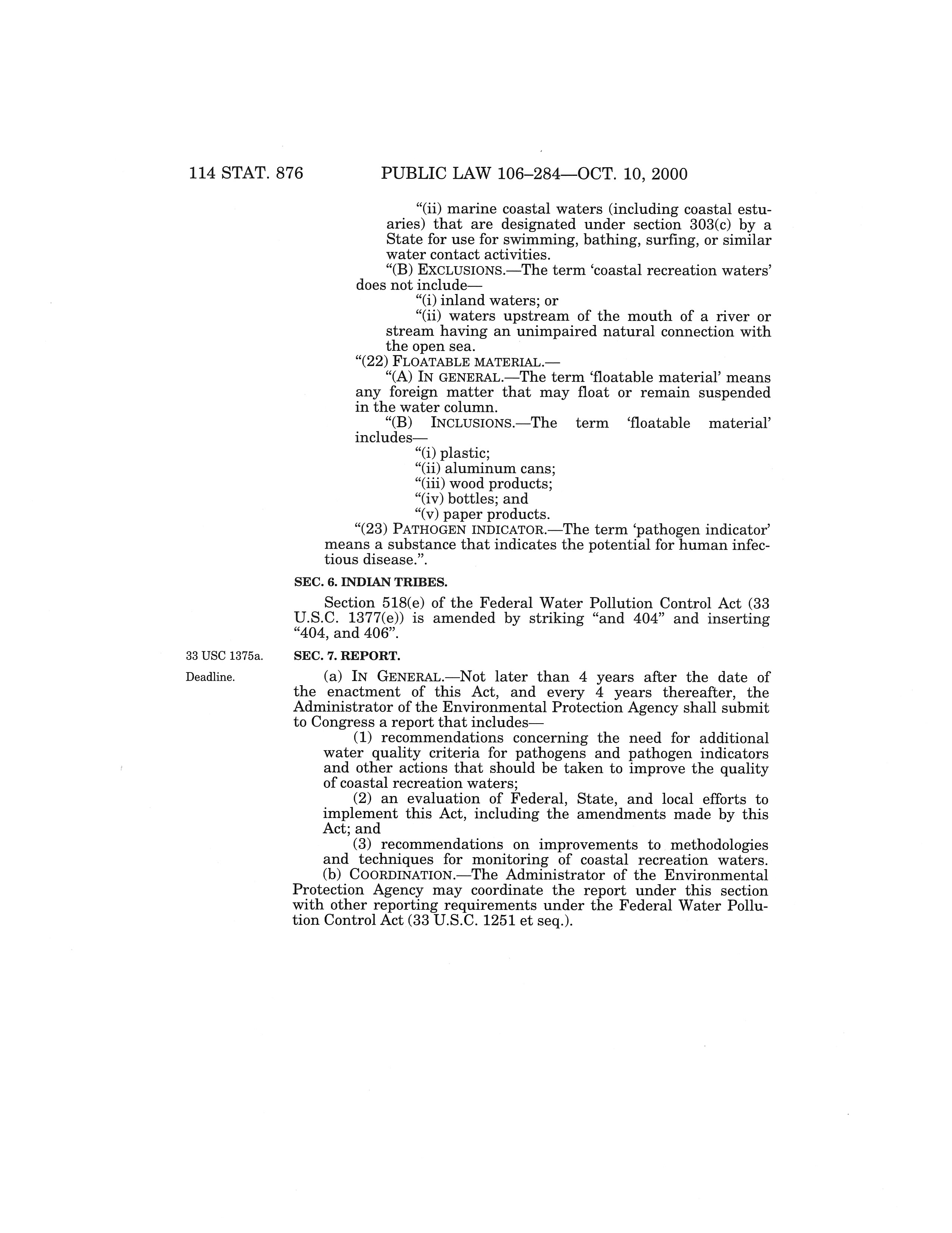 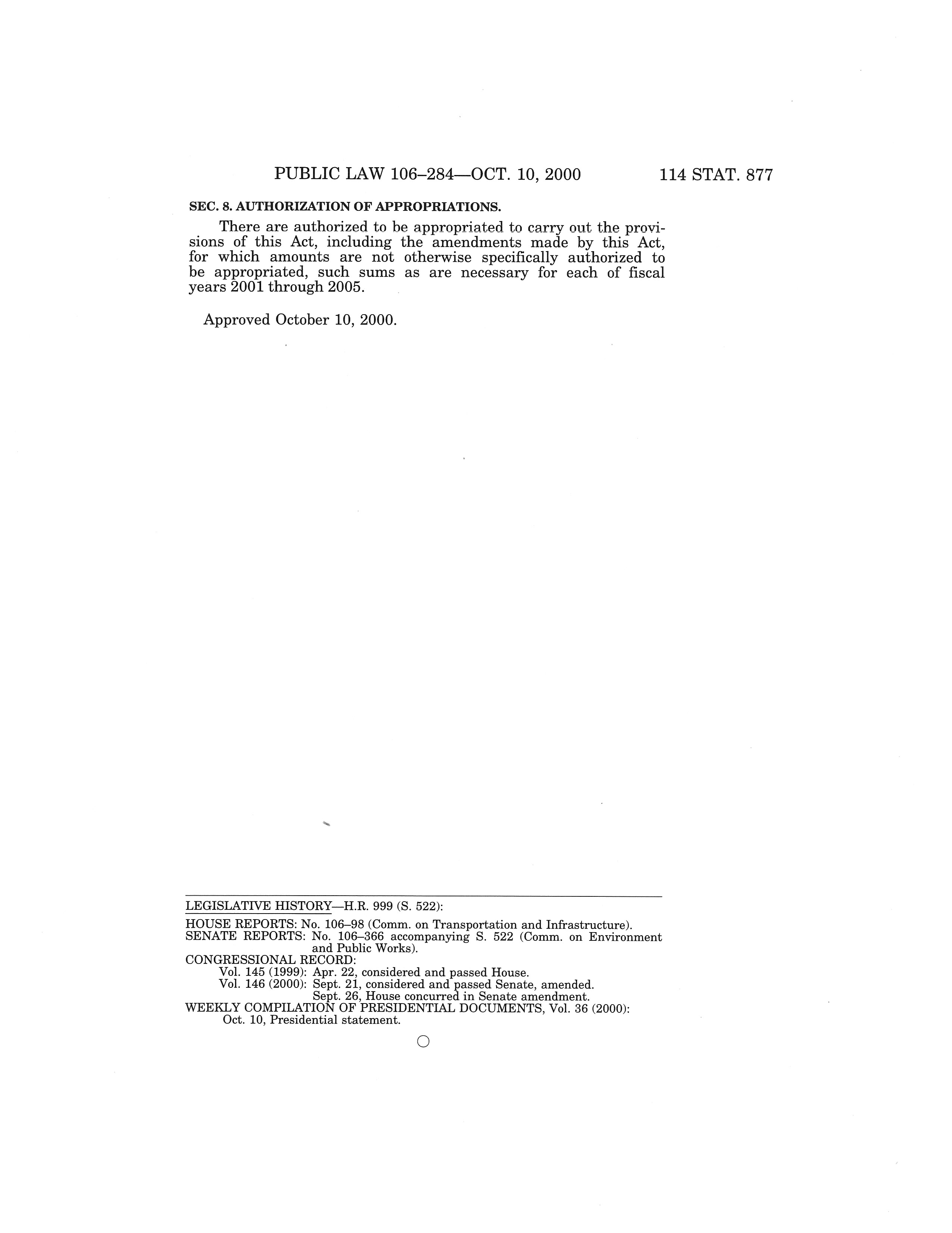 This page is intentionally left blank.AppendixE. Background Information for Amendments to the Bathing Beach RegulationsThis page is intentionally left blank.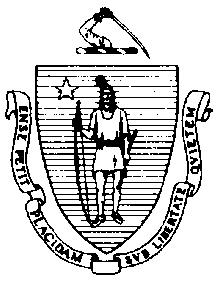 The Commonwealth of MassachusettsExecutive Office of Health and Human ServicesDepartment of Public Health250 Washington Street, Boston, MA 02108-4619MEMORANDUMTo:	Commissioner Bartlett and Members of the Public Health CouncilFrom:	Suzanne K. Condon, Associate Commissioner 	Director, Bureau of Environmental HealthDate:	May 8, 2014Re:	Request for Final Promulgation of Amendments to 105 CMR 445.000: Minimum Standards for Bathing Beaches (State Sanitary Code, Chapter VII)INTRODUCTIONThe purpose of this memorandum is to summarize public comments received and  responses to comments regarding proposed amendments to 105 CMR 445.000, Minimum Standards for Bathing Beaches (State Sanitary Code, Chapter VII) and to request approval for final promulgation.  The proposed amendments will modify the criteria for when bathing water is considered unacceptable based on water quality standards.  Department staff briefed the Council on the proposed amendments on April 9, 2014.  BACKGROUNDUnder current regulations, bathing water quality is considered unacceptable when one sample exceeds the single sample water quality standard.  The proposed amendments would revise this standard as follows:The bacteriological quality of bathing water will be considered unacceptable based on the following criteria:Two samples of bathing water, collected on two consecutive days, that both exceed the single sample water quality standard, or one sample of bathing water that exceeds the single sample water quality standard when an additional sample is not collected on the following day; orOne sample of bathing water that exceeds the single sample standard at beaches where, in two or more of the last four full beach seasons, samples collected on two consecutive days both exceeded the single sample water quality standard; orAny bathing water sample that exceeds the geomean water quality standard.PUBLIC HEARING AND COMMENT PERIODA public hearing was held in Boston on April 28, 2014.  Three people attended the hearing and one person provided written comments that he read at the hearing.  In all, four sets of written comments were received, including the one at the public hearing.  In addition, MDPH/BEH staff were asked by the Public Health Council to evaluate whether there may be a bacterial level at which a Day 1 exceedance at a beach could reliably predict that the Day 2 sample would also be an exceedance.  This memo addresses that question as well as other comments. PUBLIC COMMENTS AND STAFF RESPONSESA summary of comments received during the public comment period and staff responses to these comments are included as Attachment A.  In addition, MDPH/BEH reviewed historical beach water quality data to help address the following question raised by a PHC member at the April 14, 2014, meeting:  Based upon a review of historical data, is there a specific Day 1 bacterial level (i.e., a threshold) that could be established where a Day 2 exceedance can be reasonably expected?  Staff reviewed over 46,000 water quality samples taken during the three year period of 2011-2013.  That review revealed that for the beaches that will not be required to post until two consecutive days of exceedances, approximately 97 percent of all samples (marine and freshwater combined) met water quality standards.  At beaches proposed to post after 2 days, second day exceedances represent only 0.2% of the 46,000 samples evaluated.When evaluating the three years of data to determine if a threshold value may exist, above which an initial exceedance is followed by a confirmatory exceedance on the next day, no clear pattern emerged.  For example, the maximum value for marine beaches was 10,100 cfu/100 ml.  The following day, water sampled at this marine beach was measured at 20 cfu/100 ml. The standard is 104 cfu/100 ml.  Three other samples that exceeded 5,000 cfu/100 ml, were correspondingly low (10 or less cfu/100 ml) the following day.  Similar results were observed at fresh water beaches.Most public health officials involved with beach water monitoring believe that weather patterns are generally better predictors of high magnitude bacterial counts.  During high magnitude rain events sewage system overflows and runoff from urban areas contribute to increased bacterial counts.  An examination of the small amount of data where bacterial levels continued following a Day 1 exceedance supports this position. For example, following 2.8 inches of rainfall around August 27, 2013 in Southeastern Massachusetts, bacterial counts of 500 and 128 cfu/100 ml, on days one and two, respectively, were observed at Moses Smith Creek Beach, Dartmouth, MA.  Results for four beaches in New Bedford can be explained by the impacts of Tropical Storm Irene on August 29, 2011. In these types of cases, local health officials already have the option to pre-emptively close beaches due to such concerns. DPH will work with local public health officials to ensure that consideration of these actions is uniform statewide. CONCLUSIONDepartment staff have concluded that the proposed amendments do not warrant further modifications based upon comments received. Department staff request approval for final promulgation of the amendments. Following PHC approval, the Department will file the amendments with the Secretary of the Commonwealth for publication in the Massachusetts Register.  Attachment ARESPONSE TO COMMENTSThe public comment period for the proposed revisions to 105 CMR 445.000 was held from April 11, 2014, through April 28, 2014.   The comments received during the public comment period were as follows:List of CommentersThe following individuals or organizations submitted written comments:Bruce Berman, Director of Strategy, Communications, and Programs, Save the Harbor/Save the BayCynthia A. Coffin, R.S., C.H.O, Health Agent, BourneMelissa Gates, Northeast Regional Coordinator, Surfrider FoundationMichael J. Hornbrook, Chief Operating Officer, Massachusetts Water Resources Authority Specific CommentsComments received as well as a response to specific comments follow:This page is intentionally left blank.AppendixF. MDPH Beach Sampling Data FormThis page is intentionally left blank.Table 1 Table 1 Table 1 Table 1 Table 1 MA Beaches (2014): Breakdown of communities reporting waterMA Beaches (2014): Breakdown of communities reporting waterMA Beaches (2014): Breakdown of communities reporting waterMA Beaches (2014): Breakdown of communities reporting waterMA Beaches (2014): Breakdown of communities reporting waterquality data for marine and/or freshwater public and semi-public quality data for marine and/or freshwater public and semi-public quality data for marine and/or freshwater public and semi-public quality data for marine and/or freshwater public and semi-public quality data for marine and/or freshwater public and semi-public bathing beaches.bathing beaches.bathing beaches.bathing beaches.bathing beaches.Type of community#%Marine beach only3918%Freshwater beach only16073%Marine and freshwater beaches219%Total220100%Table 2Table 2Table 2Table 2Table 2Table 2MA Beaches (2014): Marine vs. freshwater testing: number of beaches, communities, and samples.MA Beaches (2014): Marine vs. freshwater testing: number of beaches, communities, and samples.MA Beaches (2014): Marine vs. freshwater testing: number of beaches, communities, and samples.MA Beaches (2014): Marine vs. freshwater testing: number of beaches, communities, and samples.MA Beaches (2014): Marine vs. freshwater testing: number of beaches, communities, and samples.MA Beaches (2014): Marine vs. freshwater testing: number of beaches, communities, and samples.Beaches tested1Communities Samples collectedMarine589607,516Freshwater5901817,358Total:1,179220 214,8741. Beaches include both public and semi-public bathing beaches. For the purposes of this report, a sample location is considered a single beach. Also, note that this table does not include the number of beaches not tested, as data were not compiled to accurately determine this number.1. Beaches include both public and semi-public bathing beaches. For the purposes of this report, a sample location is considered a single beach. Also, note that this table does not include the number of beaches not tested, as data were not compiled to accurately determine this number.1. Beaches include both public and semi-public bathing beaches. For the purposes of this report, a sample location is considered a single beach. Also, note that this table does not include the number of beaches not tested, as data were not compiled to accurately determine this number.1. Beaches include both public and semi-public bathing beaches. For the purposes of this report, a sample location is considered a single beach. Also, note that this table does not include the number of beaches not tested, as data were not compiled to accurately determine this number.2. Twenty-one of the 60 communities containing marine beaches are also counted among the 181 communities with freshwater beaches because they contain both types of beach: see Table 1.2. Twenty-one of the 60 communities containing marine beaches are also counted among the 181 communities with freshwater beaches because they contain both types of beach: see Table 1.2. Twenty-one of the 60 communities containing marine beaches are also counted among the 181 communities with freshwater beaches because they contain both types of beach: see Table 1.2. Twenty-one of the 60 communities containing marine beaches are also counted among the 181 communities with freshwater beaches because they contain both types of beach: see Table 1.Table 3 
MA Beaches (2014): Bather density at marine and freshwater public and semi-public bathing beaches at times when samples were taken.Table 3 
MA Beaches (2014): Bather density at marine and freshwater public and semi-public bathing beaches at times when samples were taken.Table 3 
MA Beaches (2014): Bather density at marine and freshwater public and semi-public bathing beaches at times when samples were taken.Table 3 
MA Beaches (2014): Bather density at marine and freshwater public and semi-public bathing beaches at times when samples were taken.Table 3 
MA Beaches (2014): Bather density at marine and freshwater public and semi-public bathing beaches at times when samples were taken.Marine beachesMarine beachesMarine beachesBather Density (# people)# Samples%0-106,21183%10-202613%20-50951%>50621%Not indicated88712%Total7,516100%Freshwater beachesFreshwater beachesFreshwater beachesBather Density (# people)# Samples%0-105,72478%10-202594%20-50901%>50431%Not indicated1,24217%Total7,358100%Table 4
MA Beaches (2014): Frequency of water quality testing at public and semi-public bathing beaches, grouped by beach and frequency.Table 4
MA Beaches (2014): Frequency of water quality testing at public and semi-public bathing beaches, grouped by beach and frequency.Table 4
MA Beaches (2014): Frequency of water quality testing at public and semi-public bathing beaches, grouped by beach and frequency.Table 4
MA Beaches (2014): Frequency of water quality testing at public and semi-public bathing beaches, grouped by beach and frequency.Table 4
MA Beaches (2014): Frequency of water quality testing at public and semi-public bathing beaches, grouped by beach and frequency.Marine BeachesMarine BeachesMarine BeachesTest frequency# Beaches%Daily122%Weekly47180%Monthly9616%Biweekly102%Total589100%Freshwater BeachesFreshwater BeachesFreshwater BeachesTest frequency# Beaches%Weekly57497.3%Twice per week30.5%Monthly40.7%Biweekly20.3%One time20.3%Two times50.8%Total590100.0%Table 5
MA Beaches (2014): Number of exceedances and postings at marine and freshwater public and semi-public bathing beaches.Table 5
MA Beaches (2014): Number of exceedances and postings at marine and freshwater public and semi-public bathing beaches.Table 5
MA Beaches (2014): Number of exceedances and postings at marine and freshwater public and semi-public bathing beaches.Table 5
MA Beaches (2014): Number of exceedances and postings at marine and freshwater public and semi-public bathing beaches.Table 5
MA Beaches (2014): Number of exceedances and postings at marine and freshwater public and semi-public bathing beaches.Marine beachesExceedances, Total (Enterococcus)329Postings, Total1205Postings, Single Sample Exceedance132Postings, Geomean Exceedances12Postings, Preemptive - Rainfall51Postings, Preemptive - Other8Permanent Closures2Freshwater beachesFreshwater beachesExceedances, Total196Exceedances, Enterococcus65Exceedances, E. Coli131Postings, Total1119Postings, Enterococcus47Postings, E. Coli48Postings, Preemptive - Rainfall0Postings, Preemptive - Other6Postings, Algae181. Total postings does not necessarily equal total exceedances. Some exceedances may have occurred while the beach was already posted. In addition, many beaches are no longer required to post after an initial exceedance if a next day resample shows acceptable water quality.1. Total postings does not necessarily equal total exceedances. Some exceedances may have occurred while the beach was already posted. In addition, many beaches are no longer required to post after an initial exceedance if a next day resample shows acceptable water quality.1. Total postings does not necessarily equal total exceedances. Some exceedances may have occurred while the beach was already posted. In addition, many beaches are no longer required to post after an initial exceedance if a next day resample shows acceptable water quality.Table 6
MA Beaches (2014): Number of samples in which the measured enterococcus concentration (marine beaches) or enterococcus or E.coli concentration (freshwater beaches) exceeded the respective water quality criterion at public and semi-public bathing beaches.Table 6
MA Beaches (2014): Number of samples in which the measured enterococcus concentration (marine beaches) or enterococcus or E.coli concentration (freshwater beaches) exceeded the respective water quality criterion at public and semi-public bathing beaches.Table 6
MA Beaches (2014): Number of samples in which the measured enterococcus concentration (marine beaches) or enterococcus or E.coli concentration (freshwater beaches) exceeded the respective water quality criterion at public and semi-public bathing beaches.Table 6
MA Beaches (2014): Number of samples in which the measured enterococcus concentration (marine beaches) or enterococcus or E.coli concentration (freshwater beaches) exceeded the respective water quality criterion at public and semi-public bathing beaches.Table 6
MA Beaches (2014): Number of samples in which the measured enterococcus concentration (marine beaches) or enterococcus or E.coli concentration (freshwater beaches) exceeded the respective water quality criterion at public and semi-public bathing beaches.Table 6
MA Beaches (2014): Number of samples in which the measured enterococcus concentration (marine beaches) or enterococcus or E.coli concentration (freshwater beaches) exceeded the respective water quality criterion at public and semi-public bathing beaches.Table 6
MA Beaches (2014): Number of samples in which the measured enterococcus concentration (marine beaches) or enterococcus or E.coli concentration (freshwater beaches) exceeded the respective water quality criterion at public and semi-public bathing beaches.Table 6
MA Beaches (2014): Number of samples in which the measured enterococcus concentration (marine beaches) or enterococcus or E.coli concentration (freshwater beaches) exceeded the respective water quality criterion at public and semi-public bathing beaches.Table 6
MA Beaches (2014): Number of samples in which the measured enterococcus concentration (marine beaches) or enterococcus or E.coli concentration (freshwater beaches) exceeded the respective water quality criterion at public and semi-public bathing beaches.YearMarine BeachesMarine BeachesMarine BeachesFreshwater BeachesFreshwater BeachesFreshwater BeachesYearExceedances1Total Samples Analyzed%Exceedances1Total Samples Analyzed%200144472006.2%33656515.9%200218566862.8%26464734.1%200332074394.3%33364805.1%200433778734.3%26773133.7%200536880644.6%28671484.0%200640583674.8%27974383.8%200725376933.3%23679773.0%200843376395.7%32578344.1%200957181197.0%22276842.9%201049079196.2%29974904.0%201148181405.9%43476125.7%201234380064.3%20075132.7%201347581325.8%28073393.8%201432975164.4%19673582.7%Average38877715.0%28372363.9%1. For marine beaches, enterococcus is the indicator species.  A sample is said to be in exceedance if the number of colony forming units (CFU) / 100 ml is greater than 104.  For freshwater beaches, either enterococcus or E. coli can be used as indicator species.  For enterococcus, a sample is said to be in exceedance if the number of CFU / 100 ml is greater than 61.  For E. coli, a sample is said to be in exceedance if the number of CFU / 100 ml is greater than 235.1. For marine beaches, enterococcus is the indicator species.  A sample is said to be in exceedance if the number of colony forming units (CFU) / 100 ml is greater than 104.  For freshwater beaches, either enterococcus or E. coli can be used as indicator species.  For enterococcus, a sample is said to be in exceedance if the number of CFU / 100 ml is greater than 61.  For E. coli, a sample is said to be in exceedance if the number of CFU / 100 ml is greater than 235.1. For marine beaches, enterococcus is the indicator species.  A sample is said to be in exceedance if the number of colony forming units (CFU) / 100 ml is greater than 104.  For freshwater beaches, either enterococcus or E. coli can be used as indicator species.  For enterococcus, a sample is said to be in exceedance if the number of CFU / 100 ml is greater than 61.  For E. coli, a sample is said to be in exceedance if the number of CFU / 100 ml is greater than 235.1. For marine beaches, enterococcus is the indicator species.  A sample is said to be in exceedance if the number of colony forming units (CFU) / 100 ml is greater than 104.  For freshwater beaches, either enterococcus or E. coli can be used as indicator species.  For enterococcus, a sample is said to be in exceedance if the number of CFU / 100 ml is greater than 61.  For E. coli, a sample is said to be in exceedance if the number of CFU / 100 ml is greater than 235.1. For marine beaches, enterococcus is the indicator species.  A sample is said to be in exceedance if the number of colony forming units (CFU) / 100 ml is greater than 104.  For freshwater beaches, either enterococcus or E. coli can be used as indicator species.  For enterococcus, a sample is said to be in exceedance if the number of CFU / 100 ml is greater than 61.  For E. coli, a sample is said to be in exceedance if the number of CFU / 100 ml is greater than 235.1. For marine beaches, enterococcus is the indicator species.  A sample is said to be in exceedance if the number of colony forming units (CFU) / 100 ml is greater than 104.  For freshwater beaches, either enterococcus or E. coli can be used as indicator species.  For enterococcus, a sample is said to be in exceedance if the number of CFU / 100 ml is greater than 61.  For E. coli, a sample is said to be in exceedance if the number of CFU / 100 ml is greater than 235.1. For marine beaches, enterococcus is the indicator species.  A sample is said to be in exceedance if the number of colony forming units (CFU) / 100 ml is greater than 104.  For freshwater beaches, either enterococcus or E. coli can be used as indicator species.  For enterococcus, a sample is said to be in exceedance if the number of CFU / 100 ml is greater than 61.  For E. coli, a sample is said to be in exceedance if the number of CFU / 100 ml is greater than 235.Table 7
MA Beaches (2014): Number of beaches at which at least one enterococcus sample (marine beaches) or at least one enterococcus or E. coli sample (freshwater beaches) exceeded the respective water quality criteria.Table 7
MA Beaches (2014): Number of beaches at which at least one enterococcus sample (marine beaches) or at least one enterococcus or E. coli sample (freshwater beaches) exceeded the respective water quality criteria.Table 7
MA Beaches (2014): Number of beaches at which at least one enterococcus sample (marine beaches) or at least one enterococcus or E. coli sample (freshwater beaches) exceeded the respective water quality criteria.Table 7
MA Beaches (2014): Number of beaches at which at least one enterococcus sample (marine beaches) or at least one enterococcus or E. coli sample (freshwater beaches) exceeded the respective water quality criteria.Table 7
MA Beaches (2014): Number of beaches at which at least one enterococcus sample (marine beaches) or at least one enterococcus or E. coli sample (freshwater beaches) exceeded the respective water quality criteria.Table 7
MA Beaches (2014): Number of beaches at which at least one enterococcus sample (marine beaches) or at least one enterococcus or E. coli sample (freshwater beaches) exceeded the respective water quality criteria.Table 7
MA Beaches (2014): Number of beaches at which at least one enterococcus sample (marine beaches) or at least one enterococcus or E. coli sample (freshwater beaches) exceeded the respective water quality criteria.# beaches with atTotal # beaches %% in previous years% in previous years% in previous years% in previous years% in previous yearsleast one exceedancereporting20132012201120102009Marine15458926%36%28%35%36%38%Freshwater10559018%24%18%38%27%20%Table 8Table 8Table 8Table 8Table 8Table 8MA Beaches (2004-2014): Rainfall during swimming season - Boston* MA Beaches (2004-2014): Rainfall during swimming season - Boston* MA Beaches (2004-2014): Rainfall during swimming season - Boston* MA Beaches (2004-2014): Rainfall during swimming season - Boston* MA Beaches (2004-2014): Rainfall during swimming season - Boston* MA Beaches (2004-2014): Rainfall during swimming season - Boston* MA Beaches (2004-2014): Rainfall during swimming season - Boston* MA Beaches (2004-2014): Rainfall during swimming season - Boston* BostonBostonBostonBostonBostonBostonYearRainfallJuneJulyAugustTotaln/aNorm for month3.683.433.3510.462004Total1.953.874.3810.202004Dev From Norm-47%+13%+31%-2%2005Total1.463.372.887.712005Dev From Norm-60%-2%-14%-26%2006Total10.093.583.2016.872006Dev From Norm+174%+4%-4%+61%2007Total2.125.260.668.042007Dev From Norm-42%+53%-80%-23%2008Total3.466.004.4713.932008Dev From Norm-6%+75%+33%+33%2009Total3.226.903.2413.362009Dev From Norm-13%+101%-3%+28%2010Total3.182.665.7511.592010Dev From Norm-14%-22%+72%+11%2011Total4.762.047.7414.542011Dev From Norm+29%-41%+131%+39%2012Total4.713.883.0811.672012Dev From Norm+28%+13%-8%+12%2013Total10.503.611.8415.952013Dev From Norm+185%+5%-45%+52%2014Total2.624.571.758.942014Dev From Norm-29%+33%-48%-15%* obtained from the National Weather Service Forecast office, at* obtained from the National Weather Service Forecast office, at* obtained from the National Weather Service Forecast office, at* obtained from the National Weather Service Forecast office, at* obtained from the National Weather Service Forecast office, athttp://www.erh.noaa.gov/er/box/dailystns.shtmlhttp://www.erh.noaa.gov/er/box/dailystns.shtmlhttp://www.erh.noaa.gov/er/box/dailystns.shtmlhttp://www.erh.noaa.gov/er/box/dailystns.shtmlTable 9Table 9Table 9Table 9Table 9Table 9MA Beaches (2004-2014): Rainfall during swimming season - Chatham* MA Beaches (2004-2014): Rainfall during swimming season - Chatham* MA Beaches (2004-2014): Rainfall during swimming season - Chatham* MA Beaches (2004-2014): Rainfall during swimming season - Chatham* MA Beaches (2004-2014): Rainfall during swimming season - Chatham* MA Beaches (2004-2014): Rainfall during swimming season - Chatham* MA Beaches (2004-2014): Rainfall during swimming season - Chatham* MA Beaches (2004-2014): Rainfall during swimming season - Chatham* ChathamChathamChathamChathamChathamChathamYearRainfallJuneJulyAugustTotaln/aNorm for month3.443.383.3310.152004Total1.602.485.499.572004Dev From Norm-53%-27%+65%-6%2005Total1.613.372.997.972005Dev From Norm-53%<1%-10%-21%2006Total9.492.972.6115.072006Dev From Norm+176%-12%-22%+48%2007Total1.382.800.354.532007Dev From Norm-60%-17%-89%-55%2008Total1.782.851.926.552008Dev From Norm-48%-16%-42%-35%2009Total3.556.134.1413.822009Dev From Norm+3%+81%+24%+36%2010Total1.741.784.437.952010Dev From Norm-49%-47%+33%-22%2011Total3.613.763.5110.882011Dev From Norm+5%+11%+5%+7%2012Total1.851.301.804.952012Dev From Norm-46%-62%-46%-51%2013Total6.944.081.4412.462013Dev From Norm+102%+21%-57%+23%2014Total2.753.723.259.722014Dev From Norm-20%+10%-2%-4%* obtained from the National Weather Service Forecast office, at* obtained from the National Weather Service Forecast office, at* obtained from the National Weather Service Forecast office, at* obtained from the National Weather Service Forecast office, at* obtained from the National Weather Service Forecast office, athttp://www.erh.noaa.gov/er/box/dailystns.shtmlhttp://www.erh.noaa.gov/er/box/dailystns.shtmlhttp://www.erh.noaa.gov/er/box/dailystns.shtmlhttp://www.erh.noaa.gov/er/box/dailystns.shtmlTable 10Table 10Table 10Table 10Table 10Table 10MA Beaches (2004-2014): Rainfall during swimming season - Amherst* MA Beaches (2004-2014): Rainfall during swimming season - Amherst* MA Beaches (2004-2014): Rainfall during swimming season - Amherst* MA Beaches (2004-2014): Rainfall during swimming season - Amherst* MA Beaches (2004-2014): Rainfall during swimming season - Amherst* MA Beaches (2004-2014): Rainfall during swimming season - Amherst* MA Beaches (2004-2014): Rainfall during swimming season - Amherst* MA Beaches (2004-2014): Rainfall during swimming season - Amherst* AmherstAmherstAmherstAmherstAmherstAmherstYearRainfallJuneJulyAugustTotaln/aNorm for month3.813.954.111.862004Total2.913.893.7710.572004Dev From Norm-24%-2%-8%-11%2005Total4.422.412.819.642005Dev From Norm+16%-39%-31%-19%2006Total6.392.833.3112.532006Dev From Norm+68%-28%-19%+6%2007Total2.595.501.129.212007Dev From Norm-32%+39%-73%-22%2008Total6.928.202.3717.492008Dev From Norm+82%+108%-42%+47%2009Total5.389.033.5217.932009Dev From Norm+41%+129%-14%+51%2010Total3.692.982.339.002010Dev From Norm-3%-25%-43%-24%2011Total5.841.8110.0517.702011Dev From Norm+53%-54%+145%+49%2012Total4.142.455.8012.392012Dev From Norm+9%-38%+41%+4%2013Total9.444.943.5117.892013Dev From Norm+148%+25%-14%+51%2014Total2.836.944.6514.422014Dev From Norm-26%+76%+13%+22%* Data obtained from the National Climatic Data Center's * Data obtained from the National Climatic Data Center's * Data obtained from the National Climatic Data Center's * Data obtained from the National Climatic Data Center's Preliminary Record of Climatological Observations, atPreliminary Record of Climatological Observations, atPreliminary Record of Climatological Observations, athttp://www.ncdc.noaa.gov/IPS/coop/coop.htmlhttp://www.ncdc.noaa.gov/IPS/coop/coop.htmlhttp://www.ncdc.noaa.gov/IPS/coop/coop.htmlhttp://www.ncdc.noaa.gov/IPS/coop/coop.htmlTable 11Table 11Table 11Table 11Table 11Table 11MA Beaches (2004-2014): Rainfall during swimming season - Ashburnham* MA Beaches (2004-2014): Rainfall during swimming season - Ashburnham* MA Beaches (2004-2014): Rainfall during swimming season - Ashburnham* MA Beaches (2004-2014): Rainfall during swimming season - Ashburnham* MA Beaches (2004-2014): Rainfall during swimming season - Ashburnham* MA Beaches (2004-2014): Rainfall during swimming season - Ashburnham* MA Beaches (2004-2014): Rainfall during swimming season - Ashburnham* MA Beaches (2004-2014): Rainfall during swimming season - Ashburnham* AshburnhamAshburnhamAshburnhamAshburnhamAshburnhamAshburnhamYearRainfallJuneJulyAugustTotaln/aNorm for month4.064.054.2812.392004Total1.932.905.159.982004Dev From Norm-52%-28%+20%-19%2005Total4.435.073.3712.872005Dev From Norm+9%+25%-21%+4%2006Total8.543.554.5016.592006Dev From Norm+110%-12%+5%+34%2007Total3.766.231.3211.312007Dev From Norm-7%+54%-69%-9%2008Total4.147.803.9015.842008Dev From Norm+2%+93%-9%+28%2009Total7.207.033.6617.892009Dev From Norm+77%+74%-14%+44%2010Total3.194.973.4311.592010Dev From Norm-21%+23%-20%-6%2011Total5.641.5510.2317.422011Dev From Norm+48%-61%+150%+41%2012Total3.751.395.0210.162012Dev From Norm-8%-66%+17%-18%2013Total8.323.494.7016.512013Dev From Norm+118%-12%+15%+33%2014Total1.887.772.7112.362014Dev From Norm-51%+97%-34%0%* Data obtained from the National Climatic Data Center's * Data obtained from the National Climatic Data Center's * Data obtained from the National Climatic Data Center's * Data obtained from the National Climatic Data Center's Preliminary Record of Climatological Observations, atPreliminary Record of Climatological Observations, atPreliminary Record of Climatological Observations, athttp://www.ncdc.noaa.gov/IPS/coop/coop.htmlhttp://www.ncdc.noaa.gov/IPS/coop/coop.htmlhttp://www.ncdc.noaa.gov/IPS/coop/coop.htmlTable 12Table 12Table 12Table 12Table 12Table 12Table 12MA Beaches (2014): Number of exceedances at public and semi-public beaches which reported environmental sources of pollution.MA Beaches (2014): Number of exceedances at public and semi-public beaches which reported environmental sources of pollution.MA Beaches (2014): Number of exceedances at public and semi-public beaches which reported environmental sources of pollution.MA Beaches (2014): Number of exceedances at public and semi-public beaches which reported environmental sources of pollution.MA Beaches (2014): Number of exceedances at public and semi-public beaches which reported environmental sources of pollution.MA Beaches (2014): Number of exceedances at public and semi-public beaches which reported environmental sources of pollution.MA Beaches (2014): Number of exceedances at public and semi-public beaches which reported environmental sources of pollution.Pollution Source?1Marine beachesMarine beachesMarine beachesFreshwater beachesFreshwater beachesFreshwater beachesPollution Source?1#  Exceedances#  Samples%#  Exceedances#  Samples%Yes621,0585.9%479065.2%Unknown1884,0534.6%1174,0412.9%No792,4053.3%292,4111.2%Total3297,5164.4%1937,3582.6%1 "Yes" indicates that a source was observed; "unknown" means that no information was recorded; "no" indicates that the field forms explicitly record an absence of pollution sources.1 "Yes" indicates that a source was observed; "unknown" means that no information was recorded; "no" indicates that the field forms explicitly record an absence of pollution sources.1 "Yes" indicates that a source was observed; "unknown" means that no information was recorded; "no" indicates that the field forms explicitly record an absence of pollution sources.1 "Yes" indicates that a source was observed; "unknown" means that no information was recorded; "no" indicates that the field forms explicitly record an absence of pollution sources.1 "Yes" indicates that a source was observed; "unknown" means that no information was recorded; "no" indicates that the field forms explicitly record an absence of pollution sources.1 "Yes" indicates that a source was observed; "unknown" means that no information was recorded; "no" indicates that the field forms explicitly record an absence of pollution sources.1 "Yes" indicates that a source was observed; "unknown" means that no information was recorded; "no" indicates that the field forms explicitly record an absence of pollution sources.CommunityBeach Name1Sample LocationTesting Frequency# Tests#  Single Sample ExceedancesMinimum ExceedanceMaximum Exceedance# Postings2AquinnahLobstervilleSampling PointMonthly4AquinnahMoshup BeachSampling PointMonthly4AquinnahPhilbin BeachSampling PointWeekly12AquinnahRed BeachSampling PointMonthly4BarnstableBarnstable Yacht ClubSampling PointWeekly6BarnstableCotuit Bay Shores AssociationSampling PointWeekly13BarnstableCovell'sSampling PointWeekly15BarnstableCraigvilleSampling PointWeekly161112112BarnstableCraigville Beach ClubSampling PointWeekly13BarnstableCross StreetSampling PointWeekly13BarnstableDowsesSampling PointWeekly161400400BarnstableEugenia FortesSampling PointWeekly13BarnstableHyannis Yacht ClubSampling PointWeekly13BarnstableKalmus OceanSampling PointWeekly15BarnstableKalmus YachtSampling PointWeekly15BarnstableKennedy Memorial/Veterans BeachSampling PointWeekly15BarnstableKeyes BeachSampling PointWeekly161138138BarnstableLoopsSampling PointWeekly13BarnstableMillwaySampling PointWeekly13BarnstableOyster Harbors ClubSampling PointWeekly141160160BarnstableRopesSampling PointWeekly13BarnstableSandy NeckSampling PointWeekly15BarnstableSeaside Park Improvement AssociationSampling PointWeekly141120120BarnstableWianno Club (Salt-107 Seaview)Sampling PointWeekly141160160BeverlyBrackenburySampling PointWeekly12BeverlyDane StreetBathhouseWeekly1731343094BeverlyGoat HillSampling PointWeekly12BeverlyIndependence ParkSampling PointWeekly12BeverlyLynch ParkSampling PointWeekly12BeverlyMingoSampling PointWeekly1731453275BeverlyObear ParkSampling PointBiweekly7BeverlyRice'sSampling PointWeekly1851348841BeverlySandy PointSampling PointWeekly12BeverlyWestSampling PointWeekly121145145BeverlyWoodburySampling PointWeekly131128012801BostonCarson Beachat BathhouseWeekly161BostonCarson Beachat I St.Weekly161BostonCity Point BeachWWII MemorialWeekly161BostonConstitutionMiddleDaily752110013305BostonConstitutionNorth siteDaily76710926005BostonConstitutionRec CenterDaily751103310335BostonLovell's IslandSampling PointWeekly9BostonM Street BeachSampling PointWeekly161BostonMalibuSampling PointDaily76510612205BostonPleasure BayBroadwayWeekly161BostonPleasure BayCastle Island PlaygroundWeekly161BostonPleasure BaySouth FlagpoleWeekly161BostonSavin HillSampling PointWeekly1721104001BostonSpectacle IslandSampling PointWeekly9BostonTeneanSampling PointDaily804151160011BourneBarlows LandingSampling PointWeekly13BourneCataumet HarborSampling PointWeekly13BourneCedar Point AssociationSampling PointWeekly1411181181BourneElectric AvenueSampling PointMonthly4BourneGilder Road BeachSampling PointMonthly4BourneHideaway Village AssociationSampling PointWeekly141120120BourneMonumentSampling PointMonthly4BournePatuisset BeachSampling PointBiweekly7BournePocasset Beach Improvement Assoc.Sampling PointWeekly12BourneSagamoreSampling PointMonthly4BourneScraggy Neck Recreation AssociationSampling PointWeekly9BourneTahanto Associates, Inc.Sampling PointWeekly13BourneWings Neck Trust Assoc.(North Beach)Sampling PointWeekly13BourneWings Neck Trust Assoc.(South Beach)Sampling PointWeekly13BraintreeSmith BeachdockWeekly1321092621BrewsterBreakwater LandingSampling PointWeekly13BrewsterBrewster DunesSampling PointWeekly13BrewsterCape Cod Sea Camps (Bay)Sampling PointWeekly121110110BrewsterCrosby LandingSampling PointWeekly13BrewsterEllis LandingSampling PointWeekly141192192BrewsterEllis Landing Park CondominiumsSampling PointWeekly13BrewsterHalliday AcresSampling PointWeekly13BrewsterLinnell LandingSampling PointWeekly13BrewsterMantsSampling PointWeekly13BrewsterOcean EdgeCondosWeekly13BrewsterPaines CreekSampling PointWeekly13BrewsterPilgrim Pine AcresSampling PointWeekly121294294BrewsterPoint of RocksSampling PointWeekly13BrewsterSaints LandingSampling PointWeekly13BrewsterSea Pines CondominiumsSampling PointWeekly13BrewsterSunset Beach AssociationSampling PointWeekly9ChathamAndrew Harding Lane BeachSampling PointWeekly11ChathamBucks CreekSampling PointWeekly1651884003ChathamChatham Bars InnSampling PointWeekly11ChathamCockle CoveSampling PointWeekly11ChathamCockle Cove Creek at Parking Lotat Parking LotWeekly1161284001ChathamCockle Cove Creek at Ridgevale Bridgeat Ridgevale BridgeWeekly1141263761ChathamForest Street BeachSampling PointWeekly11ChathamHardings EastEast parking lotWeekly11ChathamHardings WestWest parking lotWeekly1324006201ChathamHawthorne MotelSampling PointWeekly11ChathamJacknife HarborSampling PointWeekly11ChathamLighthouseSampling PointWeekly11ChathamOyster PondSampling PointWeekly11ChathamPleasant StreetSampling PointWeekly121264264ChathamRidgevaleSampling PointWeekly11ChilmarkGreat Rock BightSampling PointMonthly4ChilmarkMenemshaSampling PointMonthly3ChilmarkOcean @ Chilmark Pond PreserveSampling PointWeekly13ChilmarkOcean @ Lucy Vincent BeachSampling PointMonthly6ChilmarkOcean @ Squibnocket BeachSampling PointWeekly12Chilmark3Pond @ Lucy Vincent Beach3Sampling PointNot Monitored01CohassetBlack RockSampling PointWeekly12CohassetSandy BeachSampling PointWeekly12DanversSandy BeachWestWeekly1621892592DartmouthAnthony BeachSampling PointWeekly14DartmouthApponagansett Town BeachSampling PointWeekly12DartmouthBayviewSampling PointWeekly12DartmouthDemarest LloydSampling PointWeekly15DartmouthHidden BaySampling PointWeekly12DartmouthJones Town Beach NorthNorthBiweekly6DartmouthJones Town Beach SouthSouthWeekly12DartmouthMoses Smith CreekSampling PointWeekly12DartmouthNonquittSampling PointWeekly12DartmouthOak Hill ShoresSampling PointWeekly12DartmouthRound HillSampling PointWeekly12DartmouthSalter's Point EastSampling PointWeekly12DartmouthSalter's Point SouthSampling PointWeekly12DennisBayviewSampling PointWeekly13DennisChapin MemorialSampling PointWeekly13DennisClipper LaneSampling PointWeekly1741084001DennisCold StorageSampling PointWeekly13DennisCorporationSampling PointWeekly161340340DennisFollins PondSampling Point 2Weekly13DennisGlendon Road - EastSampling PointWeekly13DennisGlendon Road - WestSampling PointWeekly13DennisHaigisSampling PointWeekly13DennisHarborviewSampling PointWeekly13DennisHowes StreetSampling PointWeekly13DennisInman RoadSampling PointWeekly13DennisMayflowerSampling PointWeekly15DennisRaycroftSampling PointWeekly13DennisSea Street (Dennisport)DennisportWeekly13DennisSea Street (East Dennis)EastWeekly13DennisSouth VillageSampling PointWeekly13DennisSullivan (Depot St.)Sampling PointWeekly13DennisTrotting ParkSampling PointWeekly13DennisWest Dennis - ResidentialResidentialWeekly15DennisWest Dennis - WestWestWeekly15DennisWest Dennis - West of snack barWest of snack barWeekly15DuxburyDuxbury Beach @ Bath HouseSampling PointWeekly11DuxburyLanding RoadSampling PointWeekly14367029203DuxburyResidents Beach (Duxbury Beach)Sampling PointWeekly11DuxburyShipyard LaneSampling PointWeekly1213453451DuxburyWest EndSampling PointWeekly1211731731EasthamBoat MeadowSampling PointWeekly13EasthamCampgroundSampling PointWeekly13EasthamCoast Guard (National Seashore)Sampling Point 1Weekly111160160EasthamCole RoadSampling PointWeekly13EasthamCook's BrookSampling PointWeekly13EasthamDyer PrinceSampling PointWeekly141120120EasthamFirst Encounter - Spit RiverSpit RiverWeekly13EasthamFirst Encounter BeachBeachWeekly13EasthamKingsburySampling PointWeekly13EasthamNauset Light (National Seashore)Sampling Point 1Weekly10EasthamS. Sunken MeadowSampling PointWeekly13EasthamSalt PondSampling PointWeekly1641404003EasthamSilver Springs AssociationSampling PointWeekly13EasthamThumpertownSampling PointWeekly13EasthamTown CoveSampling PointWeekly13EdgartownBend in the RoadSampling PointMonthly3EdgartownChappy Beach ClubSampling PointMonthly3EdgartownChappy Point BeachSampling PointMonthly4EdgartownEast Beach (Chappy)Sampling PointMonthly3EdgartownFuller StreetSampling PointMonthly3EdgartownJoseph Sylvia State Beachbig BridgeMonthly3EdgartownNorton Point EastEast oceanMonthly3EdgartownOcean @ Edgartown Great PondSampling PointMonthly4EdgartownSouth Beach State Park - EastEastMonthly3EdgartownSouth Beach State Park - MiddleMiddleMonthly3EdgartownSouth Beach State Park - WestwestMonthly3EdgartownWasque Swim BeachSampling PointMonthly3EssexClammer's BeachSampling PointMonthly4EssexFront BeachSampling PointMonthly4FairhavenFort PhoenixSampling PointWeekly15FairhavenFort Phoenix - Town BeachSampling PointWeekly11FairhavenKnollmereSampling PointWeekly11FairhavenManhattan AvenueSampling PointWeekly121166166FairhavenSandy Beach (Raymond Street)Sampling PointWeekly11FairhavenSeaviewSampling PointWeekly11FairhavenWest Island CausewaySampling PointWeekly11FairhavenWest Island Town BeachSampling PointWeekly11FalmouthAcapesket Improvement AssociationSampling PointWeekly141148148FalmouthBayshore Homeowners AssociationSampling PointWeekly13FalmouthBikepath Beach (Trunk River) - EastEastWeekly13FalmouthBikepath Beach (Trunk River) - WestWestWeekly13FalmouthBowerman Beach ClubSampling PointWeekly13FalmouthBristol - EastEastWeekly13FalmouthBristol - WestWestWeekly13FalmouthChapoquoitSampling PointWeekly13FalmouthChapoquoit Associates - Front BeachSampling PointWeekly13FalmouthChapoquoit Associates - Little BeachSampling PointWeekly141136136FalmouthFalmouth Associates - 564 Surf DriveSampling PointWeekly13FalmouthFalmouth Heights EastEastWeekly13FalmouthFalmouth Heights WestWestWeekly13FalmouthFalmouth Yacht ClubSampling PointWeekly12FalmouthJetty LaneSampling PointWeekly13FalmouthLittle Island Beach PreserveSampling PointWeekly13FalmouthMegansettSampling PointWeekly13FalmouthMegansett Yacht ClubSampling PointWeekly13FalmouthMenauhant EastEastWeekly13FalmouthMenauhant WestWestWeekly13FalmouthMill RoadSampling PointWeekly13FalmouthNew Silver Beach Improvement Assoc.Sampling PointWeekly13FalmouthNobska Beach AssociationSampling PointWeekly11FalmouthOld Silver (Public) - NorthNorthWeekly13FalmouthOld Silver (Public) - SouthSouthWeekly13FalmouthOld Silver 1 (Residents)CentralWeekly13FalmouthOld Silver Beach Estates Assoc.Sampling PointWeekly12FalmouthQuisset Beach AssociationSampling PointWeekly12FalmouthRacing Beach AssociationWhittemore Rd.Weekly13FalmouthSaconessett Hills AssociationSampling PointWeekly13FalmouthSeacoast Shores Associates, Inc.Sampling PointWeekly10FalmouthSeacrest ResortSampling PointWeekly12FalmouthSippewissett Highlands TrustSampling PointWeekly13FalmouthStoney Beach (MBL)Sampling PointWeekly13FalmouthSurf Drive - EastSurf Drive EastWeekly13FalmouthSurf Drive - PoolSurf Drive PoolWeekly13FalmouthSurf Drive - WestMain (concession) WestWeekly13FalmouthTides HotelSampling PointWeekly13FalmouthWild Harbour EstatesSampling PointWeekly13FalmouthWood Neck BeachSampling PointWeekly13FalmouthWood Neck RiverSampling PointWeekly163134266GloucesterCressy'sSampling PointMonthly6GloucesterGood HarborSampling PointWeekly17GloucesterGood Harbor CreekSampling PointWeekly17GloucesterHalf MoonSampling PointMonthly6GloucesterNilesSampling PointMonthly6GloucesterPavilion BeachSampling PointMonthly6GloucesterPlum CoveSampling PointWeekly17GloucesterWingearsheekSampling PointWeekly17HarwichAtlantic AvenueSampling PointMonthly4HarwichBank Street - Bayview RdSampling PointMonthly4HarwichBrooks RoadSampling PointMonthly4HarwichEarle RoadSampling PointMonthly4HarwichGrey NeckSampling PointMonthly4HarwichMerkel Beach (Snow Inn Road)Sampling PointMonthly4HarwichNeel RoadSampling PointMonthly4HarwichOld Mill Point AssociationStrandway-right of jettyWeekly141128128HarwichPleasant BaySampling PointMonthly4HarwichPleasant RoadSampling PointMonthly4HarwichRed River EastEastMonthly4HarwichRed River MiddleMiddleWeekly13HarwichRed River WestWestMonthly4HarwichSea Breeze AvenueSampling PointMonthly4HarwichStone Horse Yacht ClubSampling PointWeekly11HarwichThe BelmontSampling PointWeekly13HarwichWah Wah Taysee RoadSampling PointMonthly4HarwichWequasett Inn ResortSampling PointWeekly13HarwichWychmere Harbor Beach ClubSampling PointWeekly13HarwichZylpha Road BeachSampling PointMonthly4HinghamBelairSampling PointWeekly11HinghamKimballSampling PointWeekly11HinghamMartin's CoveSampling pointWeekly11HinghamNorthSampling PointWeekly11HinghamSeal CoveSampling PointWeekly1331191811HinghamTown BeachSampling PointWeekly11HinghamWompatuckSampling PointWeekly11HinghamYacht ClubSampling PointWeekly11HullA Street Bay SideSampling PointWeekly12HullA Street OceanSampling PointWeekly12HullDarcy'sSampling PointWeekly71233233HullEdgewaterSampling PointWeekly12HullGunrockSampling PointMonthly3HullJames Ave.Sampling PointMonthly3HullKenbermaSampling PointBiweekly6HullNantasketBathhouseWeekly15HullNantasketNorth siteWeekly15HullNantasketPark St.Weekly15HullNantasketWater St.Weekly151392392HullNewportSampling PointMonthly3HullXYZSampling PointMonthly3IpswichClarkSampling PointWeekly15IpswichCraneHead Lifeguard StationMonthly4IpswichLittle NeckSampling PointWeekly15IpswichPavilliongreatest batherloadMonthly4IpswichSteep HillSteep HillMonthly4KingstonGray'sSampling PointWeekly12KingstonRocky NookSampling PointWeekly10LynnKingsEastern AveDaily761310826008LynnKingsKimball RoadDaily751011126008LynnKingsPierce RoadDaily76523326008ManchesterBlackSampling PointWeekly15ManchesterMagnoliaRight of Bath and TennisWeekly1613843842ManchesterMagnoliaSampling Point 1Weekly1922432462ManchesterSingingRight of parking lotWeekly15ManchesterSingingSampling Point 1Weekly15ManchesterTuck's PointSampling PointWeekly15ManchesterWest ManchesterSampling PointWeekly1511211211ManchesterWhiteSampling PointWeekly15MarbleheadCrocker ParkSampling PointWeekly152110327MarbleheadDevereuxSampling PointWeekly13MarbleheadGas HouseSampling PointWeekly13MarbleheadGrace OliverSampling PointWeekly14119861986MarbleheadStramskiSampling PointWeekly1411601601MarionBeverly YachtSampling PointWeekly12MarionConverse PointSampling PointWeekly12MarionDexter LaneSampling PointWeekly12MarionIsland WharfSampling PointWeekly1121385002MarionOakdale AvenueSampling PointWeekly1122683402MarionPiney PointSampling PointWeekly12MarionPlanting IslandSampling PointMonthly3MarionSilver ShellNorth JettyWeekly12MarionSilver ShellSouth JettyWeekly12MarionTabor AcademySampling Point 1Weekly12MarionTabor AcademySampling Point 2Weekly12MarshfieldBrant RockSampling PointWeekly131259259MarshfieldFieldstonHartford Rd (Fieldston)Weekly12MarshfieldGreen HarborSampling PointWeekly12MarshfieldRexhameSampling PointWeekly15MarshfieldSunrise9th Road - Foster Ave.Weekly12MashpeeCallies BeachSampling PointMonthly4MashpeeMashpee Neck Road (Town Landing)Sampling PointWeekly13MashpeeMaushup VillageSampling PointWeekly13MashpeePopponesset (Beach Road)Sampling PointWeekly13MashpeePopponesset (Bluff Ave)Sampling PointWeekly13MashpeePopponesset (New Seabury Inn)Sampling PointWeekly13MashpeeSeconsett Island CausewaySampling PointMonthly7MashpeeSouth Cape BeachSampling Point 1Weekly14MattapoisettAntassawomak EastSampling Point 1Weekly111268268MattapoisettAntassawomak WestSampling Point 2Weekly10MattapoisettAucootSampling PointWeekly11MattapoisettBrant BeachSampling PointWeekly10MattapoisettCrescentSampling PointWeekly10MattapoisettHarbor Beach 1 (North)Sampling PointWeekly10MattapoisettHarbor Beach 2 (South)Sampling PointWeekly11MattapoisettHolly Woods 1Sampling PointWeekly10MattapoisettHolly Woods 2Sampling PointWeekly10MattapoisettLeisure ShoresSampling PointWeekly1341102263MattapoisettMattapoisett Shores AssociationSampling PointWeekly10MattapoisettNed's PointSampling PointWeekly11MattapoisettPeases Point I (East)Sampling PointWeekly10MattapoisettPeases Point II (West)Sampling PointWeekly1121802061MattapoisettPoint ConnettSampling PointWeekly10MattapoisettShining Tides ReservationSampling PointWeekly121172172MattapoisettTown BeachSampling PointWeekly121110110NahantBlack RockSampling PointWeekly1414044041NahantCanoeSampling PointWeekly14NahantForty Steps BeachSampling PointWeekly14NahantNahant BeachFlagpoleWeekly15NahantNahant BeachN. of bathhouseWeekly15NahantNahant BeachParking section 9Weekly15NahantNahant BeachSouth siteWeekly15NahantShortSampling PointWeekly1723696503NahantTudorSampling PointWeekly14Nantucket40th PoleSampling PointWeekly10NantucketChildren'sSampling PointWeekly111114114NantucketCiscoSampling PointMonthly3NantucketCliffside BeachSampling PointMonthly3NantucketCliffside Beach ClubSampling PointWeekly10NantucketDionisSampling PointWeekly10NantucketJettiesSampling PointWeekly10NantucketMadaketSampling PointWeekly10NantucketMiacometSampling PointWeekly10NantucketSconsetSampling PointMonthly3NantucketSewerbedsSampling PointWeekly10NantucketSurfside 1Sampling PointMonthly3NantucketSurfside 2Sampling PointMonthly3NantucketWarren's LandingSampling PointWeekly111174174NantucketWashing PondSampling PointWeekly10NantucketWashington StreetSampling PointWeekly10NantucketWauwinet BaysideSampling PointWeekly10NantucketWauwinet OceansideSampling PointWeekly10New Bedford400 BeachNorthWeekly1935005002New Bedford400 BeachSouthWeekly1935005002New BedfordDavy's LockerSampling PointWeekly2042485003New BedfordJ. BeachSampling PointWeekly2042805003New BedfordKids BeachSampling PointWeekly2041165003New BedfordO'ToolsSampling PointWeekly1935005002New BedfordSquidSampling PointWeekly2041205003New BedfordTabor Park SouthSampling PointWeekly1935005002New BedfordTower BeachTower 1Weekly2035005003New BedfordTower BeachTower 4Weekly2041085003NewburyPlum IslandSampling PointMonthly42158226NewburyportPlum Island - 55th St.55th streetWeekly172173181NewburyportPlum Island - end of island 1end of island 1Weekly172173209NewburyportPlum Island - end of island 2end of island 2Weekly172158187NewburyportPlum Island PointPlum Island PointWeekly17Oak BluffsEastville Town Beach - Harbor sideSampling PointMonthly3Oak BluffsEastville Town Beach - Lagoon sideSampling PointWeekly1211601601Oak BluffsInkwell BeachSampling PointWeekly1214504501Oak BluffsJoseph Sylvia State Beach - Big BridgeBig BridgeMonthly3Oak BluffsJoseph Sylvia State Beach - SoundSoundMonthly3Oak BluffsMarinelli (Jetty) BeachSampling PointWeekly1021316242Oak BluffsMedeiros Cove (Sailing Camp)Sampling PointWeekly1112782781Oak BluffsPay BeachSampling PointWeekly1215815811OrleansLittle Inn at Pleasant BaySampling PointWeekly10OrleansMeeting House PondSampling PointWeekly12OrleansNausetSampling PointWeekly13OrleansQuanset Harbor Club AssociationSampling PointWeekly10OrleansSkaket BeachSampling PointWeekly13OrleansSkaket Beach CondominiumsSampling PointWeekly13PlymouthPlymouth Beach - 1Sampling Point 1Weekly12PlymouthPlymouth Beach - 3Sampling Point 3Weekly12PlymouthPlymouth Beach - 5Sampling Point 5Weekly12PlymouthWhite Horse - Full SailFull SailWeekly12PlymouthWhite Horse - Hill TopHill TopWeekly12Provincetown333 Commercial StreetSampling PointWeekly13Provincetown451 Commercial StreetSampling PointWeekly141140140Provincetown593 Commercial StreetSampling PointWeekly1741123362Provincetown637 Commercial StreetSampling PointWeekly1741163601ProvincetownAtkins LaneSampling PointWeekly141112112ProvincetownAtlantic AvenueSampling PointWeekly13ProvincetownCourt StreetSampling PointWeekly13ProvincetownHerring Cove (National Seashore)Sampling Point 1Weekly10ProvincetownJohnson StreetSampling PointWeekly141160160ProvincetownKendal LaneSampling PointWeekly141164164ProvincetownProvincetown Inn EastSampling PointWeekly141800800ProvincetownProvincetown Inn RotarySampling PointWeekly13ProvincetownRace Point (National Seashore)Sampling Point 1Weekly111160160ProvincetownRyder StreetSampling Point MiddleWeekly13ProvincetownTown Landing - BreakwaterSampling PointWeekly1521081202ProvincetownTown Landing - Snail RoadSampling PointWeekly13ProvincetownTown Landing West of Coast GuardSampling PointWeekly13ProvincetownWest End LotSampling PointWeekly1521442442ProvincetownWinston AveSampling PointWeekly1631201882QuincyAvalonSampling PointWeekly1321093181QuincyBroady (Baker)Sampling PointWeekly1212722721QuincyChikatawbotSampling PointWeekly1211971971QuincyDelano Ave.Sampling PointWeekly13310732822QuincyEdgewaterSampling PointWeekly12111001100QuincyGermantown FirestationSampling PointWeekly132121487QuincyHeronSampling PointWeekly132145556QuincyMerrymountSampling PointWeekly11QuincyMoundSampling PointWeekly132132275QuincyNickersonSampling PointWeekly1321221601QuincyOrchard StreetSampling PointWeekly12112961296QuincyParkhurstSampling PointWeekly121959959QuincyRhodaSampling PointWeekly13213219891QuincyWollaston @ Channing StreetChanning StreetDaily80612240812QuincyWollaston @ Milton StreetSampling PointDaily7831464158QuincyWollaston @ Rice RoadSampling PointDaily7731383698QuincyWollaston @ Sachem StreetSampling PointDaily79625461512RevereRevereat state policeWeekly15RevereRevereBeach St.Weekly15RevereRevereCarey CircleWeekly15RevereRevereOak Island St.Weekly15RevereShortSampling PointWeekly15RockportBackSampling PointWeekly12RockportCape HedgeSampling PointMonthly3RockportFront BeachSampling PointWeekly12RockportLong - GloucesterGloucesterMonthly3RockportLong - NorthNorthMonthly3RockportOld GardenSampling PointMonthly3RockportPebbleSampling PointMonthly3SalemCamp NaumkeagSampling PointWeekly1211831831SalemChildren's Island - BackBackWeekly112120529SalemChildren's Island - DockDockWeekly9SalemChildren's Island - WallyWallyWeekly101231231SalemCollins CoveSampling PointWeekly131121121SalemDead HorseSampling PointBiweekly6SalemForest River - PioneerSampling PointWeekly12SalemForest River - PointSampling PointBiweekly6SalemJuniper PointSampling PointWeekly12SalemOcean AvenueSampling PointWeekly12SalemOsgoodSampling PointWeekly11SalemStepsSampling PointBiweekly6SalemWaikiki Beach (Winter Island)Sampling PointBiweekly6SalemWillow AvenueSampling PointWeekly12SalemWillows PierSampling PointBiweekly6SalisburySalisbury BeachSampling PointWeekly1721101301SalisburySalisbury Beach North EndStar of the SeaWeekly181260260SandwichCarleton ShoresSampling PointWeekly13SandwichEast SandwichSampling PointWeekly9SandwichMill CreekSampling PointWeekly9SandwichScussetSampling PointWeekly15SandwichTorrey Beach Community AssociationSampling PointWeekly10SandwichTown Neck (Hemispheres)Sampling PointWeekly9SandwichTown Neck BeachEnd of BoardwalkWeekly9ScituateBassings BeachSampling PointWeekly1221211211ScituateEgyptSampling PointWeekly10ScituateHumarockSampling PointWeekly1222033092ScituateMinotSampling PointWeekly10ScituatePeggottySampling PointWeekly1541223833ScituateSand HillsSampling PointWeekly1221211691ScituateScituate LighthouseSampling PointWeekly1111751751SomersetPierce BeachSampling PointWeekly1751102596SwampscottEisman'sSampling PointWeekly12SwampscottFisherman'sSampling PointWeekly12SwampscottKingsSampling PointWeekly12SwampscottPhillipsSampling PointWeekly12SwampscottPrestonSampling PointWeekly131355355SwampscottWhalesSampling PointWeekly12SwanseaCedar Cove ClubSampling PointWeekly4SwanseaColes River Club off Harbor RdSampling PointWeekly12SwanseaLeesideSampling PointWeekly1114624621SwanseaSandy BeachSampling PointWeekly1216096091SwanseaSwansea Town BeachSampling PointWeekly131269269TisburyHilman's PointSampling PointMonthly4TisburyMink MeadowsSampling PointWeekly12TisburyOwen Little WaySampling PointWeekly12TisburyOwen ParkSampling PointMonthly3TisburySound @ Wilfred's Pond PreserveSampling PointMonthly4TisburyTashmoo BeachSampling PointMonthly3TisburyTashmoo CutSampling PointWeekly71249249TisburyVineyard Harbor MotelSampling PointWeekly131121121TruroBallstonSampling PointMonthly4TruroBeach Point LandingSampling PointWeekly13TruroCoast Guard TownSampling PointMonthly4TruroCold Storage/Pond VillageSampling PointMonthly4TruroCorn HillSampling PointMonthly4TruroCranberry HillSampling PointWeekly13TruroCrow's Nest (496 Shore Rd)Sampling PointWeekly141270270TruroDune's Colony (648 Shore Rd)Sampling PointWeekly13TruroFisherSampling PointMonthly4TruroGreat HollowSampling PointMonthly4TruroHead of the Meadow (National Seashore)Sampling Point 1Weekly111160160TruroHead of the Meadow (Town)Sampling PointMonthly4TruroLongnookSampling PointMonthly4TruroLookout BluffSampling PointWeekly13TruroNoon's LandingSampling PointWeekly13TruroPamet HarborSampling PointWeekly13TruroRyderSampling PointMonthly4TruroShearwater AssociationShearwater 1Weekly13TruroSunset Village (372 Shore Rd)Sampling PointWeekly13WarehamBriarwoodSampling PointWeekly1951424002WarehamEast BoulevardSampling PointWeekly1724004002WarehamForbesSampling PointWeekly161400400WarehamHamilton BeachSampling PointWeekly172400400WarehamIndian Mound BeachSampling PointWeekly15WarehamLittle HarborSampling PointWeekly161106106WarehamNorth BoulevardSampling PointWeekly151WarehamOnsetSampling PointWeekly1111161161WarehamParkwoodSampling PointWeekly161400400WarehamPinehurstSampling PointWeekly161400400WarehamPoint IndependenceSampling PointBiweekly91WarehamRiverside AvenueSampling PointWeekly1731424002WarehamShell PointSampling PointWeekly1622364002WarehamSwift'sSampling PointWeekly1721064001WarehamSwift's NeckSampling PointWeekly1131381741WellfleetBurton BakerSampling PointWeekly13WellfleetCahoon HollowSampling PointMonthly4WellfleetChequesset Yacht and Country ClubSampling PointWeekly10WellfleetDuck HarborSampling PointMonthly4WellfleetIndian NeckSampling PointMonthly4WellfleetMaguire LandingSampling PointMonthly4WellfleetMarconi (National Seashore)Sampling Point 1Weekly10WellfleetMayoSampling PointWeekly13WellfleetNewcomb HollowSampling PointMonthly4WellfleetOmaha RoadSampling PointMonthly4WellfleetPowers LandingSampling PointMonthly4WellfleetThe GutSampling PointMonthly4WellfleetWhite CrestSampling PointMonthly4West TisburyCapawok BeachCapawok sampling pointWeekly1011451451West TisburyGray's BeachGraysWeekly9West TisburyLambert's Cove BeachSampling PointWeekly132173228West TisburyLong Point (Ocean)CentralWeekly14West TisburyNaushon BeachNaushon sampling pointWeekly9West TisburySaltworks BeachSaltworksWeekly1012419.22419.2West TisburyTisbury Great Pond BeachSampling PointMonthly4WestportBaker's BeachSampling PointMonthly3WestportC and K Club - HowlandSampling PointMonthly3WestportCherry and WebbSampling PointMonthly3WestportEast BeachSampling PointMonthly3WestportElephant Rock Beach ClubSampling PointMonthly3WestportHorseneckSampling PointWeekly15WestportSpindle RockSampling PointMonthly3WestportTown-YachtSampling PointMonthly3WeymouthGeorge E. LaneSampling PointWeekly11WeymouthWessagusett (Old Wessagussett)Sampling PointWeekly11WinthropDonovansSampling PointWeekly16422129004WinthropGrandviewSampling PointWeekly13WinthropHalfordSampling PointWeekly13WinthropPicoSampling PointWeekly1422032882WinthropWinthropSampling PointWeekly1611101101WinthropYerrillSampling PointWeekly1711451451YarmouthBass River EastEastWeekly15YarmouthBass River WestWestWeekly15YarmouthBaxter AvenueSampling PointWeekly15YarmouthBay RoadSampling PointWeekly161112112YarmouthBayview StreetSampling PointWeekly15YarmouthColonial Acres EastEastWeekly15YarmouthColonial Acres WestWestWeekly15YarmouthColumbus AvenueSampling PointWeekly15YarmouthEnglewoodSampling PointWeekly15YarmouthFollins PondSampling PointWeekly15YarmouthGray's BeachSampling PointWeekly15YarmouthMalfa RoadSampling PointWeekly15YarmouthOcean Mist HotelSampling PointWeekly13YarmouthParkers River EastSampling PointWeekly15YarmouthParkers River WestSampling PointWeekly15YarmouthSeagull (Center)East frontWeekly161120120YarmouthSeagull (Left)backWeekly15YarmouthSeagull (Right)West frontWeekly161176176YarmouthSeaview Ave. BeachSampling PointWeekly15YarmouthSouth MiddleSampling PointWeekly15YarmouthThatcher Town ParkSampling PointWeekly15YarmouthVernon St.Sampling PointWeekly15YarmouthWilbur ParkSampling PointWeekly15YarmouthWindmillSampling PointWeekly15CommunityBeach Name1Sample LocationTesting FrequencyIndicator Type# Tests#  Single Sample ExceedancesMinimum ExceedanceMaximum Exceedance# Postings2AbingtonIsland Grove BeachSampling PointWeeklyE. Coli8ActonNARA BeachSampling PointWeeklyE. Coli16AgawamRobinson Pond Beach 1 (DCR)Sampling PointWeeklyEnterococci1721882321AmesburyCamp BauercrestSampling PointWeeklyE. Coli12AmesburyGlen Devin CondominiumsSampling PointWeeklyE. Coli11AmesburyLake Attitash - A.L.S.I.A.Dam/Bathing areaWeeklyE. Coli9AmesburyLake GardnerSampling PointWeeklyE. Coli11AmesburyTuxbury RV Resort LagoonSampling PointWeeklyE. Coli10AmherstPuffers PondNorthTwo timesE. Coli2AmherstPuffers PondSouthTwo timesE. Coli2AndoverCamp Maude EatonSample Site 1WeeklyE. Coli11AndoverCamp Maude EatonSample Site 2WeeklyE. Coli11AndoverPomps PondStation 1WeeklyE. Coli13AndoverPomps PondStation 2WeeklyE. Coli13AndoverPomps PondStation 3WeeklyE. Coli13ArlingtonArlington ReservoirSampling PointWeeklyE. Coli13ArlingtonMedford Boat ClubLowerWeeklyE. Coli152272746ArlingtonMedford Boat ClubUpperWeeklyE. Coli141980980AshburnhamCamp CollierSampling PointWeeklyE. Coli10AshburnhamCamp Split RockSampling PointWeeklyE. Coli3AshburnhamCamp Wellville BeachSampling PointWeeklyE. Coli7AshburnhamCamp Winnekeag PondSampling PointWeeklyE. Coli15AshbyCamp LaphamSampling pointWeeklyE. Coli8AshbyDamon Pond Beach (DCR)Sampling PointWeeklyEnterococci17314012002AshfieldAshfield Park BeachSampling PointWeeklyE. Coli15AshlandAshland Reservoir-Main Beach (DCR)Sampling PointWeeklyEnterococci14271882AshlandCamp WinnetaskaSampling PointWeeklyE. Coli5AshlandHopkinton Reservoir-Main Beach (DCR)Sampling PointWeeklyEnterococci225752202AshlandHopkinton Reservoir-Upper Beach (DCR)Sampling PointWeeklyEnterococci15AshlandWarren Conference CenterSampling PointWeeklyE. Coli7AtholEllis BeachSampling PointWeeklyE. Coli16AtholSilver Pond BeachSampling PointWeeklyE. Coli171248248AuburnCentury Sportsman's ClubSampling PointWeeklyE. Coli15AyerAyer Town BeachSampling PointWeeklyE. Coli161368368AyerMirror LakeSampling PointWeeklyE. Coli11BarnstableFair Acres Country Day SchoolSampling PointWeeklyE. Coli9BarnstableHamblin PondSampling PointWeeklyE. Coli131BarnstableHathaway PondSampling PointWeeklyE. Coli13BarnstableHolly Point Assoc.Sampling PointWeeklyE. Coli13BarnstableHomestead Homeowner's Assoc.Sampling PointWeeklyE. Coli12BarnstableJimmy's Beach (Wequaquet Heights Assoc)118 Conners RdWeeklyE. Coli13BarnstableJimmy's Beach (Wequaquet Heights Assoc)Jimmys BeachWeeklyE. Coli13BarnstableJoshua's PondSampling PointWeeklyE. Coli14BarnstableLong Pond Farms AssociationSampling PointWeeklyE. Coli13BarnstableLovell's PondSampling PointWeeklyE. Coli11BarnstableMiddle PondSampling PointWeeklyE. Coli13BarnstableRegency Drive Owners AssociationSampling Point 1WeeklyE. Coli1782448005BarnstableSand Shores AssociationSampling PointWeeklyE. Coli13BarnstableWequaquet EstatesSampling PointWeeklyE. Coli13BarnstableWequaquet Lake TownSampling PointWeeklyE. Coli13BarnstableWianno Club (Fresh-Crystal Lake)Sampling PointWeeklyE. Coli13BecketBecket Woods Road District - BeachSampling PointWeeklyE. Coli912402401BecketBerkshire Lake EstatesSampling PointWeeklyE. Coli6BecketCamp Becket - Iroquois BeachSampling PointWeeklyE. Coli13BecketCamp Becket - Main BeachSampling PointWeeklyE. Coli13BecketCamp Greylock - Jr. BeachSampling PointWeeklyE. Coli13BecketCamp LenoxSampling PointOnceE. Coli1BecketCamp Watitoh BeachSampling PointWeeklyE. Coli11BecketCenter Lake Estates BeachSampling PointWeeklyE. Coli1612582581BecketCenter Pond BeachSampling PointWeeklyE. Coli1312382381BecketChimney Corners Camp - BeachSampling PointWeeklyE. Coli13BecketCrystal Pond Homeowners Assoc BeachSampling PointWeeklyE. Coli16BecketIndian Lake Assoc  - Boulder BeachSampling PointWeeklyE. Coli16BecketIndian Lake Assoc - Dam BeachBoat DockWeeklyE. Coli16BecketIndian Lake Assoc - Forest BeachSampling PointWeeklyE. Coli16BecketIndian Lake Assoc - Niskayuna BeachSampling PointWeeklyE. Coli1512502501BecketMountain Grove Assoc. BeachSampling PointWeeklyE. Coli14BecketSherwood Forest - Arrow BeachSampling PointWeeklyE. Coli16BecketSherwood Forest - Boat BeachSampling PointWeeklyE. Coli16BecketSherwood Forest - ExcaliburSampling PointWeeklyE. Coli1612502501BecketSherwood Forest - Fireside BeachSampling PointWeeklyE. Coli1623954111BecketSherwood Forest - Grassy BeachSampling PointWeeklyE. Coli1632424362BecketSherwood Forest - Lancelot BeachSampling Point 1WeeklyE. Coli161242242BecketSherwood Forest - North BeachSampling PointWeeklyE. Coli1632386132BecketSherwood Forest - Will ScarlettSampling PointWeeklyE. Coli16BecketSherwood Greens Road District BeachSampling PointWeeklyE. Coli1612392391BedfordSprings Brook Park Bathing BeachConcession Stand AreaWeeklyE. Coli12BedfordSprings Brook Park Bathing BeachDockWeeklyE. Coli12BedfordSprings Brook Park Bathing Beachspray pondWeeklyE. Coli12BedfordSprings Brook Park Bathing Beachwater slideWeeklyE. Coli12BelchertownBelchertown Town Beach (Lake Arcadia)Sampling PointWeeklyE. Coli10BellinghamArcand Park BeachSampling PointWeeklyE. Coli14BellinghamSilver LakeSampling PointWeeklyE. Coli14113341334BillericaNutting Lake - Micozzi BeachNorthWeeklyE. Coli131BillericaNutting Lake - Micozzi BeachSouthWeeklyE. Coli1423864001BoltonBolton Town BeachSampling PointWeeklyE. Coli172242400BoltonCamp ResoluteDay Beach AKA Camp 2WeeklyE. Coli15BoltonCamp ResoluteMain Beach AKA Camp 1WeeklyE. Coli15BoltonCamp Virginia BeachSampling PointWeeklyE. Coli9BoltonTom Denney Nature CampSampling PointWeeklyE. Coli7BournePicture Lake (Flax Pond)Sampling PointWeeklyE. Coli13BourneQueen Sewell PondSampling PointWeeklyE. Coli13BoxfordCamp RotarySampling PointWeeklyE. Coli11BoxfordCamp Stepping StoneSampling PointWeeklyE. Coli8BoxfordCamp WakandaSampling PointWeeklyE. Coli11BoxfordDanvers YMCA DaycampSampling PointWeeklyE. Coli9BoxfordStiles PondSampling PointWeeklyE. Coli15BraintreeSunset LakedockWeeklyE. Coli11BrewsterBeechwood Landing/Greenland PondSampling PointWeeklyE. Coli141400400BrewsterBeechwood Landing/Long PondSampling PointWeeklyE. Coli12BrewsterBlueberry PondSampling PointWeeklyE. Coli13BrewsterCamp FavoriteSampling PointWeeklyE. Coli11BrewsterCape Cod Sea Camps (Long Pond)Sampling PointWeeklyE. Coli12BrewsterCliff Pond (DCR)DYSWeeklyEnterococci15BrewsterCliff Pond (DCR)Sampling PointWeeklyEnterococci15BrewsterCrossroads for Kids Camp (Camp Mitton)Crossroads for Kids CampWeeklyE. Coli131256256BrewsterFlax Pond (DCR)Sampling PointWeeklyEnterococci15BrewsterLong PondSampling PointWeeklyE. Coli13BrewsterRobinwood Homeowners Assoc (Owl Pond)Sampling PointWeeklyE. Coli13BrewsterSheep Pond BeachSampling PointWeeklyE. Coli13BrewsterSheep Pond LandingSampling PointWeeklyE. Coli13BrewsterSlough PondSampling PointWeeklyE. Coli13BrewsterUpper Mill PondSampling PointWeeklyE. Coli13BrimfieldDean Pond Beach (DCR)Sampling PointWeeklyEnterococci11BrimfieldVillage Green Family CampgroundSampling PointWeeklyE. coli14BrookfieldSouth PondSampling PointWeeklyE. Coli9CarverCrystal LakeSampling PointWeeklyE. Coli8CarverJohn's PondSampling PointWeeklyE. Coli16CarverSampson's PondSampling PointWeeklyE. Coli16CharlemontCold River Pool (DCR)Sampling PointWeeklyEnterococci172734003CharltonBuffumville Lake (USACE)Sampling PointWeeklyE. Coli19323624202CharltonCamp Foskett (YMCA)Sampling PointWeeklyE. Coli10CharltonCamp JoslinSampling PointWeeklyE. Coli11CharltonSalem Covenant Church CampSampling PointWeeklyE. Coli12ChathamGoose PondSampling PointWeeklyE. coli11ChathamSchoolhouse PondSampling PointWeeklyE. coli11ChathamWhite PondSampling PointWeeklyE. coli11ChathamWhite Pond @ 60 White Pond Rd.Sampling PointWeeklyE. Coli11ChelmsfordFreeman LakeMiddleWeeklyE. Coli1212802801ChelmsfordHart PondMiddleWeeklyE. Coli11ChesterfieldChesterfield Scout Reservation - BSASampling PointWeeklyE. Coli5ChicopeeChicopee Beach (DCR)Sampling PointWeeklyEnterococci194632093ConcordAnnursnac Hill Assoc.Sampling PointWeeklyE. Coli15ConcordSilver Hill AssocSampling PointWeeklyE. Coli15ConcordWalden Pond - Main (DCR)Sampling PointWeeklyEnterococci15ConcordWalden Pond - Red Cross (DCR)EastWeeklyEnterococci15ConcordWalden Pond - Red Cross (DCR)WestWeeklyEnterococci14ConcordWhite Pond AssocSampling PointWeeklyE. Coli15ConwayConway Swimming PoolSampling PointWeeklyE. Coli13DennisFlax Pond (Yarmouth/Dennis)Sampling PointWeeklyE. Coli13DennisPrincess Beach-Scargo LakeSampling PointWeeklyE. Coli13DennisScargo LakeSampling PointWeeklyE. Coli13DouglasBreezy Picnic GroundsSampling PointWeeklyE. Coli13DouglasLake Manchaug CampingSampling PointWeeklyE. Coli13DouglasWallum Lake (DCR)Sampling PointWeeklyEnterococci15DouglasWallum Lake TerraceSampling PointMonthlyE. Coli4DoverGrossman BeachSampling PointWeeklyE. Coli12DoverPowissettSampling PointWeeklyE. Coli10DracutFleur de LisSampling PointWeeklyE. Coli9DracutGroveSampling PointWeeklyE. Coli9DracutHilltopSampling PointWeeklyE. Coli9DracutMascuppicSampling PointWeeklyE. Coli9DracutPassaconawaySampling PointWeeklyE. Coli9DracutRichardsonSampling PointWeeklyE. Coli9DudleyMerino PondSampling PointWeeklyE. Coli14East BrookfieldCamp Frank A DaySampling PointWeeklyE. Coli11East BrookfieldLake LashawaySampling PointWeeklyE. Coli131770770EasthamGreat PondSampling PointWeeklyE. Coli13EasthamHerring PondSampling PointWeeklyE. Coli13EasthamJemima PondSampling PointWeeklyE. Coli141376376EasthamLong Pond (Depot St.)Sampling PointWeeklyE. Coli13EasthamMinister's PondSampling PointWeeklyE. Coli13EasthamNauset Haven Lakeside Condo (Minister)Sampling PointWeeklyE. Coli141504504EasthamWhispering Pines Condo Sampling PointWeeklyE. Coli10EasthamWiley ParkSampling PointWeeklyE. Coli13EastonTown PoolEnd of 1st dockWeeklyE. Coli10EgremontProspect Lake ParkSampling PointWeeklyE. Coli14ErvingLaurel Lake (DCR)Sampling PointWeeklyEnterococci15EssexCamp MenorahSampling PointWeeklyE. Coli11EssexCentennial GroveSampling PointWeeklyE. Coli13FalmouthAshumet Valley Holly SandsSampling PointWeeklyE. Coli13FalmouthCape Cod Camp ResortSampling PointWeeklyE. Coli13FalmouthCoonamessett PondSampling PointWeeklyE. Coli13FalmouthGrew's PondSampling PointWeeklyE. Coli13FalmouthJenkins Pond - PinecrestSampling PointWeeklyE. Coli13FalmouthLochstead AssociationSampling PointWeeklyE. Coli13FalmouthMares Pond AssociationSampling PointWeeklyE. Coli13FalmouthSand Pointe Shores-Rock HollowSampling PointWeeklyE. Coli13FalmouthSand Pointe Shores-White CapSampling PointWeeklyE. Coli13FalmouthShady Lane HA-Crooked PondSampling PointWeeklyE. Coli12FalmouthWater-by Estates Association-Flax PondSampling PointWeeklyE. Coli13FloridaManice Education Center BeachSampling PointWeeklyE. Coli13FraminghamCochituate BeachSampling PointWeeklyE. Coli9FraminghamLearned BeachSampling PointWeeklyE. Coli101279279FraminghamWashakum BeachSampling PointWeeklyE. Coli133154016002FranklinChilson BeachSampling PointWeeklyE. Coli1024705002FreetownCathedral CampSampling pointWeeklyE. Coli8FreetownLong Pond AKA Town BeachSampling PointWeeklyE. Coli11GardnerDunn Pond (DCR)Sampling PointWeeklyEnterococci15GardnerLithuanian Outing Assoc.Sampling PointWeeklyE. Coli16GeorgetownAmerican Legion ParkSampling PointWeeklyE. Coli10GeorgetownCamp LeslieSampling PointWeeklyE. Coli9GoshenCamp Holy CrossSampling PointWeeklyE. Coli11GoshenCamp HoweSampling PointWeeklyE. Coli4GoshenHammond AcresSampling PointWeeklyE. Coli13GoshenUpper Highland Lake - Campers Beach (DCR)Sampling PointWeeklyEnterococci15GoshenUpper Highland Lake - Day use area beach (DCR)Sampling PointWeeklyEnterococci15GraftonSilver Lake BeachSampling PointWeeklyE. Coli121390390Great BarringtonCamp Half MoonSampling PointWeeklyE. Coli10Great BarringtonEisner CampSampling PointWeeklyE. Coli1111299.71299.7Great BarringtonLake MansfieldTown beachWeeklyE. Coli12Great BarringtonSeven Stones Beach (KSA)Sampling PointWeeklyE. Coli13GreenfieldGreenfield Municipal Bathing BeachSampling PointWeeklyE. Coli13GrotonBaby Beach Lost LakeSampling PointWeeklyE. Coli15GrotonGroton Town Beach (Sargisson Beach)Sampling PointWeeklyE. Coli15GrotonGrotonwood CampSampling PointWeeklyE. Coli10HalifaxAnnawon DriveSampling PointWeeklyE. Coli111HalifaxHalifax Beach AssociationSampling PointWeeklyE. Coli813163163HalifaxHolmes StreetSampling PointWeeklyE. Coli81HalifaxLingan StreetSampling PointWeeklyE. Coli61HalifaxTwin Lakes CondominiumsSampling PointWeeklyE. Coli111HansonCranberry Cove (aka Camp Kiwanee)Sampling PointWeeklyE. Coli11HansonOcean Ave.Sampling PointWeeklyE. Coli121420420HarvardCamp Green EyrieSampling PointWeeklyE. Coli15HarvardHarvard Town BeachSampling PointWeeklyE. Coli1724004001HarwichAunt Edie's PondSandy Shore WayWeeklyE. Coli13HarwichBuck's PondSampling PointWeeklyE. Coli13HarwichClearwater Drive (Great Sands)3WeeklyE. Coli13HarwichHinkley's PondSampling PointWeeklyE. Coli13HarwichJohn Joseph Pond at Lakeside Terrace (Great Sands)Lakeside TerraceWeeklyE. Coli13HarwichJohn Joseph Pond at Vacation Lane (Great Sands)2WeeklyE. Coli13HarwichLong Pond Rte 124Sampling PointWeeklyE. Coli13HarwichLong Pond-Cahoon St.Sampling PointWeeklyE. Coli141464464HarwichLong Pond-Long Pond DriveSampling PointWeeklyE. Coli1523446401HarwichRobbins PondSampling PointWeeklyE. Coli13HarwichSand PondSampling PointWeeklyE. Coli13HarwichSeymour PondSampling PointWeeklyE. Coli13HarwichSkinequit PondSampling PointWeeklyE. Coli13HaverhillPlugs PondSampling PointWeeklyE. Coli10HeathMohawk EstatesBeachWeeklyE. Coli15HinsdaleCamp Ashmere BeachSampling PointWeeklyE. Coli13HinsdaleCamp Emerson Beach (Fernwood Reservoir)Sampling PointWeeklyE. Coli4HinsdaleCamp Emerson MarinaSampling PointWeeklyE. Coli4HinsdaleCamp RomacaBeachWeeklyE. Coli10HinsdaleCamp Taconic BeachSampling PointWeeklyE. Coli13HoldenCamp Kinneywood BeachSampling PointWeeklyE. Coli8HoldenEagle LakeSampling PointWeeklyE. Coli9HollandAqua Riders of HollandSampling PointWeeklyE. Coli14HollandCraig Road BeachSampling PointWeeklyE. Coli15HollandLake Siog Park (USACE)Sampling PointWeeklyE. Coli15HollandMassaconet ShoresSampling PointWeeklyE. Coli15HollistonPleasure PointSampling PointWeeklyE. Coli12HollistonStoddard ParkSampling PointWeeklyE. Coli14HopkintonSandy BeachLeftWeeklyE. Coli13HopkintonSandy BeachMiddleWeeklyE. Coli13HopkintonSandy BeachRightWeeklyE. Coli14231014001HubbardstonComet Pond Beach (DCR)MiddleWeeklyEnterococci11HubbardstonPinecrest Property Owners Assoc.Sampling PointBiweeklyE. Coli7HudsonCentennial BeachSampling PointWeeklyE. Coli81HuntingtonTimothy Hill Christian CampBeachWeeklyE. Coli7HuntingtonYMCA Camp Norwich BeachSampling PointWeeklyE. Coli11IpswichHood Pond-boat rampSampling PointWeeklyEnterococci1626899KingstonCamp Morning StarSampling PointWeeklyE. Coli8LakevilleClear PondSampling PointWeeklyE. Coli1113203201LakevilleLoon PondSampling PointOnceE. Coli1LancasterCamp Lowe BeachSampling PointWeeklyE. Coli11LancasterJCC Family CampSampling PointWeeklyE. Coli9LancasterLancaster Town BeachSampling PointWeeklyE. Coli9LanesboroughSunrise BeachSampling PointWeeklyE. Coli13LeeGoose Pond at Leisure Lee Rd.Sampling PointWeeklyE. Coli15LeeInn at Laurel LakeSampling PointWeeklyE. Coli8LeeLee Town BeachSampling PointWeeklyE. Coli15LeicesterCamp Wind-in-the-PinesLower beachWeeklyE. Coli11LenoxLenox Town Beach (Laurel Lake)Sampling PointWeeklyE. Coli15LeominsterRicker's KindercampSampling PointWeeklyE. Coli8LexingtonOld Reservoir Swim Area  #1Sampling PointWeeklyEnterococci12LexingtonOld Reservoir Swim Area  #2Sampling PointWeeklyEnterococci121233233LittletonLittleton Town BeachSampling PointWeeklyE. Coli13LowellMerrimac River - Bath HouseSampling PointWeeklyE. Coli13LudlowHaviland PondMiddle of pondWeeklyE. Coli1514004001LunenburgHickory Hills (Brookview)Sampling PointWeeklyE. Coli12LunenburgHickory Hills (Hemlock Drive)Sampling PointWeeklyE. Coli14LunenburgHickory Hills (Island Rd.)Sampling PointWeeklyE. Coli15LunenburgLake WhalomSampling PointWeeklyE. Coli15LunenburgLunenburg Town BeachSampling PointWeeklyE. Coli9LunenburgShady Point CampgroundSampling PointWeeklyE. Coli151MarlboroughHenry F Collins BeachSampling PointTwo timesE. coli21MarlboroughMcDonald BeachSampling PointWeeklyE. Coli81MarlboroughMemorial BeachLeftWeeklyE. Coli91MarlboroughMemorial BeachRightWeeklyE. Coli91MarlboroughRichard P. Sharon BeachSampling PointTwo timesE. coli21MarlboroughRoger's BeachSampling PointWeeklyE. Coli61MashpeeAttaquinSampling PointWeeklyE. Coli1522642841MashpeeBriarwood BeachSampling PointWeeklyE. Coli121264264MashpeeCamp Farley - Wakeby PondSampling PointWeeklyE. Coli13MashpeeFells Pond (AKA Jim Pond)Sampling PointWeeklyE. Coli13MashpeeJohn's Pond (Fred's Beach)Tims BeachWeeklyE. Coli13MashpeeJohn's Pond (North)Sampling PointWeeklyE. Coli13MashpeeJohn's Pond (Public)Back RoadWeeklyE. Coli13MashpeeJohn's Pond (Public)Brickyard RoadWeeklyE. Coli13MashpeeMashpee Shores Assoc.Sampling PointWeeklyE. Coli13MashpeeSantuit PondBryants NeckWeeklyE. Coli141800800MashpeeSantuit PondTown LandingWeeklyE. Coli13MashpeeSantuit Pond Estate Assoc. - Santuit PondSampling PointWeeklyE. Coli12MashpeeTrustees of the Reservation (Mashpee Pond)Sampling PointWeeklyE. Coli13MashpeeTrustees of the Reservation (Wakeby Pond)Sampling PointWeeklyE. Coli13MedfieldHinkleyLeftWeeklyE. Coli11MedfieldHinkleyRightWeeklyE. Coli11MedfordWrights PondDeep EndWeeklyE. Coli81MedfordWrights PondShallow EndWeeklyE. Coli91160016001MendonTown BeachSampling PointWeeklyE. Coli10MethuenForest Lake: Swimming BeachSampling PointWeeklyE. Coli121867867MiddleboroughCamp AvodaSampling PointWeeklyE. Coli9MiddleboroughCamp YomechasSampling PointWeeklyE. Coli16MiddleboroughWoods Pond CabinsSampling PointWeeklyE. Coli10MiddletonThunderbridgeSampling PointWeeklyE. Coli17326010001MiltonHoughton's Pond @ Bathhouse (DCR)Sampling PointWeeklyEnterococci15MontereyBenedict Pond Beach (DCR)Sampling PointWeeklyEnterococci15MontereyLake GarfieldSampling PointWeeklyE. Coli12Mt. WashingtonCamp Hi Rock - Bear Rock BeachSampling PointMonthlyE. Coli4Mt. WashingtonCamp Hi Rock - Main BeachSampling PointMonthlyE. Coli4NantucketMiacomet PondSampling PointWeeklyE. Coli10NantucketSesachacha PondSampling PointWeeklyE. Coli10NatickCamp ArrowheadSampling PointWeeklyE. Coli8NatickCamp NonesuchSampling PointWeeklyE. Coli1322726401NatickCochituate Lake-North Beach (DCR)Sampling PointWeeklyEnterococci16189891NatickMemorial Beach (Dug Pond)DivingWeeklyE. Coli13262015801NatickMemorial Beach (Dug Pond)WadingWeeklyE. Coli111384384New MarlboroughCamp Wa Wa SegoweaSampling PointWeeklyE. Coli13NewtonCrystal LakeSampling PointWeeklyE. Coli10North AdamsWindsor LakeSampling PointWeeklyE. Coli13North AndoverFrye Pond Beach (DCR)Sampling PointWeeklyEnterococci16199991North AndoverStevens PondSampling PointWeeklyE. Coli12340028001North AttleboroFalls PondSampling PointWeeklyE. Coli13433025001North AttleboroWhitings PondSampling PointWeeklyE. Coli1044106401North BrookfieldBrooks PondSampling PointWeeklyE. Coli9North BrookfieldCamp AtwaterSampling PointWeeklyE. Coli6124202420NorthamptonMusante BeachSampling PointWeeklyE. Coli16OakhamLake Dean Dean CampgroundSampling PointWeeklyE. Coli14OakhamPine Acres ResortSampling PointWeeklyE. Coli13OakhamTreasure Valley ScoutEastWeeklyE. Coli12OakhamTreasure Valley ScoutWestWeeklyE. Coli14OrangeCamp SelahSampling PointWeeklyE. Coli4OrangeTown BeachBeachWeeklyE. Coli13OrleansCrystal LakeSampling PointWeeklyE. Coli13OrleansPilgrim LakeSampling PointWeeklyE. Coli13OtisBerkshire Sports AcademySampling PointWeeklyE. Coli13OtisCamp Bonnie BraeSampling PointWeeklyE. Coli10OtisOtis Reservoir Beach (DCR)Sampling PointWeeklyEnterococci15OtisOtis Town BeachSampling PointWeeklyE. Coli11OtisOtis Woodlands ClubBeachWeeklyE. Coli16OtisOtis Woodlands ClubPicnic GroveWeeklyE. Coli17OtisOtis Woodlands ClubWeirWeeklyE. Coli16OxfordBarton CenterSampling PointWeeklyE. Coli11OxfordCarbuncle PondSampling PointWeeklyE. Coli10PembrokeFurnace ColonySampling PointWeeklyE. Coli1423003522PembrokeLittle SandySampling PointWeeklyE. Coli13PembrokeOldhamSampling PointWeeklyE. Coli13PembrokeStetsonSampling PointWeeklyE. Coli141132013201PeruCamp DanbeeSampling PointWeeklyE. Coli13PhillipstonQueen Lake BeachNorth BeachWeeklyE. Coli16PhillipstonQueen Lake BeachSouth BeachWeeklyE. Coli16PittsfieldCamp Stevenson/WitawentinSampling PointWeeklyE. Coli7PittsfieldCamp WinaduSampling PointWeeklyE. Coli8PittsfieldCountry Club of PittsfieldSampling PointWeeklyE. Coli13PittsfieldLakeside Christian CampSampling PointWeeklyE. Coli9PittsfieldLulu Pond Beach (DCR)Sampling PointWeeklyEnterococci1714004003PittsfieldOnota Lake - Controy PavillionSampling PointWeeklyE. Coli15PittsfieldOnota Lake - Decom BeachSampling PointWeeklyE. Coli15PittsfieldOnota Lake - Public Beach at Burbank ParkSampling PointWeeklyE. Coli15PittsfieldPontoosuc Lake - Decom BeachPublic BeachWeeklyE. Coli15PittsfieldSouth Pond FarmSampling PointWeeklyE. Coli15PittsfieldThe PinesPinesWeeklyE. Coli15PlainfieldPlainfield PondSampling PointWeeklyE. Coli15PlymouthBaird Center (Bloody Pond)Sampling PointWeeklyE. Coli11PlymouthBarrett Pond (DCR)Sampling PointWeeklyEnterococci15PlymouthBlueberry Hill Camp (Curlew Pond)Sampling PointWeeklyE. Coli12PlymouthCamp Bournedale - Great Herring PondSampling PointWeeklyE. Coli8PlymouthCamp CachalotSampling PointWeeklyE. Coli8PlymouthCamp Clark YMCA - Hyles PondSampling PointWeeklyE. Coli11PlymouthCamp Massasoit - Elbow PondSampling PointWeeklyE. Coli11PlymouthCamp SquantoSampling PointWeeklyE. Coli8PlymouthCharge Pond (DCR)Sampling PointWeeklyEnterococci15PlymouthClear Pond Condos/VillageSampling PointBiweeklyE. Coli5PlymouthCollege Pond Day Use (DCR)Sampling PointWeeklyEnterococci15PlymouthCurlew Pond (DCR)Sampling PointWeeklyEnterococci15PlymouthEllis Haven - Ellis PondSampling PointWeeklyE. Coli11PlymouthFearing Pond (DCR)Beach 1WeeklyEnterococci15PlymouthFearing Pond (DCR)Beach 2WeeklyEnterococci15PlymouthFresh PondLeft (aka Mid Pond)WeeklyE. Coli12PlymouthFresh PondRight (aka End Pond)WeeklyE. Coli12PlymouthHedges PondSampling PointWeeklyE. Coli12PlymouthIndian Head ResortSampling PointWeeklyE. Coli131290290PlymouthMorton ParkCove (Satellite 2)WeeklyE. Coli13PlymouthMorton ParkLeft (Satellite 1)WeeklyE. Coli101400400PlymouthMorton ParkMain (right)WeeklyE. Coli14PlymouthPinewood Camp - Camphouse BeachSampling PointWeeklyE. Coli12PlymouthPinewood Camp - Crew DockSampling PointWeeklyE. Coli12PlymouthPinewood Camp - Round PondSampling PointWeeklyE. Coli12PlymouthPinewood Lodge CampgroundSampling PointWeeklyE. Coli12PlymouthPlymouth EstatesSampling PointTwo timesE. Coli2PlymouthSandy Pond CampgroundSampling PointWeeklyE. Coli12PlymouthWind-in-the-Pines CampSampling PointWeeklyE. Coli8RandolphPonkapoag PondSampling PointWeeklyE. Coli11RichmondCamp RussellSampling PointWeeklyE. Coli13RichmondRichmond Shores - EastSampling PointWeeklyE. Coli12RichmondRichmond Town BeachSampling PointWeeklyE. Coli13RochesterS.P.E.N.A. BeachSampling PointWeeklyEnterococci13162621RocklandHartsuff ParkSampling PointWeeklyE. Coli7RoweRowe Town Beach at Pelham ParkCenter AKA SwimmingWeeklyE. Coli1612842841RoweRowe Town Beach at Pelham ParkRightWeeklyE. Coli16RoyalstonSt. Laurent CampSampling PointWeeklyE. Coli16RoyalstonSt. Laurent CampSampling PointWeeklyEnterococci14276842RoyalstonTully Lake Campground (USACE)Sampling PointWeeklyE. Coli17RussellH.A. Moses Beach (Scout Reservation)Sampling PointWeeklyE. Coli13RutlandWhitehall Pond Beach (DCR)Sampling PointWeeklyEnterococci15SandisfieldYork Lake Beach (DCR)Sampling PointWeeklyEnterococci14SandwichCamp BurgessSampling PointWeeklyE. Coli91360360SandwichCamp Good NewsSampling PointWeeklyE. Coli9SandwichCamp HaywardSampling PointWeeklyE. Coli8SandwichCamp LyndonSampling PointWeeklyE. Coli8SandwichDunroamin Park & CottagesSampling PointWeeklyE. Coli13SandwichLakefield Farms TrustSampling PointWeeklyE. Coli12SandwichLakewood Hills Property Owners Assoc.Sampling PointWeeklyE. Coli13SandwichLawrence Pond VillageSampling PointWeeklyE. Coli13SandwichPeter's Pond RV ParkMain Beach/Beach RdWeeklyE. Coli6SandwichPeter's Pond RV ParkSmall Beach/Cove StWeeklyE. Coli6SandwichPeter's Pond Town Park 1Sampling PointWeeklyE. Coli9SandwichRolling Ridge Homeowners Assoc.Sampling PointWeeklyE. Coli7SandwichSnake PondSampling PointWeeklyE. Coli9SandwichSouth Shore YMCA - Triangle PondSampling PointWeeklyE. Coli8SandwichWakeby PondSampling PointWeeklyE. Coli9SaugusPearce Lake @ Breakheart (DCR)Sampling PointWeeklyEnterococci1721622632SaugusPeckham Pond @ Camp Nihan (DCR)Sampling PointWeeklyEnterococci205876333SavoyNorth Pond Beach (DCR)Sampling PointWeeklyEnterococci174743642SharonCamp Gannett BeachSampling PointWeeklyE. Coli11SharonCamp Wonderland BeachSampling PointWeeklyE. Coli8SharonCommunity Center BeachSampling PointTwice/weekE. Coli2413083081SharonEverwood Day CampSampling PointWeeklyE. Coli13116001600SharonMassapoag Yacht ClubSampling PointWeeklyE. Coli13SharonTown BeachBoat landing & beachTwice/weekE. Coli2623405402SharonTown BeachSwimming dockTwice/weekE. Coli24SherbornFarm PondSampling PointWeeklyE. Coli16ShrewsburySunset BeachSampling PointWeeklyE. Coli101ShutesburyLake Wyola (DCR)Sampling PointWeeklyEnterococci15ShutesburyLake Wyola AssociationEastWeeklyE. coli102400400ShutesburyLake Wyola AssociationNorthWeeklyE. coli5ShutesburyLake Wyola AssociationWestWeeklyE. coli4SouthwickSouth Pond Beach - NorthSampling PointWeeklyE. Coli16930039002SpencerCamp Laurel WoodSampling PointWeeklyE. Coli13SpencerCamp Marshall BeachSampling PointWeeklyE. Coli11SpringfieldBass PondSampling PointWeeklyEnterococci9SpringfieldCamp WilderSampling PointWeeklyEnterococci10SpringfieldFive Mile PondSampling PointWeeklyEnterococci10SpringfieldPaddle ClubSampling PointWeeklyEnterococci11SterlingLake Waushacum #1Sampling PointWeeklyE. Coli10StockbridgeBeachwood Assoc.Sampling PointWeeklyE. Coli16StockbridgeBerkshire Country Day School/Eden Hill Sports Day CampSampling PointWeeklyE. Coli8StockbridgeCamp Mah-kee-nacSampling PointWeeklyE. Coli13StockbridgeStockbridge Town Beach (Stockbridge Bowl)Sampling PointWeeklyE. Coli171400400StockbridgeTanglewoodSampling PointWeeklyE. Coli9StockbridgeWhite Pines Condos (Stockbridge Bowl)Sampling PointWeeklyE. Coli161369369StoughtonAmes PondSampling PointWeeklyE. Coli9StowLake BooneSampling PointWeeklyE. Coli13228012031SturbridgeItalian-American Sporting ClubSampling PointWeeklyE. Coli14SturbridgeMain Beach - Walker Pond Assoc.Sampling PointWeeklyE. Coli15SturbridgeOak Cove - Walker Pond Assoc.Sampling PointWeeklyE. Coli15SturbridgePioneer Pond Beach (Outdoor World)Sampling PointWeeklyE. Coli15SturbridgeSturbridge Host HotelSampling PointWeeklyE. Coli181420420SturbridgeSturbridge Recreation - Cedar PondSampling PointWeeklyE. Coli8SturbridgeThe Trail at Big Alum Lake Association BeachSampling PointWeeklyE. Coli9SturbridgeWells State Park - Walker Pond Beach (DCR)Sampling PointWeeklyEnterococci1611301301SturbridgeYogi Bear CampgroundSampling PointWeeklyE. Coli213280870SuttonCamp BlanchardSampling PointWeeklyE. Coli10SuttonKing's CampgroundSampling PointWeeklyE. Coli16SuttonMarions CampSampling PointWeeklyE. Coli9SuttonOld Holbrook PlaceSampling PointWeeklyE. Coli10SuttonSutton Falls CampSampling PointWeeklyE. Coli192290866TauntonWatsons Pond (DCR)Sampling PointWeeklyEnterococci1622005001TempletonBeamans Pond (DCR)Sampling PointWeeklyEnterococci1731001902TempletonBeamans Pond Campground (DCR)Sampling PointWeeklyEnterococci1731105502TempletonPinewood ShoresSampling PointWeeklyE. Coli7TempletonTempleton Fish and Game ClubSampling PointWeeklyE. Coli16TollandCamp Kinderland BeachSampling PointWeeklyE. Coli13TollandCamp TimbertrailsSampling PointWeeklyE. Coli13TollandTunxis ClubSampling PointWeeklyE. Coli10TollandTwin Brook Camping AreaSampling PointMonthlyE. Coli5TollandWildwood - Fox DenSampling PointWeeklyE. Coli16TollandWildwood - LakesideSampling PointWeeklyE. Coli16TollandWildwood - Main BeachSampling PointWeeklyE. Coli16TollandWildwood - MeadowSampling PointWeeklyE. Coli16TollandWildwood - Otter Pond BeachSampling PointWeeklyE. Coli16TopsfieldHood's PondSampling PointWeeklyE. Coli10TownsendPearl Hill Pond Beach (DCR)Sampling PointWeeklyEnterococci1611601601TyngsboroughBerry's Grove CampgroundSampling PointWeeklyE. Coli13TyngsboroughTown BeachSampling PointWeeklyE. Coli13TyringhamTyringham Park BeachSampling PointWeeklyE. Coli14UptonKiwanis BeachSampling PointWeeklyE. Coli12UxbridgeFairwoodsSampling PointWeeklyE. Coli14UxbridgePout PondSampling PointWeeklyE. Coli14UxbridgeWest Hill Park (USACE)Sampling PointWeeklyE. Coli17WalesCordially ColonySampling PointWeeklyE. Coli15WalesLakeland BeachSampling PointWeeklyE. Coli14WalesSicholsSampling PointWeeklyE. Coli15WalesWales Town BeachSampling PointWeeklyE. Coli15WareEast Beach - Beaver LakeSampling PointWeeklyE. Coli15WareSouth Beach - Beaver LakeSampling PointWeeklyE. Coli15WareWest Beach - Beaver LakeSampling PointWeeklyE. Coli15WarehamShangri-LaSampling PointWeeklyE. Coli15WarehamWareham Lake ShoresSampling PointWeeklyE. Coli161348348WarehamWhite Island AssociationSampling PointWeeklyE. Coli15WarrenComin's PondSampling PointWeeklyE. Coli15WarwickMoores Pond BeachSampling PointWeeklyE. Coli141400400WaylandTown BeachLeft ShallowWeeklyE. Coli13WaylandTown BeachRight ShallowWeeklyE. Coli13WebsterBeacon Park CondominiumsSampling PointWeeklyE. Coli13WebsterBirch IslandSampling PointWeeklyE. Coli13WebsterColonial ParkSampling PointWeeklyE. Coli13WebsterIndian RanchSampling PointWeeklyE. Coli15WebsterKildeer Island (AKA Sandy Shore)Sampling PointWeeklyE. Coli13WebsterLakesideSampling PointWeeklyE. Coli13WebsterMemorial BeachSampling Point 1WeeklyE. Coli15WebsterMemorial BeachSampling Point 2WeeklyE. Coli15WebsterNipmuc CoveSampling PointWeeklyE. Coli13WebsterTreasure Island CondominiumsSampling PointWeeklyE. Coli13WellesleyMorses Beach - ShallowSampling PointWeeklyE. Coli11WellfleetDuck PondSampling PointWeeklyE. Coli12WellfleetGreat PondSampling PointWeeklyE. Coli13WellfleetGull Pond - Gull Pond LandingSampling PointWeeklyE. Coli13WellfleetGull Pond (2) - Steele Rd.Sampling PointWeeklyE. Coli13WellfleetHiggins PondSampling PointWeeklyE. Coli13WellfleetLong PondSampling PointWeeklyE. Coli13WendellRuggles Pond (DCR)Sampling PointWeeklyEnterococci15WenhamGull PondSampling PointWeeklyE. Coli9WenhamPleasant Street Pond (Pleasant Pond Beach)Sampling PointWeeklyE. Coli151488488West BrookfieldLake Wickabog - Main BeachCenterWeeklyE. Coli15West StockbridgeCard Pond BeachSampling PointWeeklyE. Coli15West StockbridgeCrane Lake CampSampling PointWeeklyE. Coli13West TisburyIce House PondSampling PointWeeklyEnterococci15178.278.2West TisburyLong Cove (fresh)Sampling PointWeeklyEnterococci13West TisburySeth's PondFocusWeeklyEnterococci151137.4137.4West TisburySeth's PondTown BeachWeeklyEnterococci14WestboroughLake Chauncy Beach #1Sampling PointWeeklyE. Coli10WestfieldKingsley Beach (DCR)Sampling PointWeeklyEnterococci186764003WestfieldLamberts Beach (DCR)Sampling PointWeeklyEnterococci162684002WestfordEast Boston Camps - Boys BeachSampling PointWeeklyE. Coli15WestfordEast Boston Camps - Day CareSampling PointWeeklyE. Coli15WestfordEast Boston Camps - Girls BeachSampling PointWeeklyE. Coli15WestfordEdwards Town BeachSampling PointWeeklyE. Coli9WestfordForge Village BeachSampling PointWeeklyE. Coli9WestfordLakeside MeadowsSampling PointWeeklyE. Coli15WestfordMarylou's Beach (NIA)Sampling PointWeeklyE. Coli15WestfordNabnassett American LegionSampling PointWeeklyE. Coli15WestfordNashoba Valley Ski Resort: Camp PondSampling PointWeeklyE. Coli10WestfordNashoba Valley Ski Resort: Function PondSampling PointWeeklyE. Coli15WestfordNoble's Cove BeachSampling PointWeeklyE. Coli15WestfordNorth Beach (NIA)Sampling PointWeeklyE. Coli15WestfordSandy Beach (NIA)Sampling PointWeeklyE. Coli15WestfordSummer Village Main BeachSampling PointWeeklyE. Coli14WestminsterCamp Pineshore Bible CampEnd of dockWeeklyE. Coli4WestminsterCrocker PondSampling PointWeeklyE. Coli21WestminsterCrow Hill Pond Beach (DCR)Sampling PointWeeklyEnterococci15WestonRiver Day CampSampling PointWeeklyE. Coli11WestonValley PondSwim PondWeeklyE. Coli1612419.62419.61WestwoodMembership BeachMiddleWeeklyE. Coli15WestwoodMembership BeachNorthWeeklyE. Coli15WestwoodMembership BeachSouthWeeklyE. Coli15WestwoodNorth BeachMiddleWeeklyE. Coli14WestwoodNorth BeachNorthWeeklyE. Coli14WestwoodNorth BeachSouthWeeklyE. Coli14WhatelyTri-Town BeachSampling PointWeeklyE. Coli91100010001WilbrahamSpec Pond BeachSampling PointWeeklyE. Coli9WilliamstownMargaret Lindley ParkSampling PointWeeklyE. Coli14WilmingtonTown BeachCenterWeeklyE. Coli15WilmingtonTown BeachRightWeeklyE. Coli13WinchendonLake Dennison State Park (DCR)Campers BeachWeeklyEnterococci15WinchendonLake Dennison State Park (DCR)Day Use AreaWeeklyEnterococci15WinchesterShannon Beach @ Upper Mystic (DCR)MiddleWeeklyEnterococci215643853WinchesterWedge PondCenterWeeklyE. Coli1134505002WinchesterWedge PondNorth (aka left)OnceE. Coli1WinchesterWedge PondSouth (aka right)OnceE. Coli1WorcesterBell Pond BeachSampling PointWeeklyE. Coli7WorcesterCoes Pond Beach (Mill St.)Sampling PointWeeklyE. Coli10226813701WorcesterIndian Lake Public Beach (Sherburne Ave)Sampling PointWeeklyE. Coli714684681WorcesterIndian Lake Shore ParkSampling PointWeeklyE. Coli71WorcesterLake Quinsigamond-Lake Park Beach (DCR)Sampling PointWeeklyEnterococci17173731WorcesterLake Quinsigamond-Regatta Point Beach (DCR)Sampling PointWeeklyEnterococci191200020002WorcesterSmith PondSampling PointWeeklyE. Coli7WrenthamLake Pearl ParkBeach CenterWeeklyE. Coli17WrenthamSweatt BeachSampling PointWeeklyE. Coli8YarmouthBig Sandy PondSampling PointWeeklyE. Coli13YarmouthCamp Greenough - Boy ScoutsSampling PointWeeklyE. Coli12YarmouthCamp WingateSampling PointWeeklyE. Coli13YarmouthDennis PondSampling PointWeeklyE. Coli15YarmouthFlax Pond (Yarmouth/Dennis)Sampling PointWeeklyE. Coli15YarmouthHalcyon CondosSampling PointWeeklyE. Coli13YarmouthHorse PondSampling PointWeeklyE. Coli15YarmouthLittle Sandy PondSampling PointWeeklyE. Coli14YarmouthLong Pond - IndianSampling PointWeeklyE. Coli161456456YarmouthLong Pond - LymanSampling PointWeeklyE. Coli15# Days Since Rain# Exceedances%016760.3%1176.1%2207.2%3186.5%43412.3%5186.5%600.0%710.4%800.0%920.7%1000.0%10+00.0%Total277*100.0%*Out of 329 bacterial exceedances. Fifty two exceedances had no corresponding rainfall information.*Out of 329 bacterial exceedances. Fifty two exceedances had no corresponding rainfall information.*Out of 329 bacterial exceedances. Fifty two exceedances had no corresponding rainfall information.*Out of 329 bacterial exceedances. Fifty two exceedances had no corresponding rainfall information.*Out of 329 bacterial exceedances. Fifty two exceedances had no corresponding rainfall information.# Days Since Rain# Exceedances%05739.9%12718.9%2128.4%3149.8%4128.4%574.9%685.6%732.1%821.4%900.0%1000.0%10+10.7%Total143*100.0%*Out of 196 bacterial exceedances. Fifty three exceedances had no corresponding rainfall information.*Out of 196 bacterial exceedances. Fifty three exceedances had no corresponding rainfall information.*Out of 196 bacterial exceedances. Fifty three exceedances had no corresponding rainfall information.*Out of 196 bacterial exceedances. Fifty three exceedances had no corresponding rainfall information.*Out of 196 bacterial exceedances. Fifty three exceedances had no corresponding rainfall information.Marine beachesMarine beachesMarine beachesMarine beachesBather Density (# people)# Samples# Exceedances%   0-106,2112604.2%10-2026120.8%20-509500.0%>5062812.9%Not indicated887596.7%Total7,5163294.4%Freshwater beachesFreshwater beachesFreshwater beachesFreshwater beachesBather Density (# people)# Samples# Exceedances%  0-105,7241402.4%10-2025941.5%20-509033.3%>5043614.0%Not indicated1,242433.5%Total7,3581962.7%DEVAL PATRICKGOVERNORJOHN W. POLANOWICZSECRETARYCHERYL BARTLETT, RN COMMISSIONERCommentOrganizationDepartment ResponseThe proposed change will reduce the number of inaccurate postings, but the vast majority of red flags will continue to fly on days when the water is clean. Requiring beach postings based on yesterday’s test results is a very imperfect way to manage a beach.Save the Harbor/Save the Bay We agree that the proposed amendment will significantly reduce the number of inaccurate postings at beaches across the Commonwealth. DPH does not require a flagging system at beaches as a form of notification.  Postings based on site specific criteria (e.g., rainfall, tide) and other predictive tools are more accurate than the current testing methodology.Save the Harbor/Save the Bay, Massachusetts Water Resources AuthorityDPH agrees that along with large data sets and recent testing results, modeling of rainfall amounts can be an effective tool. DPH has applied such a system at the annual Charles River swim event in Boston. If the model and/or recent test results suggest elevated bacteria levels, cancellation of the event is recommended.  However, given that the amount of data to support modeling is not available for most beaches statewide, most local health officials would not be able to use such a protocol. Due to the limitations in the current testing methodology, more resources should be invested in sanitary surveys and bacteria source tracking and less in daily testing.    Massachusetts Water Resources AuthorityDaily testing is not required by DPH regulations. DPH agrees that sanitary surveys and bacteria source tracking are important tools for evaluating bathing water quality.The proposed regulatory amendment appears to prioritize economic impacts over protection of public health/ leave the public more vulnerable to waterborne illness.Surfrider FoundationBeaches with known or potential pollution problems will still be required to post after any exceedance. For the beaches that will not be required to post until two consecutive days of exceedances, 97 percent of all samples (marine and freshwater combined) met water quality standards. Additional analyses demonstrated that a second day exceedance was observed in only 0.2% of samples. Most of those beaches were impacted by meteorologic conditions (e.g. rainfall).DPH should consider changing the basis of the geometric mean calculation, as specified in 105 CMR 445.031, from the 5-most recent samples to all samples from the previous 30 days.  The 30-day basis represents more of a long-term trend, especially for beaches sampled daily.Massachusetts Water Resources AuthorityDPH will consider modification of the calculation of the geometric mean in future regulatory amendments.Town/City of Collection:
Date Collected:
Collected By:Town/City of Collection:
Date Collected:
Collected By:Town/City of Collection:
Date Collected:
Collected By:Town/City of Collection:
Date Collected:
Collected By:Town/City of Collection:
Date Collected:
Collected By:Time Delivered to Lab:
Delivered By:
Relinquished To:Time Delivered to Lab:
Delivered By:
Relinquished To:Time Delivered to Lab:
Delivered By:
Relinquished To:Time Delivered to Lab:
Delivered By:
Relinquished To:Time Delivered to Lab:
Delivered By:
Relinquished To:Time Delivered to Lab:
Delivered By:
Relinquished To:Time Delivered to Lab:
Delivered By:
Relinquished To:Instructions:	Collect sample(s) in areas of greatest bather load and at locations subject to contamination at a uniform depth of 3 feet. Collect samples 12 inches below water surface. Do not collect samples within 6 inches of bottom.Instructions:	Collect sample(s) in areas of greatest bather load and at locations subject to contamination at a uniform depth of 3 feet. Collect samples 12 inches below water surface. Do not collect samples within 6 inches of bottom.Instructions:	Collect sample(s) in areas of greatest bather load and at locations subject to contamination at a uniform depth of 3 feet. Collect samples 12 inches below water surface. Do not collect samples within 6 inches of bottom.Instructions:	Collect sample(s) in areas of greatest bather load and at locations subject to contamination at a uniform depth of 3 feet. Collect samples 12 inches below water surface. Do not collect samples within 6 inches of bottom.Instructions:	Collect sample(s) in areas of greatest bather load and at locations subject to contamination at a uniform depth of 3 feet. Collect samples 12 inches below water surface. Do not collect samples within 6 inches of bottom.Instructions:	Collect sample(s) in areas of greatest bather load and at locations subject to contamination at a uniform depth of 3 feet. Collect samples 12 inches below water surface. Do not collect samples within 6 inches of bottom.Instructions:	Collect sample(s) in areas of greatest bather load and at locations subject to contamination at a uniform depth of 3 feet. Collect samples 12 inches below water surface. Do not collect samples within 6 inches of bottom.Instructions:	Collect sample(s) in areas of greatest bather load and at locations subject to contamination at a uniform depth of 3 feet. Collect samples 12 inches below water surface. Do not collect samples within 6 inches of bottom.Instructions:	Collect sample(s) in areas of greatest bather load and at locations subject to contamination at a uniform depth of 3 feet. Collect samples 12 inches below water surface. Do not collect samples within 6 inches of bottom.Instructions:	Collect sample(s) in areas of greatest bather load and at locations subject to contamination at a uniform depth of 3 feet. Collect samples 12 inches below water surface. Do not collect samples within 6 inches of bottom.Instructions:	Collect sample(s) in areas of greatest bather load and at locations subject to contamination at a uniform depth of 3 feet. Collect samples 12 inches below water surface. Do not collect samples within 6 inches of bottom.Instructions:	Collect sample(s) in areas of greatest bather load and at locations subject to contamination at a uniform depth of 3 feet. Collect samples 12 inches below water surface. Do not collect samples within 6 inches of bottom.Sample IDSample Location
(Note beach and sampling location)Marine or FreshSample
TimeWater ClarityWater
Temp
(°F)Days Since Rain
(‘0’ if w/in 24 hrs.)Bather Density (in water)
(Circle appropriate # range)Bather Density (in water)
(Circle appropriate # range)Bather Density (in water)
(Circle appropriate # range)Bather Density (in water)
(Circle appropriate # range)Observations of
bathing waterClear	Cloudy/Murky0-1011-2020-50>50Clear	Cloudy/Murky0-1011-2020-50>50Clear	Cloudy/Murky0-1011-2020-50>50Clear	Cloudy/Murky0-1011-2020-50>50Clear	Cloudy/Murky0-1011-2020-50>50Clear	Cloudy/Murky0-1011-2020-50>50Clear	Cloudy/Murky0-1011-2020-50>50Clear	Cloudy/Murky0-1011-2020-50>50Clear	Cloudy/Murky0-1011-2020-50>50Clear	Cloudy/Murky0-1011-2020-50>50Observations:	T=Trash	WS=Waste Solids	SD=Sludge Deposit	O=Oils	A=Algae	F=Fish die-offs	J=Jellyfish	B=Birds	D=Dogs	N=NoneCurrent Weather Condition:	Cloudy/Overcast	Sunny	Rainy	Foggy	Windy	Air Temp:	°F	Wind Direction:	Observations:	T=Trash	WS=Waste Solids	SD=Sludge Deposit	O=Oils	A=Algae	F=Fish die-offs	J=Jellyfish	B=Birds	D=Dogs	N=NoneCurrent Weather Condition:	Cloudy/Overcast	Sunny	Rainy	Foggy	Windy	Air Temp:	°F	Wind Direction:	Observations:	T=Trash	WS=Waste Solids	SD=Sludge Deposit	O=Oils	A=Algae	F=Fish die-offs	J=Jellyfish	B=Birds	D=Dogs	N=NoneCurrent Weather Condition:	Cloudy/Overcast	Sunny	Rainy	Foggy	Windy	Air Temp:	°F	Wind Direction:	Observations:	T=Trash	WS=Waste Solids	SD=Sludge Deposit	O=Oils	A=Algae	F=Fish die-offs	J=Jellyfish	B=Birds	D=Dogs	N=NoneCurrent Weather Condition:	Cloudy/Overcast	Sunny	Rainy	Foggy	Windy	Air Temp:	°F	Wind Direction:	Observations:	T=Trash	WS=Waste Solids	SD=Sludge Deposit	O=Oils	A=Algae	F=Fish die-offs	J=Jellyfish	B=Birds	D=Dogs	N=NoneCurrent Weather Condition:	Cloudy/Overcast	Sunny	Rainy	Foggy	Windy	Air Temp:	°F	Wind Direction:	Observations:	T=Trash	WS=Waste Solids	SD=Sludge Deposit	O=Oils	A=Algae	F=Fish die-offs	J=Jellyfish	B=Birds	D=Dogs	N=NoneCurrent Weather Condition:	Cloudy/Overcast	Sunny	Rainy	Foggy	Windy	Air Temp:	°F	Wind Direction:	Observations:	T=Trash	WS=Waste Solids	SD=Sludge Deposit	O=Oils	A=Algae	F=Fish die-offs	J=Jellyfish	B=Birds	D=Dogs	N=NoneCurrent Weather Condition:	Cloudy/Overcast	Sunny	Rainy	Foggy	Windy	Air Temp:	°F	Wind Direction:	Observations:	T=Trash	WS=Waste Solids	SD=Sludge Deposit	O=Oils	A=Algae	F=Fish die-offs	J=Jellyfish	B=Birds	D=Dogs	N=NoneCurrent Weather Condition:	Cloudy/Overcast	Sunny	Rainy	Foggy	Windy	Air Temp:	°F	Wind Direction:	Observations:	T=Trash	WS=Waste Solids	SD=Sludge Deposit	O=Oils	A=Algae	F=Fish die-offs	J=Jellyfish	B=Birds	D=Dogs	N=NoneCurrent Weather Condition:	Cloudy/Overcast	Sunny	Rainy	Foggy	Windy	Air Temp:	°F	Wind Direction:	Observations:	T=Trash	WS=Waste Solids	SD=Sludge Deposit	O=Oils	A=Algae	F=Fish die-offs	J=Jellyfish	B=Birds	D=Dogs	N=NoneCurrent Weather Condition:	Cloudy/Overcast	Sunny	Rainy	Foggy	Windy	Air Temp:	°F	Wind Direction:	Observations:	T=Trash	WS=Waste Solids	SD=Sludge Deposit	O=Oils	A=Algae	F=Fish die-offs	J=Jellyfish	B=Birds	D=Dogs	N=NoneCurrent Weather Condition:	Cloudy/Overcast	Sunny	Rainy	Foggy	Windy	Air Temp:	°F	Wind Direction:	Observations:	T=Trash	WS=Waste Solids	SD=Sludge Deposit	O=Oils	A=Algae	F=Fish die-offs	J=Jellyfish	B=Birds	D=Dogs	N=NoneCurrent Weather Condition:	Cloudy/Overcast	Sunny	Rainy	Foggy	Windy	Air Temp:	°F	Wind Direction:	Comments:	Please Note: This form MUST be utilized upon collection of samples and filled out in its entirety. For reporting purposes, a copy must be submitted to MDPH with any lab results.Comments:	Please Note: This form MUST be utilized upon collection of samples and filled out in its entirety. For reporting purposes, a copy must be submitted to MDPH with any lab results.Comments:	Please Note: This form MUST be utilized upon collection of samples and filled out in its entirety. For reporting purposes, a copy must be submitted to MDPH with any lab results.Comments:	Please Note: This form MUST be utilized upon collection of samples and filled out in its entirety. For reporting purposes, a copy must be submitted to MDPH with any lab results.Comments:	Please Note: This form MUST be utilized upon collection of samples and filled out in its entirety. For reporting purposes, a copy must be submitted to MDPH with any lab results.Comments:	Please Note: This form MUST be utilized upon collection of samples and filled out in its entirety. For reporting purposes, a copy must be submitted to MDPH with any lab results.Comments:	Please Note: This form MUST be utilized upon collection of samples and filled out in its entirety. For reporting purposes, a copy must be submitted to MDPH with any lab results.Comments:	Please Note: This form MUST be utilized upon collection of samples and filled out in its entirety. For reporting purposes, a copy must be submitted to MDPH with any lab results.Comments:	Please Note: This form MUST be utilized upon collection of samples and filled out in its entirety. For reporting purposes, a copy must be submitted to MDPH with any lab results.Comments:	Please Note: This form MUST be utilized upon collection of samples and filled out in its entirety. For reporting purposes, a copy must be submitted to MDPH with any lab results.Comments:	Please Note: This form MUST be utilized upon collection of samples and filled out in its entirety. For reporting purposes, a copy must be submitted to MDPH with any lab results.Comments:	Please Note: This form MUST be utilized upon collection of samples and filled out in its entirety. For reporting purposes, a copy must be submitted to MDPH with any lab results.